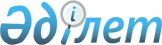 О некоторых вопросах Комитета труда, социальной защиты и миграции Министерства труда и социальной защиты населения Республики Казахстан
					
			Утративший силу
			
			
		
					Приказ Министра труда и социальной защиты населения Республики Казахстан от 3 марта 2017 года № 18. Утратил силу приказом Министра труда и социальной защиты населения Республики Казахстан от 16 июня 2022 года № 205.
      Сноска. Утратил силу приказом Министра труда и социальной защиты населения РК от 16.06.2022 № 205.
      В соответствии с Указом Президента Республики Казахстан от 25 января 2017 года № 412 "О дальнейшем совершенствовании системы государственного управления Республики Казахстан", постановлением Правительства Республики Казахстан от 18 февраля 2017 года № 81 "О некоторых вопросах Министерства труда и социальной защиты населения Республики Казахстан", ПРИКАЗЫВАЮ:
      1. Утвердить положения:
      1) государственного учреждения "Комитет труда, социальной защиты и миграции Министерства труда и социальной защиты населения Республики Казахстан" согласно приложению 1 к настоящему приказу;
      2) государственного учреждения "Департамент Комитета труда, социальной защиты и миграции Министерства труда и социальной защиты населения Республики Казахстан по Акмолинской области" согласно приложению 2 к настоящему приказу;
      3) государственного учреждения Департамент Комитета труда, социальной защиты и миграции Министерства труда и социальной защиты населения Республики Казахстан по Актюбинской области согласно приложению 3 к настоящему приказу;
      4) государственного учреждения "Департамент Комитета труда, социальной защиты и миграции Министерства труда и социальной защиты населения Республики Казахстан по Алматинской области" согласно приложению 4 к настоящему приказу;
      5) государственного учреждения "Департамент Комитета труда, социальной защиты и миграции Министерства труда и социальной защиты населения Республики Казахстан по Атырауской области" согласно приложению 5 к настоящему приказу;
      6) государственного учреждения "Департамент Комитета труда, социальной защиты и миграции Министерства труда и социальной защиты населения Республики Казахстан по Восточно-Казахстанской области" согласно приложению 6 к настоящему приказу;
      7) государственного учреждения "Департамент Комитета труда, социальной защиты и миграции Министерства труда и социальной защиты населения Республики Казахстан по Жамбылской области" согласно приложению 7 к настоящему приказу;
      8) государственного учреждения "Департамент Комитета труда, социальной защиты и миграции Министерства труда и социальной защиты населения Республики Казахстан по Западно-Казахстанской области" согласно приложению 8 к настоящему приказу;
      9) государственного учреждения "Департамент Комитета труда, социальной защиты и миграции Министерства труда и социальной защиты населения Республики Казахстан по Карагандинской области" согласно приложению 9 к настоящему приказу;
      10) государственного учреждения "Департамент Комитета труда, социальной защиты и миграции Министерства труда и социальной защиты населения Республики Казахстан по Костанайской области" согласно приложению 10 к настоящему приказу;
      11) государственного учреждения "Департамент Комитета труда, социальной защиты и миграции Министерства труда и социальной защиты населения Республики Казахстан по Кызылординской области" согласно приложению 11 к настоящему приказу;
      12) государственного учреждения "Департамент Комитета труда, социальной защиты и миграции Министерства труда и социальной защиты населения Республики Казахстан по Мангистауской области" согласно приложению 12 к настоящему приказу;
      13) государственного учреждения "Департамент Комитета труда, социальной защиты и миграции Министерства труда и социальной защиты населения Республики Казахстан по Павлодарской области" согласно приложению 13 к настоящему приказу;
      14) государственного учреждения "Департамент Комитета труда, социальной защиты и миграции Министерства труда и социальной защиты населения Республики Казахстан по Северо-Казахстанской области" согласно приложению 14 к настоящему приказу;
      15) государственного учреждения "Департамент Комитета труда, социальной защиты и миграции Министерства труда и социальной защиты населения Республики Казахстан по Туркестанской области" согласно приложению 15 к настоящему приказу;
      16) государственного учреждения "Департамент Комитета труда, социальной защиты и миграции Министерства труда и социальной защиты населения Республики Казахстан по городу Нур-Султан" согласно приложению 16 к настоящему приказу;
      17) государственного учреждения "Департамент Комитета труда, социальной защиты и миграции Министерства труда и социальной защиты населения Республики Казахстан по городу Алматы" согласно приложению 17 к настоящему приказу;
      18) государственного учреждения "Департамент Комитета труда, социальной защиты и миграции Министерства труда и социальной защиты населения Республики Казахстан по городу Шымкент" согласно приложению 18 к настоящему приказу.
      Сноска. Пункт 1 с изменениями, внесенными приказами и.о. Министра труда и социальной защиты населения РК от 12.07.2018 № 292; от 06.08.2020 № 300.


      2. Комитету труда, социальной защиты и миграции Министерства труда и социальной защиты населения Республики Казахстан (далее – Комитет) в установленном законодательством порядке обеспечить:
      1) направление копии настоящего приказа на государственном и русском языках в Республиканское государственное предприятие на праве хозяйственного ведения "Республиканский центр правовой информации" для включения в Эталонный контрольный банк нормативных правовых актов Республики Казахстан; 
      2) размещение настоящего приказа на интернет-ресурсе Министерства труда и социальной защиты населения Республики Казахстан.
      3. Признать утратившим силу приказ Министра здравоохранения и социального развития Республики Казахстан от 17 октября 2014 года № 145 "О некоторых вопросах Комитета труда, социальной защиты и миграции Министерства здравоохранения и социального развития Республики Казахстан" (зарегистрирован в Реестре государственной регистрации нормативных правовых актов Министерства юстиции Республики Казахстан от 27 октября 2014 года за № 9835).
      4. Настоящий приказ вступает в силу со дня его подписания. Положение государственного учреждения "Комитет труда, социальной защиты и миграции Министерства труда и социальной защиты населения Республики Казахстан" Глава 1. Общие положения
      1. Государственное учреждение "Комитет труда, социальной защиты и миграции Министерства труда и социальной защиты населения Республики Казахстан" (далее – Комитет) является ведомством Министерства труда и социальной защиты населения Республики Казахстан (далее – Министерство), осуществляющим реализационные и контрольные функции в области труда, в том числе безопасности и охраны труда, занятости, миграции и социальной защиты населения в пределах компетенции.
      2. Комитет осуществляет свою деятельность в соответствии с Конституцией и законами Республики Казахстан, актами Президента и Правительства Республики Казахстан, иными нормативными правовыми актами Республики Казахстан, а также настоящим Положением. 
      3. Комитет является юридическим лицом в организационно-правовой форме государственного учреждения, имеет печати и штампы со своим наименованием на государственном языке, бланки установленного образца, а также в соответствии с законодательством Республики Казахстан счета в органах казначейства.
      4. Комитет вступает в гражданско-правовые отношения от собственного имени. Комитет имеет право выступать стороной гражданско-правовых отношений от имени государства, если он уполномочен на это в соответствии с законодательством.
      5. Комитет по вопросам своей компетенции в установленном законодательством порядке принимает решения, оформляемые приказами председателя Комитета.
      6. Структура и лимит штатной численности Комитета утверждаются в соответствии с действующим законодательством Республики Казахстан.
      7. Юридический адрес Комитета: Республика Казахстан, 010000, город Астана, Есильский район, проспект Мәңгілік ел, дом 8, административное здание "Дом министерств", 6 подъезд.
      8. Полное наименование Комитета – республиканское государственное учреждение "Комитет труда, социальной защиты и миграции Министерства труда и социальной защиты населения Республики Казахстан".
      9. Настоящее Положение является учредительным документом Комитета.
      10. Финансирование деятельности Комитета осуществляется из республиканского бюджета.
      11. Комитету запрещается вступать в договорные отношения с субъектами предпринимательства на предмет выполнения обязанностей, являющихся функциями Комитета. 
      Если Комитету законодательными актами Республики Казахстан предоставлено право осуществлять приносящую доходы деятельность, то доходы, полученные от такой деятельности, направляются в доход республиканского бюджета. Глава 2. Основные задачи и функции, права и обязанности Комитета
      12. Задачи Комитета: 
      1) осуществление государственного контроля за соблюдением трудового законодательства Республики Казахстан, в том числе требований по безопасности и охране труда, законодательства о занятости населения, пенсионном и социальном обеспечении, социальной защите инвалидов, специальных социальных услугах, об обязательном социальном страховании, миграции населения;
      2) реализация государственной политики в области труда, в том числе безопасности и охраны труда, пенсионного и социального обеспечения, обязательного социального страхования, социальной поддержки семей с детьми, предоставления социальной помощи отдельным категориям граждан, социальной защиты инвалидов, в сфере предоставления специальных социальных услуг, миграции населения в пределах своей компетенции. 
      13. Функции Комитета:
      1) реализация программ в области труда, в том числе безопасности и охраны труда, пенсионного и социального обеспечения, социальной защиты, миграции населения, мониторинг и реализация программ в области занятости населения в пределах своей компетенции;
      2) реализация государственной политики в области труда, в том числе безопасности и охраны труда; пенсионного и социального обеспечения, обязательного социального страхования; социальной поддержки семей с детьми, предоставления социальной помощи отдельным категориям граждан, социальной защиты инвалидов, в сфере предоставления специальных социальных услуг, миграции населения в пределах своей компетенции;
      3) организация и осуществление государственного контроля за соблюдением трудового законодательства Республики Казахстан, в том числе требований по безопасности и охране труда, законодательства о занятости населения; пенсионном и социальном обеспечении; социальной защите инвалидов; об обязательном социальном страховании; специальных социальных услугах, а также миграции населения в пределах своей компетенции;
      4) организация мониторинга и оценки рисков в сфере труда, в том числе безопасности и охраны труда;
      5) принятие нормативных правовых приказов при наличии прямой компетенции по их утверждению в нормативных правовых актах министерства, за исключением нормативных правовых актов, затрагивающих права и свободы человека и гражданина;
      6) осуществление запроса необходимой информации от местных органов по инспекции труда по вопросам трудовых отношений;
      7) осуществление методического руководства и координации местных исполнительных органов в области регулирования трудовых отношений;
      8) осуществление проверки деятельности местного органа по инспекции труда;
      9) согласование назначения главного государственного инспектора труда области, города республиканского значения, столицы;
      10) принятие участия в осуществлении мониторинга исполнения недропользователями контрактных обязательств по местному содержанию в кадрах, а также обеспечению условий и оплаты труда казахстанских кадров на недискриминационной основе; 
      11) организация мониторинга и оценки рисков в сфере труда, безопасности и охраны труда;
      12) участие в обучении и проверке знаний у руководящих работников и лиц, ответственных за обеспечение безопасности и охраны труда у работодателей;
      13) создание комиссии для расследования групповых несчастных случаев в соответствии с Трудовым кодексом Республики Казахстан и иными нормативными правовыми актами Республики Казахстан;
      14) проведение расследования групповых несчастных случаев, при которых погибло от трех до пяти человек комиссией, создаваемой Комитетом;
      15) осуществление контроля за своевременным и объективным проведением расследования несчастных случаев, связанных с трудовой деятельностью в порядке, установленном законодательством Республики Казахстан;
      16) рассмотрение разногласий, возникших по вопросам расследования, оформления и регистрации несчастных случаев, связанных с трудовой деятельностью между работодателем, работником и государственным инспектором труда;
      17) рассмотрение жалоб об отказе присвоения статуса оралмана;
      18) рассмотрение заявлений иностранных работников о выдаче справки соответствия квалификации для самостоятельного трудоустройства;
      19) формирование централизованной базы данных иностранных работников, создание информационной системы "Иностранная рабочая сила" и обеспечение их взаимодействия с информационными системами соответствующих уполномоченных государственных органов;
      20) формирование единой базы данных трудовых мигрантов и этнических казахов и обеспечение взаимодействия с соответствующими информационными системами органов внутренних дел, органов национальной безопасности, Министерства иностранных дел Республики Казахстан;
      21) осуществление методического руководства местных исполнительных органов в области миграции населения;
      22) проведение мониторинга реализации региональной квоты приема оралманов и переселенцев; 
      23) установление размера бюджетной субсидии обязательных пенсионных взносов получателям социальной выплаты на случай потери дохода в связи с уходом за ребенком по достижении им возраста одного года;
      24) принятие решения о назначении или об отказе в назначении государственной базовой пенсионной выплаты, государственных социальных пособий по инвалидности, по случаю потери кормильца и по возрасту, пенсионных выплат по возрасту, специального государственного пособия, государственного специального пособия, единовременных государственных пособий, назначаемых и выплачиваемых в связи с рождением ребенка и по уходу за ребенком по достижении им возраста одного года, ежемесячного государственного пособия, назначаемого и выплачиваемого матери или отцу, усыновителю (удочерителю), опекуну (попечителю), воспитывающему ребенка-инвалида (детей-инвалидов), социальной помощи в виде ежемесячной выплаты гражданам Республики Казахстан после завершения периода капитализации платежей по возмещению вреда, причиненного жизни или здоровью работников юридическими лицами, ликвидированными вследствие банкротства, единовременной денежной компенсации гражданам, пострадавшим вследствие ядерных испытаний на Семипалатинском испытательном ядерном полигоне, жертвам политических репрессий, единовременной выплаты на погребение, разницы между суммой обязательных пенсионных взносов с учетом уровня инфляции и суммой пенсионных накоплений на момент приобретения права на пенсионные выплаты за счет бюджетных средств и обеспечение их выплат; 
      25) организация сбора данных о численности получателей и сумм пенсионных и социальных выплат за счет бюджетных средств, социальных выплат из Государственного фонда социального страхования (далее - Фонд);
      26) разъяснение по вопросам назначения и получения пенсионных и социальных выплат за счет бюджетных средств, а также назначения и получения социальных выплат из Фонда;
      27) получение сведений о деятельности Фонда, а также от государственных органов и организаций сведений, необходимых для осуществления своих контрольных функций;
      28) осуществление контроля за своевременностью и полнотой выплаты государственной базовой пенсионной выплаты, пенсионных выплат по возрасту, государственных социальных пособий по инвалидности, по случаю потери кормильца и по возрасту, специального государственного пособия, государственного специального пособия, единовременных государственных пособий, назначаемых и выплачиваемых в связи с рождением ребенка и по уходу за ребенком по достижении им возраста одного года, ежемесячного государственного пособия, назначаемого и выплачиваемого матери или отцу, усыновителю (удочерителю), опекуну (попечителю), воспитывающему ребенка-инвалида (детей-инвалидов), социальной помощи в виде ежемесячной выплаты гражданам Республики Казахстан после завершения периода капитализации платежей по возмещению вреда, причиненного жизни или здоровью работников юридическими лицами, ликвидированными вследствие банкротства, единовременной денежной компенсации гражданам, пострадавшим вследствие ядерных испытаний на Семипалатинском испытательном ядерном полигоне, жертвам политических репрессий, единовременной выплаты на погребение, разницы между суммой обязательных пенсионных взносов с учетом уровня инфляции и суммой пенсионных накоплений на момент приобретения права на пенсионные выплаты за счет бюджетных средств и социальных выплат из Фонда;
      29) при наличии оснований проверка достоверности документов, необходимых для назначения государственной базовой пенсионной выплаты, пенсионных выплат по возрасту, государственных социальных пособий по инвалидности, по случаю потери кормильца и по возрасту, специального государственного пособия, государственного специального пособия, единовременных государственных пособий, назначаемых и выплачиваемых в связи с рождением ребенка и по уходу за ребенком по достижении им возраста одного года, ежемесячного государственного пособия, назначаемого и выплачиваемого матери или отцу, усыновителю (удочерителю), опекуну (попечителю), воспитывающему ребенка-инвалида, социальной помощи в виде ежемесячной выплаты гражданам Республики Казахстан после завершения периода капитализации платежей по возмещению вреда, причиненного жизни или здоровью работников юридическими лицами, ликвидированными вследствие банкротства, единовременной денежной компенсации гражданам, пострадавшим вследствие ядерных испытаний на Семипалатинском испытательном ядерном полигоне, жертвам политических репрессий, единовременной выплаты на погребение, разницы между суммой обязательных пенсионных взносов с учетом уровня инфляции и суммой пенсионных накоплений на момент приобретения права на пенсионные выплаты за счет бюджетных средств;
      30) осуществление внутреннего контроля деятельности Фонда в порядке, установленном Законом Республики Казахстан "Об административных процедурах"; 
      31) проведение медико-социальной экспертизы; 
      32) установление группы инвалидности и (или) степени утраты трудоспособности с определением причины, срока в зависимости от степени расстройства функций организма и ограничений жизнедеятельности;
      33) разработка социальной и профессиональной частей индивидуальной программы реабилитации инвалидов, определение потребности работника, получившего увечье или иное повреждение здоровья, связанные с исполнением им трудовых (служебных) обязанностей, в дополнительных видах помощи и уходе, предусмотренных гражданским законодательством Республики Казахстан;
      34) изучение уровня и причин инвалидности населения;
      35) прием документов на назначение государственного базового социального пособия по инвалидности при первичном установлении инвалидности; 
      36) мониторинг оказания территориальными департаментами Комитета государственных услуг в сфере социальной защиты населения в пределах компетенции;
      37) осуществление внутреннего контроля за своевременным и объективным проведением проверок территориальными департаментами в области социальной защиты инвалидов и в сфере предоставления специальных социальных услуг;
      38) формирование и сопровождение баз данных в области труда, занятости, миграции и социальной защиты населения, социального обеспечения, в том числе пенсионного обеспечения и обязательного социального страхования; 
      39) мониторинг обеспечения территориальными департаментами Комитета контроля за своевременным и правильным назначением социальных выплат Фондом;
      40) мониторинг обеспечения территориальными департаментами Комитета контроля за своевременным и полным перечислением получателю социальных выплат Государственной корпорацией;
      41) мониторинг рассмотрения территориальными департаментами Комитета жалоб участников системы обязательного социального страхования по вопросам назначения, отказа в назначении социальных выплат Фондом, а также своевременным и полным перечислением социальных выплат Государственной корпорацией;
      42) в пределах компетенции рассмотрение обращений физических и юридических лиц по вопросам труда, занятости, миграции, социальной защиты населения, пенсионного обеспечения и обязательного социального страхования;
      43) осуществление иных функций, предусмотренных законами, актами Президента и Правительства Республики Казахстан.
      14. Права и обязанности Комитета:
      1) осуществлять взаимодействие с другими государственными органами и организациями;
      2) запрашивать от физических и юридических лиц, организаций, центральных государственных и местных исполнительных органов документы и справки информационного характера, необходимые для обеспечения аналитической работы и выполнения возложенных на Комитет функций;
      3) принимать решения по вопросам, входящим в компетенцию Комитета;
      4) осуществлять проверки и иные формы государственного контроля за соблюдением требований трудового законодательства Республики Казахстан, в том числе требований по безопасности и охране труда, законодательства о занятости населения, пенсионном обеспечении, социальной защите инвалидов, об обязательном социальном страховании, специальных социальных услугах, миграции населения, в пределах своей компетенции;
      5) участвовать в работе комиссий и рабочих групп по обсуждению вопросов, входящих в компетенцию Комитета; 
      6) в пределах своей компетенции вносить предложения руководству Министерства по внесению изменений и дополнений в нормативные правовые акты по вопросам, входящим в компетенцию Министерства и Комитета; 
      7) создавать при Комитете консультативно-совещательные органы и экспертные комиссии;
      8) обеспечивать своевременное и качественное исполнение поручений Главы государства, Администрации Президента Республики Казахстан и Правительства Республики Казахстан, а также планов законопроектных работ Правительства Республики Казахстан на соответствующие годы;
      9) представлять Министерство в государственных и негосударственных организациях по вопросам, входящим в компетенцию Комитета;
      10) соблюдать законодательство Республики Казахстан, не нарушая права и свободы, охраняемые законом интересы физических и юридических лиц.
      11) осуществлять иные права и обязанности, предусмотренные законодательными актами Республики Казахстан. Глава 3. Организация деятельности Комитета
      15. Комитет обладает полномочиями, необходимыми для реализации его основных задач и функций, в соответствии с законодательными актами, актами Президента Республики Казахстан, иными нормативными правовыми актами Республики Казахстан. 
      16. Комитет возглавляет Председатель Комитета – Главный государственный инспектор труда Республики Казахстан (далее – Председатель), назначаемый на должность и освобождаемый от должности в порядке, установленном законодательством Республики Казахстан.
      17. Председатель Комитета организует и руководит работой Комитета и несет персональную ответственность за выполнение возложенных на Комитет задач и осуществление им своих функций.
      18. В этих целях Председатель Комитета:
      1) обеспечивает формирование Комитета квалифицированными кадрами и повышение их профессионального уровня;
      2) назначает и освобождает от должностей работников Комитета, за исключением работников, вопросы трудовых отношений которых в соответствии с законодательными актами отнесены к компетенции государственных органов и вышестоящих должностных лиц;
      3) по согласованию с вышестоящими должностными лицами назначает и освобождает от должностей заместителей руководителей и руководителей территориальных подразделений;
      4) определяет обязанности и полномочия заместителей Председателя Комитета;
      5) определяет обязанности и полномочия работников Комитета, руководителей и заместителей руководителей территориальных подразделений;
      6) решает вопросы командирования, предоставления отпусков, премирования, установления надбавок к должностным окладам, оказания материальной помощи, подготовки (переподготовки), повышения квалификации работников Комитета;
      7) решает вопросы предоставления отпусков, премирования, установления надбавок к должностным окладам, оказания материальной помощи, подготовки (переподготовки), повышения квалификации заместителей руководителей территориальных подразделений;
      8) решает вопросы наложения дисциплинарных взысканий на работников Комитета, за исключением работников, вопросы трудовых отношений которых в соответствии с законодательными актами отнесены к компетенции государственных органов и вышестоящих должностных лиц;
      9) представляет Комитет в государственных органах и иных организациях, независимо от форм собственности;
      10) принимает решения о предъявлении от имени Комитета претензий и исков;
      11) принимает решения и подписывает правовые акты по вопросам, входящим в компетенцию Комитета;
      12) принимает нормативные правовые приказы по вопросам входящим в компетенцию Комитета при наличии прямой компетенции по их утверждению в актах министерства, за исключением актов, затрагивающих права и свободы гражданина; 
      13) принимает меры, направленные на противодействие коррупции в Комитете;
      14) осуществляет прием граждан.
      19. Председатель Комитета имеет заместителей, назначаемых на должность и освобождаемый от должности в порядке, установленном законодательством Республики Казахстан. 
      20. Заместители Председателя Комитета:
      1) координируют деятельность Комитета в пределах своих полномочий;
      2) в период отсутствия Председателя Комитета осуществляют руководство деятельностью Комитета и несут персональную ответственность за выполнение возложенных на Комитет задач и осуществлением функций в рамках своих полномочий;
      3) осуществляют иные функции, возложенные Председателем Комитета.
      21. Документы, направляемые от имени Комитета в другие структурные подразделения Министерства по вопросам, входящим в компетенцию Комитета, подписываются председателем Комитета, а в случае отсутствия – лицом его замещающим. Глава 4. Имущество Комитета
      22. Комитет может иметь на праве оперативного управления обособленное имущество, в случаях, предусмотренных законодательством Республики Казахстан.
      Имущество Комитета формируется за счет имущества, переданного ему государством, а также иного имущества, стоимость которых отражается в балансе Комитета.
      23. Имущество, закрепленное за Комитетом, относится к республиканской собственности.
      24. Комитет не вправе самостоятельно отчуждать или иным способом распоряжаться закрепленным за ним имуществом и имуществом, приобретенным за счет средств, выделенных ему по плану финансирования, если иное не установлено законодательством. Глава 5. Реорганизация и ликвидация Комитета
      25. Реорганизация и ликвидация Комитета осуществляются в соответствии с законодательством Республики Казахстан.  Положение государственного учреждения "Департамент Комитета труда, социальной защиты и миграции по Акмолинской области" Глава 1. Общие положения
      1. Департамент Комитета труда, социальной защиты и миграции по Акмолинской области (далее - Департамент) является территориальным подразделением Комитета труда, социальной защиты и миграции Министерства труда и социальной защиты населения Республики Казахстан (далее - Комитет), осуществляющим реализацию и государственный контроль в сфере обеспечения социальной защиты населения, пенсионного и социального обеспечения, обязательного социального страхования, специальных социальных услуг.
      2. В своей деятельности Департамент руководствуется Конституцией, законами Республики Казахстан, актами Президента и Правительства Республики Казахстан, иными нормативными правовыми актами Республики Казахстан, настоящим Положением.
      3. Департамент является юридическим лицом в организационно-правовой форме государственного учреждения, имеет печати и штампы со своим наименованием на государственном языке, бланки установленного образца, а также в соответствии с законодательством счета в органах казначейства.
      4. Структура, штатная численность Департамента утверждаются ответственным секретарем Министерства труда и социальной защиты населения Республики Казахстан.
      5. Юридический адрес Департамента: Республика Казахстан, 020000, Акмолинская область, город Кокшетау, улица Горького, дом 60.
      6. Полное наименование Департамента – республиканское государственное учреждение "Департамент Комитета труда, социальной защиты и миграции Министерства труда и социальной защиты населения Республики Казахстан по Акмолинской области".
      7. Настоящее Положение является учредительным документом Департамента.
      8. Финансирование деятельности Департамента осуществляется только за счет средств республиканского бюджета. Департаменту запрещается вступать в договорные отношения с субъектами предпринимательства на предмет выполнения обязанностей, являющихся его функциями.
      Если Департаменту законодательными актами предоставлено право осуществлять приносящую доходы деятельность, указанные доходы направляются в доход республиканского бюджета. Глава 2. Основные задачи, функции, права и обязанности Департамента
      9. Задачей Департамента является реализация государственной политики в области пенсионного и социального обеспечения, социальной защиты инвалидов, медико-социальной экспертизы, обязательного социального страхования, социальной поддержки семей с детьми, предоставления социальной помощи отдельным категориям граждан, в сфере предоставления специальных социальных услуг.
      10. Функции Департамента:
      1) осуществление государственного контроля за соблюдением законодательства в области пенсионного и социального обеспечения, социальной защиты инвалидов, об обязательном социальном страховании, специальных социальных услугах, в пределах своих полномочий;
      2) принятие решения о назначении или об отказе в назначении государственной базовой пенсионной выплаты за счет бюджетных средств, государственных социальных пособий по инвалидности, по случаю потери кормильца и по возрасту, пенсионных выплат по возрасту, специального государственного пособия, государственного специального пособия, единовременных государственных пособий, назначаемых и выплачиваемых в связи с рождением ребенка и по уходу за ребенком по достижении им возраста одного года, ежемесячного государственного пособия, назначаемого и выплачиваемого матери или отцу, усыновителю (удочерителю), опекуну (попечителю), воспитывающему ребенка-инвалида (детей-инвалидов), социальной помощи в виде ежемесячной выплаты гражданам Республики Казахстан после завершения периода капитализации платежей по возмещению вреда, причиненного жизни или здоровью работников юридическими лицами, ликвидированными вследствие банкротства, единовременной денежной компенсации гражданам, пострадавшим вследствие ядерных испытаний на Семипалатинском испытательном ядерном полигоне, жертвам политических репрессий, единовременной выплаты на погребение, разницы между суммой обязательных пенсионных взносов с учетом уровня инфляции и суммой пенсионных накоплений на момент приобретения права на пенсионные выплаты за счет бюджетных средств и обеспечение их выплат;
      3) осуществление контроля за своевременностью и полнотой выплаты государственной базовой пенсионной выплаты за счет бюджетных средств, государственных социальных пособий по инвалидности, по случаю потери кормильца и по возрасту, пенсионных выплат по возрасту, специального государственного пособия, государственного специального пособия, единовременных государственных пособий, назначаемых и выплачиваемых в связи с рождением ребенка и по уходу за ребенком по достижении им возраста одного года, ежемесячного государственного пособия, назначаемого и выплачиваемого матери или отцу, усыновителю (удочерителю), опекуну (попечителю), воспитывающему ребенка-инвалида (детей-инвалидов), социальной помощи в виде ежемесячной выплаты гражданам Республики Казахстан после завершения периода капитализации платежей по возмещению вреда, причиненного жизни или здоровью работников юридическими лицами, ликвидированными вследствие банкротства, единовременной денежной компенсации гражданам, пострадавшим вследствие ядерных испытаний на Семипалатинском испытательном ядерном полигоне, жертвам политических репрессий, единовременной выплаты на погребение, разницы между суммой обязательных пенсионных взносов с учетом уровня инфляции и суммой пенсионных накоплений на момент приобретения права на пенсионные выплаты за счет бюджетных средств, социальных выплат из Государственного фонда социального страхования (далее - Фонд);
      4) при наличии оснований проверка достоверности документов, необходимых для назначения государственной базовой пенсионной выплаты за счет бюджетных средств, государственных социальных пособий по инвалидности, по случаю потери кормильца и по возрасту, пенсионных выплат по возрасту, специального государственного пособия, государственного специального пособия, единовременных государственных пособий, назначаемых и выплачиваемых в связи с рождением ребенка и по уходу за ребенком по достижении им возраста одного года, ежемесячного государственного пособия, назначаемого и выплачиваемого матери или отцу, усыновителю (удочерителю), опекуну (попечителю), воспитывающему ребенка-инвалида, социальной помощи в виде ежемесячной выплаты гражданам Республики Казахстан после завершения периода капитализации платежей по возмещению вреда, причиненного жизни или здоровью работников юридическими лицами, ликвидированными вследствие банкротства, единовременной денежной компенсации гражданам, пострадавшим вследствие ядерных испытаний на Семипалатинском испытательном ядерном полигоне, жертвам политических репрессий, единовременной выплаты на погребение, разницы между суммой обязательных пенсионных взносов с учетом уровня инфляции и суммой пенсионных накоплений на момент приобретения права на пенсионные выплаты за счет бюджетных средств;
      5) осуществление внутреннего контроля деятельности Фонда в порядке, установленном Законом Республики Казахстан "Об административных процедурах";
      6) организация сбора данных о численности получателей и сумм пенсионных и социальных выплат за счет бюджетных средств и Фонда;
      7) разъяснение по вопросам назначения и получения пенсионных и социальных выплат за счет бюджетных средств, а также назначения и получения социальных выплат из Фонда;
      8) рассмотрение в установленном законодательством порядке обращений физических и юридических лиц по вопросам, входящим в компетенцию Департамента;
      9) проведение медико-социальной экспертизы;
      10) установление группы инвалидности и (или) степени утраты трудоспособности с определением причины, срока в зависимости от степени расстройства функций организма и ограничений жизнедеятельности;
      11) формирование централизованного банка данных системы учета инвалидов, проведение мониторинга причин, структуры и состояния инвалидности;
      12) изучение уровня и причин инвалидности населения;
      13) прием документов на назначение государственного базового социального пособия по инвалидности при первичном установлении инвалидности; 
      14) оказание консультативной помощи врачам медицинских организаций по вопросам медико-социальной экспертизы и реабилитации инвалидов, участие в проведении мероприятий по повышению их квалификации;
      15) представление в местные органы военного управления сведений о признании инвалидами военнообязанных и лиц призывного возраста;
      16) внедрение в практику работы современных, научных принципов и методов, а также обобщение, распространение передового опыта и разработка методических рекомендаций по медико-социальной экспертизе и реабилитации инвалидов; 
      17) разработка социальной и профессиональной частей индивидуальной программы реабилитации инвалидов, определение потребности работника, получившего увечье или иное повреждение здоровья, связанные с исполнением им трудовых (служебных) обязанностей, в дополнительных видах помощи и уходе, предусмотренных гражданским законодательством Республики Казахстан, контроль за реализацией индивидуальных программ реабилитации инвалидов;
      18) определение потребности работника, получившего увечье или иное повреждение здоровья при исполнении им трудовых (служебных) обязанностей в дополнительных видах помощи и уходе;
      19) обеспечение контроля за своевременным и правильным назначением социальных выплат Фондом;
      20) обеспечение контроля за своевременным и полным перечислением получателю социальных выплат Государственной корпорацией;
      21) рассмотрение жалоб участников системы обязательного социального страхования по вопросам назначения, отказа в назначении социальных выплат Фондом, а также своевременным и полным перечислением социальных выплат Государственной корпорацией;
      22) исполнение поручений руководства Министерства и Комитета, в пределах своей компетенции;
      23) осуществление правовой, консультативной и практической помощи в пределах компетенции;
      24) оказание государственных услуг в сфере социальной защиты населения в пределах компетенции;
      25) формирование и сопровождение баз данных в области социальной защиты населения; 
      26) участие в реализации Стратегического и Операционного планов Министерства и плана работы Комитета;
      27) иные задачи и функции, возложенные на Департамент законодательством и руководством Министерства и Комитета.
      11. Права и обязанности Департамента:
      1) осуществлять в установленном порядке и в пределах компетенции проверки и иные формы государственного контроля по соблюдению требований законодательства в области пенсионного и социального обеспечения, социального страхования и социальной защиты населения, о специальных социальных услугах;
      2) осуществлять в установленном порядке контакты с другими государственными органами и организациями, запрашивать и получать от них необходимые для деятельности сведения и материалы;
      3) запрашивать и получать в установленном порядке от подведомственных организаций Министерства, местных исполнительных органов, физических и юридических лиц документы и справки информационного характера, необходимые для обеспечения аналитической работы и выполнения возложенных на Департамент задач и функций;
      4) участвовать в работе комиссий и рабочих групп по обсуждению вопросов, входящих в компетенцию Департамента;
      5) вносить предложения по внесению изменений и дополнений в нормативные правовые акты по вопросам, входящим в компетенцию Министерства и Комитета; 
      6) вступать в гражданско-правовые отношения от собственного имени; 
      7) на основании доверенности представлять Министерство и (или) Комитет в государственных учреждениях, организациях независимо от форм собственности, во всех судах республики по вопросам, входящим в их компетенцию;
      8) принимать решения по вопросам, входящим в компетенцию Департамента;
      9) соблюдать законодательство Республики Казахстан, права и охраняемые законом интересы физических и юридических лиц;
      10) иные права и обязанности, предусмотренные законодательными актами Республики Казахстан. Глава 3. Организация деятельности Департамента
      12. Департамент возглавляет руководитель, назначаемый в соответствии с законодательством Республики Казахстан. Руководитель Департамента имеет заместителей, назначаемых на должности и освобождаемых от должностей в соответствии с законодательством Республики Казахстан.
      Обязанности и полномочия руководителя, заместителей руководителя Департамента определяются председателем Комитета.
      13. Руководитель Департамента организует и руководит работой Департамента и несет персональную ответственность за выполнение возложенных на Департамент задач и осуществление им своих функций.
      14. В этих целях руководитель Департамента:
      1) определяет обязанности и полномочия работников Департамента;
      2) в соответствии с законодательством назначает и освобождает от должностей работников Департамента, за исключением работников, вопросы трудовых отношений которых в соответствии с законодательными актами отнесены к компетенции вышестоящих должностных лиц;
      3) утверждает должностные инструкции работников Департамента, в установленном законодательством порядке решает вопросы командирования работников Департамента;
      4) в установленном законодательством порядке решает вопросы предоставления отпусков, оказания материальной помощи, подготовки (переподготовки), повышения квалификации, поощрения, выплаты надбавок и премирования и наложения дисциплинарных взысканий работников Департамента, за исключением работников, вопросы трудовых отношений которых в соответствии с законодательными актами отнесены к компетенции вышестоящих должностных лиц;
      5) вносит на рассмотрение Председателю Комитета вопросы предоставления отпусков, оказания материальной помощи, подготовки (переподготовки), повышения квалификации, поощрения, выплаты надбавок, премирования и наложения дисциплинарных взысканий на заместителей руководителя Департамента;
      6) подписывает правовые акты в пределах установленной компетенции;
      7) представляет Департамент в государственных органах и иных организациях, независимо от форм собственности, а также в отношениях с физическими и юридическими лицами;
      8) в соответствии с законодательством принимает решения о предъявлении от имени Департамента претензий и исков;
      9) принимает меры, направленные на противодействие коррупции в Департаменте и несет персональную ответственность за непринятие надлежащих антикоррупционных мер. Глава 4. Имущество Департамента
      15. Департамент может иметь на праве оперативного управления обособленное имущество в случаях, предусмотренных законодательством Республики Казахстан.
      Имущество Департамента формируется за счет имущества, переданного ему собственником, а также имущества (включая денежные доходы), приобретенного в результате собственной деятельности, и иных источников, не запрещенных законодательством Республики Казахстан.
      16. Имущество, закрепленное за Департаментом, относится к республиканской собственности.
      17. Департамент не вправе самостоятельно отчуждать или иным способом распоряжаться закрепленным за ним имуществом и имуществом, приобретенным за счет средств, выделенных ему по смете, если иное не установлено законодательством. Глава 5. Реорганизация и упразднение Департамента
      18. Реорганизация и упразднение Департамента осуществляются в соответствии с законодательством Республики Казахстан. Положение государственного учреждения "Департамент Комитета труда, социальной защиты и миграции по Актюбинской области" Глава 1. Общие положения
      1. Департамент Комитета труда, социальной защиты и миграции по Актюбинской области (далее - Департамент) является территориальным подразделением Комитета труда, социальной защиты и миграции Министерства труда и социальной защиты населения Республики Казахстан (далее - Комитет), осуществляющим реализацию и государственный контроль в сфере обеспечения социальной защиты населения, пенсионного и социального обеспечения, обязательного социального страхования, специальных социальных услуг.
      2. В своей деятельности Департамент руководствуется Конституцией, законами Республики Казахстан, актами Президента и Правительства Республики Казахстан, иными нормативными правовыми актами Республики Казахстан, настоящим Положением.
      3. Департамент является юридическим лицом в организационно-правовой форме государственного учреждения, имеет печати и штампы со своим наименованием на государственном языке, бланки установленного образца, а также в соответствии с законодательством счета в органах казначейства.
      4. Структура, штатная численность Департамента утверждаются ответственным секретарем Министерства труда и социальной защиты населения Республики Казахстан.
      5. Юридический адрес Департамента: Республика Казахстан, 030000, Актюбинская область, город Актобе, улица Маресьева, дом 101.
      6. Полное наименование Департамента – республиканское государственное учреждение "Департамент Комитета труда, социальной защиты и миграции Министерства труда и социальной защиты населения Республики Казахстан по Актюбинской области".
      7. Настоящее Положение является учредительным документом Департамента.
      8. Финансирование деятельности Департамента осуществляется только за счет средств республиканского бюджета. Департаменту запрещается вступать в договорные отношения с субъектами предпринимательства на предмет выполнения обязанностей, являющихся его функциями.
      Если Департаменту законодательными актами предоставлено право осуществлять приносящую доходы деятельность, указанные доходы направляются в доход республиканского бюджета. Глава 2. Основные задачи, функции, права и обязанности Департамента
      9. Задачей Департамента является реализация государственной политики в области пенсионного и социального обеспечения, социальной защиты инвалидов, медико-социальной экспертизы, обязательного социального страхования, социальной поддержки семей с детьми, предоставления социальной помощи отдельным категориям граждан, в сфере предоставления специальных социальных услуг.
      10. Функции Департамента:
      1) осуществление государственного контроля за соблюдением законодательства в области пенсионного и социального обеспечения, социальной защиты инвалидов, об обязательном социальном страховании, специальных социальных услугах, в пределах своих полномочий;
      2) принятие решения о назначении или об отказе в назначении государственной базовой пенсионной выплаты за счет бюджетных средств, государственных социальных пособий по инвалидности, по случаю потери кормильца и по возрасту, пенсионных выплат по возрасту, специального государственного пособия, государственного специального пособия, единовременных государственных пособий, назначаемых и выплачиваемых в связи с рождением ребенка и по уходу за ребенком по достижении им возраста одного года, ежемесячного государственного пособия, назначаемого и выплачиваемого матери или отцу, усыновителю (удочерителю), опекуну (попечителю), воспитывающему ребенка-инвалида (детей-инвалидов), социальной помощи в виде ежемесячной выплаты гражданам Республики Казахстан после завершения периода капитализации платежей по возмещению вреда, причиненного жизни или здоровью работников юридическими лицами, ликвидированными вследствие банкротства, единовременной денежной компенсации гражданам, пострадавшим вследствие ядерных испытаний на Семипалатинском испытательном ядерном полигоне, жертвам политических репрессий, единовременной выплаты на погребение, разницы между суммой обязательных пенсионных взносов с учетом уровня инфляции и суммой пенсионных накоплений на момент приобретения права на пенсионные выплаты за счет бюджетных средств и обеспечение их выплат;
      3) осуществление контроля за своевременностью и полнотой выплаты государственной базовой пенсионной выплаты за счет бюджетных средств, государственных социальных пособий по инвалидности, по случаю потери кормильца и по возрасту, пенсионных выплат по возрасту, специального государственного пособия, государственного специального пособия, единовременных государственных пособий, назначаемых и выплачиваемых в связи с рождением ребенка и по уходу за ребенком по достижении им возраста одного года, ежемесячного государственного пособия, назначаемого и выплачиваемого матери или отцу, усыновителю (удочерителю), опекуну (попечителю), воспитывающему ребенка-инвалида (детей-инвалидов), социальной помощи в виде ежемесячной выплаты гражданам Республики Казахстан после завершения периода капитализации платежей по возмещению вреда, причиненного жизни или здоровью работников юридическими лицами, ликвидированными вследствие банкротства, единовременной денежной компенсации гражданам, пострадавшим вследствие ядерных испытаний на Семипалатинском испытательном ядерном полигоне, жертвам политических репрессий, единовременной выплаты на погребение, разницы между суммой обязательных пенсионных взносов с учетом уровня инфляции и суммой пенсионных накоплений на момент приобретения права на пенсионные выплаты за счет бюджетных средств, социальных выплат из Государственного фонда социального страхования (далее - Фонд);
      4) при наличии оснований проверка достоверности документов, необходимых для назначения государственной базовой пенсионной выплаты за счет бюджетных средств, государственных социальных пособий по инвалидности, по случаю потери кормильца и по возрасту, пенсионных выплат по возрасту, специального государственного пособия, государственного специального пособия, единовременных государственных пособий, назначаемых и выплачиваемых в связи с рождением ребенка и по уходу за ребенком по достижении им возраста одного года, ежемесячного государственного пособия, назначаемого и выплачиваемого матери или отцу, усыновителю (удочерителю), опекуну (попечителю), воспитывающему ребенка-инвалида, социальной помощи в виде ежемесячной выплаты гражданам Республики Казахстан после завершения периода капитализации платежей по возмещению вреда, причиненного жизни или здоровью работников юридическими лицами, ликвидированными вследствие банкротства, единовременной денежной компенсации гражданам, пострадавшим вследствие ядерных испытаний на Семипалатинском испытательном ядерном полигоне, жертвам политических репрессий, единовременной выплаты на погребение, разницы между суммой обязательных пенсионных взносов с учетом уровня инфляции и суммой пенсионных накоплений на момент приобретения права на пенсионные выплаты за счет бюджетных средств;
      5) осуществление внутреннего контроля деятельности Фонда в порядке, установленном Законом Республики Казахстан "Об административных процедурах";
      6) организация сбора данных о численности получателей и сумм пенсионных и социальных выплат за счет бюджетных средств и Фонда;
      7) разъяснение по вопросам назначения и получения пенсионных и социальных выплат за счет бюджетных средств, а также назначения и получения социальных выплат из Фонда;
      8) рассмотрение в установленном законодательством порядке обращений физических и юридических лиц по вопросам, входящим в компетенцию Департамента;
      9) проведение медико-социальной экспертизы;
      10) установление группы инвалидности и (или) степени утраты трудоспособности с определением причины, срока в зависимости от степени расстройства функций организма и ограничений жизнедеятельности;
      11) формирование централизованного банка данных системы учета инвалидов, проведение мониторинга причин, структуры и состояния инвалидности;
      12) изучение уровня и причин инвалидности населения;
      13) прием документов на назначение государственного базового социального пособия по инвалидности при первичном установлении инвалидности; 
      14) оказание консультативной помощи врачам медицинских организаций по вопросам медико-социальной экспертизы и реабилитации инвалидов, участие в проведении мероприятий по повышению их квалификации;
      15) представление в местные органы военного управления сведений о признании инвалидами военнообязанных и лиц призывного возраста;
      16) внедрение в практику работы современных, научных принципов и методов, а также обобщение, распространение передового опыта и разработка методических рекомендаций по медико-социальной экспертизе и реабилитации инвалидов; 
      17) разработка социальной и профессиональной частей индивидуальной программы реабилитации инвалидов, определение потребности работника, получившего увечье или иное повреждение здоровья, связанные с исполнением им трудовых (служебных) обязанностей, в дополнительных видах помощи и уходе, предусмотренных гражданским законодательством Республики Казахстан, контроль за реализацией индивидуальных программ реабилитации инвалидов;
      18) определение потребности работника, получившего увечье или иное повреждение здоровья при исполнении им трудовых (служебных) обязанностей в дополнительных видах помощи и уходе;
      19) обеспечение контроля за своевременным и правильным назначением социальных выплат Фондом;
      20) обеспечение контроля за своевременным и полным перечислением получателю социальных выплат Государственной корпорацией;
      21) рассмотрение жалоб участников системы обязательного социального страхования по вопросам назначения, отказа в назначении социальных выплат Фондом, а также своевременным и полным перечислением социальных выплат Государственной корпорацией;
      22) исполнение поручений руководства Министерства и Комитета, в пределах своей компетенции;
      23) осуществление правовой, консультативной и практической помощи в пределах компетенции;
      24) оказание государственных услуг в сфере социальной защиты населения в пределах компетенции;
      25) формирование и сопровождение баз данных в области социальной защиты населения;
      26) участие в реализации Стратегического и Операционного планов Министерства и плана работы Комитета;
      27) иные задачи и функции, возложенные на Департамент законодательством и руководством Министерства и Комитета.
      11. Права и обязанности Департамента:
      1) осуществлять в установленном порядке и в пределах компетенции проверки и иные формы государственного контроля по соблюдению требований законодательства в области пенсионного и социального обеспечения, социального страхования и социальной защиты населения, о специальных социальных услугах;
      2) осуществлять в установленном порядке контакты с другими государственными органами и организациями, запрашивать и получать от них необходимые для деятельности сведения и материалы;
      3) запрашивать и получать в установленном порядке от подведомственных организаций Министерства, местных исполнительных органов, физических и юридических лиц документы и справки информационного характера, необходимые для обеспечения аналитической работы и выполнения возложенных на Департамент задач и функций;
      4) участвовать в работе комиссий и рабочих групп по обсуждению вопросов, входящих в компетенцию Департамента;
      5) вносить предложения по внесению изменений и дополнений в нормативные правовые акты по вопросам, входящим в компетенцию Министерства и Комитета; 
      6) вступать в гражданско-правовые отношения от собственного имени;
      7) на основании доверенности представлять Министерство и (или) Комитет в государственных учреждениях, организациях независимо от форм собственности, во всех судах республики по вопросам, входящим в их компетенцию;
      8) принимать решения по вопросам, входящим в компетенцию Департамента;
      9) соблюдать законодательство Республики Казахстан, права и охраняемые законом интересы физических и юридических лиц;
      10) иные права и обязанности, предусмотренные законодательными актами Республики Казахстан. Глава 3. Организация деятельности Департамента
      12. Департамент возглавляет руководитель, назначаемый в соответствии с законодательством Республики Казахстан. Руководитель Департамента имеет заместителей, назначаемых на должности и освобождаемых от должностей в соответствии с законодательством Республики Казахстан.
      Обязанности и полномочия руководителя, заместителей руководителя Департамента определяются председателем Комитета.
      13. Руководитель Департамента организует и руководит работой Департамента и несет персональную ответственность за выполнение возложенных на Департамент задач и осуществление им своих функций.
      14. В этих целях руководитель Департамента:
      1) определяет обязанности и полномочия работников Департамента;
      2) в соответствии с законодательством назначает и освобождает от должностей работников Департамента, за исключением работников, вопросы трудовых отношений которых в соответствии с законодательными актами отнесены к компетенции вышестоящих должностных лиц;
      3) утверждает должностные инструкции работников Департамента, в установленном законодательством порядке решает вопросы командирования работников Департамента;
      4) в установленном законодательством порядке решает вопросы предоставления отпусков, оказания материальной помощи, подготовки (переподготовки), повышения квалификации, поощрения, выплаты надбавок и премирования и наложения дисциплинарных взысканий работников Департамента, за исключением работников, вопросы трудовых отношений которых в соответствии с законодательными актами отнесены к компетенции вышестоящих должностных лиц;
      5) вносит на рассмотрение Председателю Комитета вопросы предоставления отпусков, оказания материальной помощи, подготовки (переподготовки), повышения квалификации, поощрения, выплаты надбавок, премирования и наложения дисциплинарных взысканий на заместителей руководителя Департамента;
      6) подписывает правовые акты в пределах установленной компетенции;
      7) представляет Департамент в государственных органах и иных организациях, независимо от форм собственности, а также в отношениях с физическими и юридическими лицами;
      8) в соответствии с законодательством принимает решения о предъявлении от имени Департамента претензий и исков;
      9) принимает меры, направленные на противодействие коррупции в Департаменте и несет персональную ответственность за непринятие надлежащих антикоррупционных мер. Глава 4. Имущество Департамента
      15. Департамент может иметь на праве оперативного управления обособленное имущество в случаях, предусмотренных законодательством Республики Казахстан.
      Имущество Департамента формируется за счет имущества, переданного ему собственником, а также имущества (включая денежные доходы), приобретенного в результате собственной деятельности, и иных источников, не запрещенных законодательством Республики Казахстан.
      16. Имущество, закрепленное за Департаментом, относится к республиканской собственности.
      17. Департамент не вправе самостоятельно отчуждать или иным способом распоряжаться закрепленным за ним имуществом и имуществом, приобретенным за счет средств, выделенных ему по смете, если иное не установлено законодательством. Глава 5. Реорганизация и упразднение Департамента
      18. Реорганизация и упразднение Департамента осуществляются в соответствии с законодательством Республики Казахстан. Положение государственного учреждения "Департамент Комитета труда, социальной защиты и миграции по Алматинской области" Глава 1. Общие положения
      1. Департамент Комитета труда, социальной защиты и миграции по Алматинской области (далее - Департамент) является территориальным подразделением Комитета труда, социальной защиты и миграции Министерства труда и социальной защиты населения Республики Казахстан (далее - Комитет), осуществляющим реализацию и государственный контроль в сфере обеспечения социальной защиты населения, пенсионного и социального обеспечения, обязательного социального страхования, специальных социальных услуг.
      2. В своей деятельности Департамент руководствуется Конституцией, законами Республики Казахстан, актами Президента и Правительства Республики Казахстан, иными нормативными правовыми актами Республики Казахстан, настоящим Положением.
      3. Департамент является юридическим лицом в организационно-правовой форме государственного учреждения, имеет печати и штампы со своим наименованием на государственном языке, бланки установленного образца, а также в соответствии с законодательством счета в органах казначейства.
      4. Структура, штатная численность Департамента утверждаются ответственным секретарем Министерства труда и социальной защиты населения Республики Казахстан.
      5. Юридический адрес Департамента: Республика Казахстан, 050000, город Алматы, улица Желтоксан, дом 114.
      6. Полное наименование Департамента – республиканское государственное учреждение "Департамент Комитета труда, социальной защиты и миграции Министерства труда и социальной защиты населения Республики Казахстан по Алматинской области".
      7. Настоящее Положение является учредительным документом Департамента.
      8. Финансирование деятельности Департамента осуществляется только за счет средств республиканского бюджета. Департаменту запрещается вступать в договорные отношения с субъектами предпринимательства на предмет выполнения обязанностей, являющихся его функциями.
      Если Департаменту законодательными актами предоставлено право осуществлять приносящую доходы деятельность, указанные доходы направляются в доход республиканского бюджета. Глава 2. Основные задачи, функции, права и обязанности Департамента
      9. Задачей Департамента является реализация государственной политики в области пенсионного и социального обеспечения, социальной защиты инвалидов, медико-социальной экспертизы, обязательного социального страхования, социальной поддержки семей с детьми, предоставления социальной помощи отдельным категориям граждан, в сфере предоставления специальных социальных услуг.
      10. Функции Департамента:
      1) осуществление государственного контроля за соблюдением законодательства в области пенсионного и социального обеспечения, социальной защиты инвалидов, об обязательном социальном страховании, специальных социальных услугах, в пределах своих полномочий;
      2) принятие решения о назначении или об отказе в назначении государственной базовой пенсионной выплаты за счет бюджетных средств, государственных социальных пособий по инвалидности, по случаю потери кормильца и по возрасту, пенсионных выплат по возрасту, специального государственного пособия, государственного специального пособия, единовременных государственных пособий, назначаемых и выплачиваемых в связи с рождением ребенка и по уходу за ребенком по достижении им возраста одного года, ежемесячного государственного пособия, назначаемого и выплачиваемого матери или отцу, усыновителю (удочерителю), опекуну (попечителю), воспитывающему ребенка-инвалида (детей-инвалидов), социальной помощи в виде ежемесячной выплаты гражданам Республики Казахстан после завершения периода капитализации платежей по возмещению вреда, причиненного жизни или здоровью работников юридическими лицами, ликвидированными вследствие банкротства, единовременной денежной компенсации гражданам, пострадавшим вследствие ядерных испытаний на Семипалатинском испытательном ядерном полигоне, жертвам политических репрессий, единовременной выплаты на погребение, разницы между суммой обязательных пенсионных взносов с учетом уровня инфляции и суммой пенсионных накоплений на момент приобретения права на пенсионные выплаты за счет бюджетных средств и обеспечение их выплат;
      3) осуществление контроля за своевременностью и полнотой выплаты государственной базовой пенсионной выплаты за счет бюджетных средств, государственных социальных пособий по инвалидности, по случаю потери кормильца и по возрасту, пенсионных выплат по возрасту, специального государственного пособия, государственного специального пособия, единовременных государственных пособий, назначаемых и выплачиваемых в связи с рождением ребенка и по уходу за ребенком по достижении им возраста одного года, ежемесячного государственного пособия, назначаемого и выплачиваемого матери или отцу, усыновителю (удочерителю), опекуну (попечителю), воспитывающему ребенка-инвалида (детей-инвалидов), социальной помощи в виде ежемесячной выплаты гражданам Республики Казахстан после завершения периода капитализации платежей по возмещению вреда, причиненного жизни или здоровью работников юридическими лицами, ликвидированными вследствие банкротства, единовременной денежной компенсации гражданам, пострадавшим вследствие ядерных испытаний на Семипалатинском испытательном ядерном полигоне, жертвам политических репрессий, единовременной выплаты на погребение, разницы между суммой обязательных пенсионных взносов с учетом уровня инфляции и суммой пенсионных накоплений на момент приобретения права на пенсионные выплаты за счет бюджетных средств, социальных выплат из Государственного фонда социального страхования (далее - Фонд);
      4) при наличии оснований проверка достоверности документов, необходимых для назначения государственной базовой пенсионной выплаты за счет бюджетных средств, государственных социальных пособий по инвалидности, по случаю потери кормильца и по возрасту, пенсионных выплат по возрасту, специального государственного пособия, государственного специального пособия, единовременных государственных пособий, назначаемых и выплачиваемых в связи с рождением ребенка и по уходу за ребенком по достижении им возраста одного года, ежемесячного государственного пособия, назначаемого и выплачиваемого матери или отцу, усыновителю (удочерителю), опекуну (попечителю), воспитывающему ребенка-инвалида, социальной помощи в виде ежемесячной выплаты гражданам Республики Казахстан после завершения периода капитализации платежей по возмещению вреда, причиненного жизни или здоровью работников юридическими лицами, ликвидированными вследствие банкротства, единовременной денежной компенсации гражданам, пострадавшим вследствие ядерных испытаний на Семипалатинском испытательном ядерном полигоне, жертвам политических репрессий, единовременной выплаты на погребение, разницы между суммой обязательных пенсионных взносов с учетом уровня инфляции и суммой пенсионных накоплений на момент приобретения права на пенсионные выплаты за счет бюджетных средств;
      5) осуществление внутреннего контроля деятельности Фонда в порядке, установленном Законом Республики Казахстан "Об административных процедурах";
      6) организация сбора данных о численности получателей и сумм пенсионных и социальных выплат за счет бюджетных средств и Фонда;
      7) разъяснение по вопросам назначения и получения пенсионных и социальных выплат за счет бюджетных средств, а также назначения и получения социальных выплат из Фонда;
      8) рассмотрение в установленном законодательством порядке обращений физических и юридических лиц по вопросам, входящим в компетенцию Департамента;
      9) проведение медико-социальной экспертизы;
      10) установление группы инвалидности и (или) степени утраты трудоспособности с определением причины, срока в зависимости от степени расстройства функций организма и ограничений жизнедеятельности;
      11) формирование централизованного банка данных системы учета инвалидов, проведение мониторинга причин, структуры и состояния инвалидности;
      12) изучение уровня и причин инвалидности населения;
      13) прием документов на назначение государственного базового социального пособия по инвалидности при первичном установлении инвалидности; 
      14) оказание консультативной помощи врачам медицинских организаций по вопросам медико-социальной экспертизы и реабилитации инвалидов, участие в проведении мероприятий по повышению их квалификации;
      15) представление в местные органы военного управления сведений о признании инвалидами военнообязанных и лиц призывного возраста;
      16) внедрение в практику работы современных, научных принципов и методов, а также обобщение, распространение передового опыта и разработка методических рекомендаций по медико-социальной экспертизе и реабилитации инвалидов; 
      17) разработка социальной и профессиональной частей индивидуальной программы реабилитации инвалидов, определение потребности работника, получившего увечье или иное повреждение здоровья, связанные с исполнением им трудовых (служебных) обязанностей, в дополнительных видах помощи и уходе, предусмотренных гражданским законодательством Республики Казахстан, контроль за реализацией индивидуальных программ реабилитации инвалидов;
      18) определение потребности работника, получившего увечье или иное повреждение здоровья при исполнении им трудовых (служебных) обязанностей в дополнительных видах помощи и уходе;
      19) обеспечение контроля за своевременным и правильным назначением социальных выплат Фондом;
      20) обеспечение контроля за своевременным и полным перечислением получателю социальных выплат Государственной корпорацией;
      21) рассмотрение жалоб участников системы обязательного социального страхования по вопросам назначения, отказа в назначении социальных выплат Фондом, а также своевременным и полным перечислением социальных выплат Государственной корпорацией;
      22) исполнение поручений руководства Министерства и Комитета, в пределах своей компетенции;
      23) осуществление правовой, консультативной и практической помощи в пределах компетенции;
      24) оказание государственных услуг в сфере социальной защиты населения в пределах компетенции;
      25) формирование и сопровождение баз данных в области социальной защиты населения;
      26) участие в реализации Стратегического и Операционного планов Министерства и плана работы Комитета;
      27) иные задачи и функции, возложенные на Департамент законодательством и руководством Министерства и Комитета.
      11. Права и обязанности Департамента:
      1) осуществлять в установленном порядке и в пределах компетенции проверки и иные формы государственного контроля по соблюдению требований законодательства в области пенсионного и социального обеспечения, социального страхования и социальной защиты населения, о специальных социальных услугах;
      2) осуществлять в установленном порядке контакты с другими государственными органами и организациями, запрашивать и получать от них необходимые для деятельности сведения и материалы;
      3) запрашивать и получать в установленном порядке от подведомственных организаций Министерства, местных исполнительных органов, физических и юридических лиц документы и справки информационного характера, необходимые для обеспечения аналитической работы и выполнения возложенных на Департамент задач и функций;
      4) участвовать в работе комиссий и рабочих групп по обсуждению вопросов, входящих в компетенцию Департамента;
      5) вносить предложения по внесению изменений и дополнений в нормативные правовые акты по вопросам, входящим в компетенцию Министерства и Комитета; 
      6) вступать в гражданско-правовые отношения от собственного имени;
      7) на основании доверенности представлять Министерство и (или) Комитет в государственных учреждениях, организациях независимо от форм собственности, во всех судах республики по вопросам, входящим в их компетенцию;
      8) принимать решения по вопросам, входящим в компетенцию Департамента;
      9) соблюдать законодательство Республики Казахстан, права и охраняемые законом интересы физических и юридических лиц;
      10) иные права и обязанности, предусмотренные законодательными актами Республики Казахстан. Глава 3. Организация деятельности Департамента
      12. Департамент возглавляет руководитель, назначаемый в соответствии с законодательством Республики Казахстан. Руководитель Департамента имеет заместителей, назначаемых на должности и освобождаемых от должностей в соответствии с законодательством Республики Казахстан.
      Обязанности и полномочия руководителя, заместителей руководителя Департамента определяются председателем Комитета.
      13. Руководитель Департамента организует и руководит работой Департамента и несет персональную ответственность за выполнение возложенных на Департамент задач и осуществление им своих функций.
      14. В этих целях руководитель Департамента:
      1) определяет обязанности и полномочия работников Департамента;
      2) в соответствии с законодательством назначает и освобождает от должностей работников Департамента, за исключением работников, вопросы трудовых отношений которых в соответствии с законодательными актами отнесены к компетенции вышестоящих должностных лиц;
      3) утверждает должностные инструкции работников Департамента, в установленном законодательством порядке решает вопросы командирования работников Департамента;
      4) в установленном законодательством порядке решает вопросы предоставления отпусков, оказания материальной помощи, подготовки (переподготовки), повышения квалификации, поощрения, выплаты надбавок и премирования и наложения дисциплинарных взысканий работников Департамента, за исключением работников, вопросы трудовых отношений которых в соответствии с законодательными актами отнесены к компетенции вышестоящих должностных лиц;
      5) вносит на рассмотрение Председателю Комитета вопросы предоставления отпусков, оказания материальной помощи, подготовки (переподготовки), повышения квалификации, поощрения, выплаты надбавок, премирования и наложения дисциплинарных взысканий на заместителей руководителя Департамента;
      6) подписывает правовые акты в пределах установленной компетенции;
      7) представляет Департамент в государственных органах и иных организациях, независимо от форм собственности, а также в отношениях с физическими и юридическими лицами;
      8) в соответствии с законодательством принимает решения о предъявлении от имени Департамента претензий и исков;
      9) принимает меры, направленные на противодействие коррупции в Департаменте и несет персональную ответственность за непринятие надлежащих антикоррупционных мер. Глава 4. Имущество Департамента
      15. Департамент может иметь на праве оперативного управления обособленное имущество в случаях, предусмотренных законодательством Республики Казахстан.
      Имущество Департамента формируется за счет имущества, переданного ему собственником, а также имущества (включая денежные доходы), приобретенного в результате собственной деятельности, и иных источников, не запрещенных законодательством Республики Казахстан.
      16. Имущество, закрепленное за Департаментом, относится к республиканской собственности.
      17. Департамент не вправе самостоятельно отчуждать или иным способом распоряжаться закрепленным за ним имуществом и имуществом, приобретенным за счет средств, выделенных ему по смете, если иное не установлено законодательством. Глава 5. Реорганизация и упразднение Департамента
      18. Реорганизация и упразднение Департамента осуществляются в соответствии с законодательством Республики Казахстан. Положение государственного учреждения "Департамент Комитета труда, социальной защиты и миграции по Атырауской области" Глава 1. Общие положения
      1. Департамент Комитета труда, социальной защиты и миграции по Атырауской области (далее - Департамент) является территориальным подразделением Комитета труда, социальной защиты и миграции Министерства труда и социальной защиты населения Республики Казахстан (далее - Комитет), осуществляющим реализацию и государственный контроль в сфере обеспечения социальной защиты населения, пенсионного и социального обеспечения, обязательного социального страхования, специальных социальных услуг.
      2. В своей деятельности Департамент руководствуется Конституцией, законами Республики Казахстан, актами Президента и Правительства Республики Казахстан, иными нормативными правовыми актами Республики Казахстан, настоящим Положением.
      3. Департамент является юридическим лицом в организационно-правовой форме государственного учреждения, имеет печати и штампы со своим наименованием на государственном языке, бланки установленного образца, а также в соответствии с законодательством счета в органах казначейства.
      4. Структура, штатная численность Департамента утверждаются ответственным секретарем Министерства труда и социальной защиты населения Республики Казахстан.
      5. Юридический адрес Департамента: Республика Казахстан, 060007, Атырауская область, город Атырау, улица Махамбет Отемисулы, дом 118 Е, блок № 2.
      6. Полное наименование Департамента – республиканское государственное учреждение "Департамент Комитета труда, социальной защиты и миграции Министерства труда и социальной защиты населения Республики Казахстан по Атырауской области".
      7. Настоящее Положение является учредительным документом Департамента.
      8. Финансирование деятельности Департамента осуществляется только за счет средств республиканского бюджета. Департаменту запрещается вступать в договорные отношения с субъектами предпринимательства на предмет выполнения обязанностей, являющихся его функциями.
      Если Департаменту законодательными актами предоставлено право осуществлять приносящую доходы деятельность, указанные доходы направляются в доход республиканского бюджета. Глава 2. Основные задачи, функции, права и обязанности Департамента
      9. Задачей Департамента является реализация государственной политики в области пенсионного и социального обеспечения, социальной защиты инвалидов, медико-социальной экспертизы, обязательного социального страхования, социальной поддержки семей с детьми, предоставления социальной помощи отдельным категориям граждан, в сфере предоставления специальных социальных услуг.
      10. Функции Департамента:
      1) осуществление государственного контроля за соблюдением законодательства в области пенсионного и социального обеспечения, социальной защиты инвалидов, об обязательном социальном страховании, специальных социальных услугах, в пределах своих полномочий;
      2) принятие решения о назначении или об отказе в назначении государственной базовой пенсионной выплаты за счет бюджетных средств, государственных социальных пособий по инвалидности, по случаю потери кормильца и по возрасту, пенсионных выплат по возрасту, специального государственного пособия, государственного специального пособия, единовременных государственных пособий, назначаемых и выплачиваемых в связи с рождением ребенка и по уходу за ребенком по достижении им возраста одного года, ежемесячного государственного пособия, назначаемого и выплачиваемого матери или отцу, усыновителю (удочерителю), опекуну (попечителю), воспитывающему ребенка-инвалида (детей-инвалидов), социальной помощи в виде ежемесячной выплаты гражданам Республики Казахстан после завершения периода капитализации платежей по возмещению вреда, причиненного жизни или здоровью работников юридическими лицами, ликвидированными вследствие банкротства, единовременной денежной компенсации гражданам, пострадавшим вследствие ядерных испытаний на Семипалатинском испытательном ядерном полигоне, жертвам политических репрессий, единовременной выплаты на погребение, разницы между суммой обязательных пенсионных взносов с учетом уровня инфляции и суммой пенсионных накоплений на момент приобретения права на пенсионные выплаты за счет бюджетных средств и обеспечение их выплат;
      3) осуществление контроля за своевременностью и полнотой выплаты государственной базовой пенсионной выплаты за счет бюджетных средств, государственных социальных пособий по инвалидности, по случаю потери кормильца и по возрасту, пенсионных выплат по возрасту, специального государственного пособия, государственного специального пособия, единовременных государственных пособий, назначаемых и выплачиваемых в связи с рождением ребенка и по уходу за ребенком по достижении им возраста одного года, ежемесячного государственного пособия, назначаемого и выплачиваемого матери или отцу, усыновителю (удочерителю), опекуну (попечителю), воспитывающему ребенка-инвалида (детей-инвалидов), социальной помощи в виде ежемесячной выплаты гражданам Республики Казахстан после завершения периода капитализации платежей по возмещению вреда, причиненного жизни или здоровью работников юридическими лицами, ликвидированными вследствие банкротства, единовременной денежной компенсации гражданам, пострадавшим вследствие ядерных испытаний на Семипалатинском испытательном ядерном полигоне, жертвам политических репрессий, единовременной выплаты на погребение, разницы между суммой обязательных пенсионных взносов с учетом уровня инфляции и суммой пенсионных накоплений на момент приобретения права на пенсионные выплаты за счет бюджетных средств, социальных выплат из Государственного фонда социального страхования (далее - Фонд);
      4) при наличии оснований проверка достоверности документов, необходимых для назначения государственной базовой пенсионной выплаты за счет бюджетных средств, государственных социальных пособий по инвалидности, по случаю потери кормильца и по возрасту, пенсионных выплат по возрасту, специального государственного пособия, государственного специального пособия, единовременных государственных пособий, назначаемых и выплачиваемых в связи с рождением ребенка и по уходу за ребенком по достижении им возраста одного года, ежемесячного государственного пособия, назначаемого и выплачиваемого матери или отцу, усыновителю (удочерителю), опекуну (попечителю), воспитывающему ребенка-инвалида, социальной помощи в виде ежемесячной выплаты гражданам Республики Казахстан после завершения периода капитализации платежей по возмещению вреда, причиненного жизни или здоровью работников юридическими лицами, ликвидированными вследствие банкротства, единовременной денежной компенсации гражданам, пострадавшим вследствие ядерных испытаний на Семипалатинском испытательном ядерном полигоне, жертвам политических репрессий, единовременной выплаты на погребение, разницы между суммой обязательных пенсионных взносов с учетом уровня инфляции и суммой пенсионных накоплений на момент приобретения права на пенсионные выплаты за счет бюджетных средств;
      5) осуществление внутреннего контроля деятельности Фонда в порядке, установленном Законом Республики Казахстан "Об административных процедурах";
      6) организация сбора данных о численности получателей и сумм пенсионных и социальных выплат за счет бюджетных средств и Фонда;
      7) разъяснение по вопросам назначения и получения пенсионных и социальных выплат за счет бюджетных средств, а также назначения и получения социальных выплат из Фонда;
      8) рассмотрение в установленном законодательством порядке обращений физических и юридических лиц по вопросам, входящим в компетенцию Департамента;
      9) проведение медико-социальной экспертизы;
      10) установление группы инвалидности и (или) степени утраты трудоспособности с определением причины, срока в зависимости от степени расстройства функций организма и ограничений жизнедеятельности;
      11) формирование централизованного банка данных системы учета инвалидов, проведение мониторинга причин, структуры и состояния инвалидности;
      12) изучение уровня и причин инвалидности населения;
      13) прием документов на назначение государственного базового социального пособия по инвалидности при первичном установлении инвалидности; 
      14) оказание консультативной помощи врачам медицинских организаций по вопросам медико-социальной экспертизы и реабилитации инвалидов, участие в проведении мероприятий по повышению их квалификации;
      15) представление в местные органы военного управления сведений о признании инвалидами военнообязанных и лиц призывного возраста;
      16) внедрение в практику работы современных, научных принципов и методов, а также обобщение, распространение передового опыта и разработка методических рекомендаций по медико-социальной экспертизе и реабилитации инвалидов; 
      17) разработка социальной и профессиональной частей индивидуальной программы реабилитации инвалидов, определение потребности работника, получившего увечье или иное повреждение здоровья, связанные с исполнением им трудовых (служебных) обязанностей, в дополнительных видах помощи и уходе, предусмотренных гражданским законодательством Республики Казахстан, контроль за реализацией индивидуальных программ реабилитации инвалидов;
      18) определение потребности работника, получившего увечье или иное повреждение здоровья при исполнении им трудовых (служебных) обязанностей в дополнительных видах помощи и уходе;
      19) обеспечение контроля за своевременным и правильным назначением социальных выплат Фондом;
      20) обеспечение контроля за своевременным и полным перечислением получателю социальных выплат Государственной корпорацией;
      21) рассмотрение жалоб участников системы обязательного социального страхования по вопросам назначения, отказа в назначении социальных выплат Фондом, а также своевременным и полным перечислением социальных выплат Государственной корпорацией;
      22) исполнение поручений руководства Министерства и Комитета, в пределах своей компетенции;
      23) осуществление правовой, консультативной и практической помощи в пределах компетенции;
      24) оказание государственных услуг в сфере социальной защиты населения в пределах компетенции;
      25) формирование и сопровождение баз данных в области социальной защиты;
      26) участие в реализации Стратегического и Операционного планов Министерства и плана работы Комитета;
      27) иные задачи и функции, возложенные на Департамент законодательством и руководством Министерства и Комитета.
      11. Права и обязанности Департамента:
      1) осуществлять в установленном порядке и в пределах компетенции проверки и иные формы государственного контроля по соблюдению требований законодательства в области пенсионного и социального обеспечения, социального страхования и социальной защиты населения, о специальных социальных услугах;
      2) осуществлять в установленном порядке контакты с другими государственными органами и организациями, запрашивать и получать от них необходимые для деятельности сведения и материалы;
      3) запрашивать и получать в установленном порядке от подведомственных организаций Министерства, местных исполнительных органов, физических и юридических лиц документы и справки информационного характера, необходимые для обеспечения аналитической работы и выполнения возложенных на Департамент задач и функций;
      4) участвовать в работе комиссий и рабочих групп по обсуждению вопросов, входящих в компетенцию Департамента;
      5) вносить предложения по внесению изменений и дополнений в нормативные правовые акты по вопросам, входящим в компетенцию Министерства и Комитета; 
      6) вступать в гражданско-правовые отношения от собственного имени;
      7) на основании доверенности представлять Министерство и (или) Комитет в государственных учреждениях, организациях независимо от форм собственности, во всех судах республики по вопросам, входящим в их компетенцию;
      8) принимать решения по вопросам, входящим в компетенцию Департамента;
      9) соблюдать законодательство Республики Казахстан, права и охраняемые законом интересы физических и юридических лиц;
      10) иные права и обязанности, предусмотренные законодательными актами Республики Казахстан. Глава 3. Организация деятельности Департамента
      12. Департамент возглавляет руководитель, назначаемый в соответствии с законодательством Республики Казахстан. Руководитель Департамента имеет заместителей, назначаемых на должности и освобождаемых от должностей в соответствии с законодательством Республики Казахстан.
      Обязанности и полномочия руководителя, заместителей руководителя Департамента определяются председателем Комитета.
      13. Руководитель Департамента организует и руководит работой Департамента и несет персональную ответственность за выполнение возложенных на Департамент задач и осуществление им своих функций.
      14. В этих целях руководитель Департамента:
      1) определяет обязанности и полномочия работников Департамента;
      2) в соответствии с законодательством назначает и освобождает от должностей работников Департамента, за исключением работников, вопросы трудовых отношений которых в соответствии с законодательными актами отнесены к компетенции вышестоящих должностных лиц;
      3) утверждает должностные инструкции работников Департамента, в установленном законодательством порядке решает вопросы командирования работников Департамента;
      4) в установленном законодательством порядке решает вопросы предоставления отпусков, оказания материальной помощи, подготовки (переподготовки), повышения квалификации, поощрения, выплаты надбавок и премирования и наложения дисциплинарных взысканий работников Департамента, за исключением работников, вопросы трудовых отношений которых в соответствии с законодательными актами отнесены к компетенции вышестоящих должностных лиц;
      5) вносит на рассмотрение Председателю Комитета вопросы предоставления отпусков, оказания материальной помощи, подготовки (переподготовки), повышения квалификации, поощрения, выплаты надбавок, премирования и наложения дисциплинарных взысканий на заместителей руководителя Департамента;
      6) подписывает правовые акты в пределах установленной компетенции;
      7) представляет Департамент в государственных органах и иных организациях, независимо от форм собственности, а также в отношениях с физическими и юридическими лицами;
      8) в соответствии с законодательством принимает решения о предъявлении от имени Департамента претензий и исков;
      9) принимает меры, направленные на противодействие коррупции в Департаменте и несет персональную ответственность за непринятие надлежащих антикоррупционных мер. Глава 4. Имущество Департамента
      15. Департамент может иметь на праве оперативного управления обособленное имущество в случаях, предусмотренных законодательством Республики Казахстан.
      Имущество Департамента формируется за счет имущества, переданного ему собственником, а также имущества (включая денежные доходы), приобретенного в результате собственной деятельности, и иных источников, не запрещенных законодательством Республики Казахстан.
      16. Имущество, закрепленное за Департаментом, относится к республиканской собственности.
      17. Департамент не вправе самостоятельно отчуждать или иным способом распоряжаться закрепленным за ним имуществом и имуществом, приобретенным за счет средств, выделенных ему по смете, если иное не установлено законодательством. Глава 5. Реорганизация и упразднение Департамента
      18. Реорганизация и упразднение Департамента осуществляются в соответствии с законодательством Республики Казахстан. Положение государственного учреждения "Департамент Комитета труда, социальной защиты и миграции по Восточно-Казахстанской области" Глава 1. Общие положения
      1. Департамент Комитета труда, социальной защиты и миграции по Восточно-Казахстанской области (далее - Департамент) является территориальным подразделением Комитета труда, социальной защиты и миграции Министерства труда и социальной защиты населения Республики Казахстан (далее - Комитет), осуществляющим реализацию и государственный контроль в сфере обеспечения социальной защиты населения, пенсионного и социального обеспечения, обязательного социального страхования, специальных социальных услуг.
      2. В своей деятельности Департамент руководствуется Конституцией, законами Республики Казахстан, актами Президента и Правительства Республики Казахстан, иными нормативными правовыми актами Республики Казахстан, настоящим Положением.
      3. Департамент является юридическим лицом в организационно-правовой форме государственного учреждения, имеет печати и штампы со своим наименованием на государственном языке, бланки установленного образца, а также в соответствии с законодательством счета в органах казначейства.
      4. Структура, штатная численность Департамента утверждаются ответственным секретарем Министерства труда и социальной защиты населения Республики Казахстан.
      5. Юридический адрес Департамента: Республика Казахстан, 070000, Восточно-Казахстанская область, город Усть-Каменогорск, улица Белинского, дом 32.
      6. Полное наименование Департамента – республиканское государственное учреждение "Департамент Комитета труда, социальной защиты и миграции Министерства труда и социальной защиты населения Республики Казахстан по Восточно-Казахстанской области".
      7. Настоящее Положение является учредительным документом Департамента.
      8. Финансирование деятельности Департамента осуществляется только за счет средств республиканского бюджета. Департаменту запрещается вступать в договорные отношения с субъектами предпринимательства на предмет выполнения обязанностей, являющихся его функциями.
      Если Департаменту законодательными актами предоставлено право осуществлять приносящую доходы деятельность, указанные доходы направляются в доход республиканского бюджета. Глава 2. Основные задачи, функции, права и обязанности Департамента
      9. Задачей Департамента является реализация государственной политики в области пенсионного и социального обеспечения, социальной защиты инвалидов, медико-социальной экспертизы, обязательного социального страхования, социальной поддержки семей с детьми, предоставления социальной помощи отдельным категориям граждан, в сфере предоставления специальных социальных услуг.
      10. Функции Департамента:
      1) осуществление государственного контроля за соблюдением законодательства в области пенсионного и социального обеспечения, социальной защиты инвалидов, об обязательном социальном страховании, специальных социальных услугах, в пределах своих полномочий;
      2) принятие решения о назначении или об отказе в назначении государственной базовой пенсионной выплаты за счет бюджетных средств, государственных социальных пособий по инвалидности, по случаю потери кормильца и по возрасту, пенсионных выплат по возрасту, специального государственного пособия, государственного специального пособия, единовременных государственных пособий, назначаемых и выплачиваемых в связи с рождением ребенка и по уходу за ребенком по достижении им возраста одного года, ежемесячного государственного пособия, назначаемого и выплачиваемого матери или отцу, усыновителю (удочерителю), опекуну (попечителю), воспитывающему ребенка-инвалида (детей-инвалидов), социальной помощи в виде ежемесячной выплаты гражданам Республики Казахстан после завершения периода капитализации платежей по возмещению вреда, причиненного жизни или здоровью работников юридическими лицами, ликвидированными вследствие банкротства, единовременной денежной компенсации гражданам, пострадавшим вследствие ядерных испытаний на Семипалатинском испытательном ядерном полигоне, жертвам политических репрессий, единовременной выплаты на погребение, разницы между суммой обязательных пенсионных взносов с учетом уровня инфляции и суммой пенсионных накоплений на момент приобретения права на пенсионные выплаты за счет бюджетных средств и обеспечение их выплат;
      3) осуществление контроля за своевременностью и полнотой выплаты государственной базовой пенсионной выплаты за счет бюджетных средств, государственных социальных пособий по инвалидности, по случаю потери кормильца и по возрасту, пенсионных выплат по возрасту, специального государственного пособия, государственного специального пособия, единовременных государственных пособий, назначаемых и выплачиваемых в связи с рождением ребенка и по уходу за ребенком по достижении им возраста одного года, ежемесячного государственного пособия, назначаемого и выплачиваемого матери или отцу, усыновителю (удочерителю), опекуну (попечителю), воспитывающему ребенка-инвалида (детей-инвалидов), социальной помощи в виде ежемесячной выплаты гражданам Республики Казахстан после завершения периода капитализации платежей по возмещению вреда, причиненного жизни или здоровью работников юридическими лицами, ликвидированными вследствие банкротства, единовременной денежной компенсации гражданам, пострадавшим вследствие ядерных испытаний на Семипалатинском испытательном ядерном полигоне, жертвам политических репрессий, единовременной выплаты на погребение, разницы между суммой обязательных пенсионных взносов с учетом уровня инфляции и суммой пенсионных накоплений на момент приобретения права на пенсионные выплаты за счет бюджетных средств, социальных выплат из Государственного фонда социального страхования (далее - Фонд);
      4) при наличии оснований проверка достоверности документов, необходимых для назначения государственной базовой пенсионной выплаты за счет бюджетных средств, государственных социальных пособий по инвалидности, по случаю потери кормильца и по возрасту, пенсионных выплат по возрасту, специального государственного пособия, государственного специального пособия, единовременных государственных пособий, назначаемых и выплачиваемых в связи с рождением ребенка и по уходу за ребенком по достижении им возраста одного года, ежемесячного государственного пособия, назначаемого и выплачиваемого матери или отцу, усыновителю (удочерителю), опекуну (попечителю), воспитывающему ребенка-инвалида, социальной помощи в виде ежемесячной выплаты гражданам Республики Казахстан после завершения периода капитализации платежей по возмещению вреда, причиненного жизни или здоровью работников юридическими лицами, ликвидированными вследствие банкротства, единовременной денежной компенсации гражданам, пострадавшим вследствие ядерных испытаний на Семипалатинском испытательном ядерном полигоне, жертвам политических репрессий, единовременной выплаты на погребение, разницы между суммой обязательных пенсионных взносов с учетом уровня инфляции и суммой пенсионных накоплений на момент приобретения права на пенсионные выплаты за счет бюджетных средств;
      5) осуществление внутреннего контроля деятельности Фонда в порядке, установленном Законом Республики Казахстан "Об административных процедурах";
      6) организация сбора данных о численности получателей и сумм пенсионных и социальных выплат за счет бюджетных средств и Фонда;
      7) разъяснение по вопросам назначения и получения пенсионных и социальных выплат за счет бюджетных средств, а также назначения и получения социальных выплат из Фонда;
      8) рассмотрение в установленном законодательством порядке обращений физических и юридических лиц по вопросам, входящим в компетенцию Департамента;
      9) проведение медико-социальной экспертизы;
      10) установление группы инвалидности и (или) степени утраты трудоспособности с определением причины, срока в зависимости от степени расстройства функций организма и ограничений жизнедеятельности;
      11) формирование централизованного банка данных системы учета инвалидов, проведение мониторинга причин, структуры и состояния инвалидности;
      12) изучение уровня и причин инвалидности населения;
      13) прием документов на назначение государственного базового социального пособия по инвалидности при первичном установлении инвалидности; 
      14) оказание консультативной помощи врачам медицинских организаций по вопросам медико-социальной экспертизы и реабилитации инвалидов, участие в проведении мероприятий по повышению их квалификации;
      15) представление в местные органы военного управления сведений о признании инвалидами военнообязанных и лиц призывного возраста;
      16) внедрение в практику работы современных, научных принципов и методов, а также обобщение, распространение передового опыта и разработка методических рекомендаций по медико-социальной экспертизе и реабилитации инвалидов; 
      17) разработка социальной и профессиональной частей индивидуальной программы реабилитации инвалидов, определение потребности работника, получившего увечье или иное повреждение здоровья, связанные с исполнением им трудовых (служебных) обязанностей, в дополнительных видах помощи и уходе, предусмотренных гражданским законодательством Республики Казахстан, контроль за реализацией индивидуальных программ реабилитации инвалидов;
      18) определение потребности работника, получившего увечье или иное повреждение здоровья при исполнении им трудовых (служебных) обязанностей в дополнительных видах помощи и уходе;
      19) обеспечение контроля за своевременным и правильным назначением социальных выплат Фондом;
      20) обеспечение контроля за своевременным и полным перечислением получателю социальных выплат Государственной корпорацией;
      21) рассмотрение жалоб участников системы обязательного социального страхования по вопросам назначения, отказа в назначении социальных выплат Фондом, а также своевременным и полным перечислением социальных выплат Государственной корпорацией;
      22) исполнение поручений руководства Министерства и Комитета, в пределах своей компетенции;
      23) осуществление правовой, консультативной и практической помощи в пределах компетенции;
      24) оказание государственных услуг в сфере социальной защиты населения в пределах компетенции;
      25) формирование и сопровождение баз данных в области социальной защиты населения;
      26) участие в реализации Стратегического и Операционного планов Министерства и плана работы Комитета;
      27) иные задачи и функции, возложенные на Департамент законодательством и руководством Министерства и Комитета.
      11. Права и обязанности Департамента:
      1) осуществлять в установленном порядке и в пределах компетенции проверки и иные формы государственного контроля по соблюдению требований законодательства в области пенсионного и социального обеспечения, социального страхования и социальной защиты населения, о специальных социальных услугах;
      2) осуществлять в установленном порядке контакты с другими государственными органами и организациями, запрашивать и получать от них необходимые для деятельности сведения и материалы;
      3) запрашивать и получать в установленном порядке от подведомственных организаций Министерства, местных исполнительных органов, физических и юридических лиц документы и справки информационного характера, необходимые для обеспечения аналитической работы и выполнения возложенных на Департамент задач и функций;
      4) участвовать в работе комиссий и рабочих групп по обсуждению вопросов, входящих в компетенцию Департамента;
      5) вносить предложения по внесению изменений и дополнений в нормативные правовые акты по вопросам, входящим в компетенцию Министерства и Комитета; 
      6) вступать в гражданско-правовые отношения от собственного имени;
      7) на основании доверенности представлять Министерство и (или) Комитет в государственных учреждениях, организациях независимо от форм собственности, во всех судах республики по вопросам, входящим в их компетенцию;
      8) принимать решения по вопросам, входящим в компетенцию Департамента;
      9) соблюдать законодательство Республики Казахстан, права и охраняемые законом интересы физических и юридических лиц;
      10) иные права и обязанности, предусмотренные законодательными актами Республики Казахстан. Глава 3. Организация деятельности Департамента
      12. Департамент возглавляет руководитель, назначаемый в соответствии с законодательством Республики Казахстан. Руководитель Департамента имеет заместителей, назначаемых на должности и освобождаемых от должностей в соответствии с законодательством Республики Казахстан.
      Обязанности и полномочия руководителя, заместителей руководителя Департамента определяются председателем Комитета.
      13. Руководитель Департамента организует и руководит работой Департамента и несет персональную ответственность за выполнение возложенных на Департамент задач и осуществление им своих функций.
      14. В этих целях руководитель Департамента:
      1) определяет обязанности и полномочия работников Департамента;
      2) в соответствии с законодательством назначает и освобождает от должностей работников Департамента, за исключением работников, вопросы трудовых отношений которых в соответствии с законодательными актами отнесены к компетенции вышестоящих должностных лиц;
      3) утверждает должностные инструкции работников Департамента, в установленном законодательством порядке решает вопросы командирования работников Департамента;
      4) в установленном законодательством порядке решает вопросы предоставления отпусков, оказания материальной помощи, подготовки (переподготовки), повышения квалификации, поощрения, выплаты надбавок и премирования и наложения дисциплинарных взысканий работников Департамента, за исключением работников, вопросы трудовых отношений которых в соответствии с законодательными актами отнесены к компетенции вышестоящих должностных лиц;
      5) вносит на рассмотрение Председателю Комитета вопросы предоставления отпусков, оказания материальной помощи, подготовки (переподготовки), повышения квалификации, поощрения, выплаты надбавок, премирования и наложения дисциплинарных взысканий на заместителей руководителя Департамента;
      6) подписывает правовые акты в пределах установленной компетенции;
      7) представляет Департамент в государственных органах и иных организациях, независимо от форм собственности, а также в отношениях с физическими и юридическими лицами;
      8) в соответствии с законодательством принимает решения о предъявлении от имени Департамента претензий и исков;
      9) принимает меры, направленные на противодействие коррупции в Департаменте и несет персональную ответственность за непринятие надлежащих антикоррупционных мер. Глава 4. Имущество Департамента
      15. Департамент может иметь на праве оперативного управления обособленное имущество в случаях, предусмотренных законодательством Республики Казахстан.
      Имущество Департамента формируется за счет имущества, переданного ему собственником, а также имущества (включая денежные доходы), приобретенного в результате собственной деятельности, и иных источников, не запрещенных законодательством Республики Казахстан.
      16. Имущество, закрепленное за Департаментом, относится к республиканской собственности.
      17. Департамент не вправе самостоятельно отчуждать или иным способом распоряжаться закрепленным за ним имуществом и имуществом, приобретенным за счет средств, выделенных ему по смете, если иное не установлено законодательством. Глава 5. Реорганизация и упразднение Департамента
      18. Реорганизация и упразднение Департамента осуществляются в соответствии с законодательством Республики Казахстан. Положение государственного учреждения "Департамент Комитета труда, социальной защиты и миграции по Жамбылской области" Глава 1. Общие положения
      1. Департамент Комитета труда, социальной защиты и миграции по Жамбылской области (далее - Департамент) является территориальным подразделением Комитета труда, социальной защиты и миграции Министерства труда и социальной защиты населения Республики Казахстан (далее - Комитет), осуществляющим реализацию и государственный контроль в сфере обеспечения социальной защиты населения, пенсионного и социального обеспечения, обязательного социального страхования, специальных социальных услуг.
      2. В своей деятельности Департамент руководствуется Конституцией, законами Республики Казахстан, актами Президента и Правительства Республики Казахстан, иными нормативными правовыми актами Республики Казахстан, настоящим Положением.
      3. Департамент является юридическим лицом в организационно-правовой форме государственного учреждения, имеет печати и штампы со своим наименованием на государственном языке, бланки установленного образца, а также в соответствии с законодательством счета в органах казначейства.
      4. Структура, штатная численность Департамента утверждаются ответственным секретарем Министерства труда и социальной защиты населения Республики Казахстан.
      5. Юридический адрес Департамента: Республика Казахстан, 080000, Жамбылская область, город Тараз, улица Болтирик шешен, дом 7а.
      6. Полное наименование Департамента – республиканское государственное учреждение "Департамент Комитета труда, социальной защиты и миграции Министерства труда и социальной защиты населения Республики Казахстан по Жамбылской области".
      7. Настоящее Положение является учредительным документом Департамента.
      8. Финансирование деятельности Департамента осуществляется только за счет средств республиканского бюджета. Департаменту запрещается вступать в договорные отношения с субъектами предпринимательства на предмет выполнения обязанностей, являющихся его функциями.
      Если Департаменту законодательными актами предоставлено право осуществлять приносящую доходы деятельность, указанные доходы направляются в доход республиканского бюджета. Глава 2. Основные задачи, функции, права и обязанности Департамента
      9. Задачей Департамента является реализация государственной политики в области пенсионного и социального обеспечения, социальной защиты инвалидов, медико-социальной экспертизы, обязательного социального страхования, социальной поддержки семей с детьми, предоставления социальной помощи отдельным категориям граждан, в сфере предоставления специальных социальных услуг.
      10. Функции Департамента:
      1) осуществление государственного контроля за соблюдением законодательства в области пенсионного и социального обеспечения, социальной защиты инвалидов, об обязательном социальном страховании, специальных социальных услугах, в пределах своих полномочий;
      2) принятие решения о назначении или об отказе в назначении государственной базовой пенсионной выплаты за счет бюджетных средств, государственных социальных пособий по инвалидности, по случаю потери кормильца и по возрасту, пенсионных выплат по возрасту, специального государственного пособия, государственного специального пособия, единовременных государственных пособий, назначаемых и выплачиваемых в связи с рождением ребенка и по уходу за ребенком по достижении им возраста одного года, ежемесячного государственного пособия, назначаемого и выплачиваемого матери или отцу, усыновителю (удочерителю), опекуну (попечителю), воспитывающему ребенка-инвалида (детей-инвалидов), социальной помощи в виде ежемесячной выплаты гражданам Республики Казахстан после завершения периода капитализации платежей по возмещению вреда, причиненного жизни или здоровью работников юридическими лицами, ликвидированными вследствие банкротства, единовременной денежной компенсации гражданам, пострадавшим вследствие ядерных испытаний на Семипалатинском испытательном ядерном полигоне, жертвам политических репрессий, единовременной выплаты на погребение, разницы между суммой обязательных пенсионных взносов с учетом уровня инфляции и суммой пенсионных накоплений на момент приобретения права на пенсионные выплаты за счет бюджетных средств и обеспечение их выплат;
      3) осуществление контроля за своевременностью и полнотой выплаты государственной базовой пенсионной выплаты за счет бюджетных средств, государственных социальных пособий по инвалидности, по случаю потери кормильца и по возрасту, пенсионных выплат по возрасту, специального государственного пособия, государственного специального пособия, единовременных государственных пособий, назначаемых и выплачиваемых в связи с рождением ребенка и по уходу за ребенком по достижении им возраста одного года, ежемесячного государственного пособия, назначаемого и выплачиваемого матери или отцу, усыновителю (удочерителю), опекуну (попечителю), воспитывающему ребенка-инвалида (детей-инвалидов), социальной помощи в виде ежемесячной выплаты гражданам Республики Казахстан после завершения периода капитализации платежей по возмещению вреда, причиненного жизни или здоровью работников юридическими лицами, ликвидированными вследствие банкротства, единовременной денежной компенсации гражданам, пострадавшим вследствие ядерных испытаний на Семипалатинском испытательном ядерном полигоне, жертвам политических репрессий, единовременной выплаты на погребение, разницы между суммой обязательных пенсионных взносов с учетом уровня инфляции и суммой пенсионных накоплений на момент приобретения права на пенсионные выплаты за счет бюджетных средств, социальных выплат из Государственного фонда социального страхования (далее - Фонд);
      4) при наличии оснований проверка достоверности документов, необходимых для назначения государственной базовой пенсионной выплаты за счет бюджетных средств, государственных социальных пособий по инвалидности, по случаю потери кормильца и по возрасту, пенсионных выплат по возрасту, специального государственного пособия, государственного специального пособия, единовременных государственных пособий, назначаемых и выплачиваемых в связи с рождением ребенка и по уходу за ребенком по достижении им возраста одного года, ежемесячного государственного пособия, назначаемого и выплачиваемого матери или отцу, усыновителю (удочерителю), опекуну (попечителю), воспитывающему ребенка-инвалида, социальной помощи в виде ежемесячной выплаты гражданам Республики Казахстан после завершения периода капитализации платежей по возмещению вреда, причиненного жизни или здоровью работников юридическими лицами, ликвидированными вследствие банкротства, единовременной денежной компенсации гражданам, пострадавшим вследствие ядерных испытаний на Семипалатинском испытательном ядерном полигоне, жертвам политических репрессий, единовременной выплаты на погребение, разницы между суммой обязательных пенсионных взносов с учетом уровня инфляции и суммой пенсионных накоплений на момент приобретения права на пенсионные выплаты за счет бюджетных средств;
      5) осуществление внутреннего контроля деятельности Фонда в порядке, установленном Законом Республики Казахстан "Об административных процедурах";
      6) организация сбора данных о численности получателей и сумм пенсионных и социальных выплат за счет бюджетных средств и Фонда;
      7) разъяснение по вопросам назначения и получения пенсионных и социальных выплат за счет бюджетных средств, а также назначения и получения социальных выплат из Фонда;
      8) рассмотрение в установленном законодательством порядке обращений физических и юридических лиц по вопросам, входящим в компетенцию Департамента;
      9) проведение медико-социальной экспертизы;
      10) установление группы инвалидности и (или) степени утраты трудоспособности с определением причины, срока в зависимости от степени расстройства функций организма и ограничений жизнедеятельности;
      11) формирование централизованного банка данных системы учета инвалидов, проведение мониторинга причин, структуры и состояния инвалидности;
      12) изучение уровня и причин инвалидности населения;
      13) прием документов на назначение государственного базового социального пособия по инвалидности при первичном установлении инвалидности; 
      14) оказание консультативной помощи врачам медицинских организаций по вопросам медико-социальной экспертизы и реабилитации инвалидов, участие в проведении мероприятий по повышению их квалификации;
      15) представление в местные органы военного управления сведений о признании инвалидами военнообязанных и лиц призывного возраста;
      16) внедрение в практику работы современных, научных принципов и методов, а также обобщение, распространение передового опыта и разработка методических рекомендаций по медико-социальной экспертизе и реабилитации инвалидов; 
      17) разработка социальной и профессиональной частей индивидуальной программы реабилитации инвалидов, определение потребности работника, получившего увечье или иное повреждение здоровья, связанные с исполнением им трудовых (служебных) обязанностей, в дополнительных видах помощи и уходе, предусмотренных гражданским законодательством Республики Казахстан, контроль за реализацией индивидуальных программ реабилитации инвалидов;
      18) определение потребности работника, получившего увечье или иное повреждение здоровья при исполнении им трудовых (служебных) обязанностей в дополнительных видах помощи и уходе;
      19) обеспечение контроля за своевременным и правильным назначением социальных выплат Фондом;
      20) обеспечение контроля за своевременным и полным перечислением получателю социальных выплат Государственной корпорацией;
      21) рассмотрение жалоб участников системы обязательного социального страхования по вопросам назначения, отказа в назначении социальных выплат Фондом, а также своевременным и полным перечислением социальных выплат Государственной корпорацией;
      22) исполнение поручений руководства Министерства и Комитета, в пределах своей компетенции;
      23) осуществление правовой, консультативной и практической помощи в пределах компетенции;
      24) оказание государственных услуг в сфере социальной защиты населения в пределах компетенции;
      25) формирование и сопровождение баз данных в области социальной защиты населения;
      26) участие в реализации Стратегического и Операционного планов Министерства и плана работы Комитета;
      27) иные задачи и функции, возложенные на Департамент законодательством и руководством Министерства и Комитета.
      11. Права и обязанности Департамента:
      1) осуществлять в установленном порядке и в пределах компетенции проверки и иные формы государственного контроля по соблюдению требований законодательства в области пенсионного и социального обеспечения, социального страхования и социальной защиты населения, о специальных социальных услугах;
      2) осуществлять в установленном порядке контакты с другими государственными органами и организациями, запрашивать и получать от них необходимые для деятельности сведения и материалы;
      3) запрашивать и получать в установленном порядке от подведомственных организаций Министерства, местных исполнительных органов, физических и юридических лиц документы и справки информационного характера, необходимые для обеспечения аналитической работы и выполнения возложенных на Департамент задач и функций;
      4) участвовать в работе комиссий и рабочих групп по обсуждению вопросов, входящих в компетенцию Департамента;
      5) вносить предложения по внесению изменений и дополнений в нормативные правовые акты по вопросам, входящим в компетенцию Министерства и Комитета; 
      6) вступать в гражданско-правовые отношения от собственного имени;
      7) на основании доверенности представлять Министерство и (или) Комитет в государственных учреждениях, организациях независимо от форм собственности, во всех судах республики по вопросам, входящим в их компетенцию;
      8) принимать решения по вопросам, входящим в компетенцию Департамента;
      9) соблюдать законодательство Республики Казахстан, права и охраняемые законом интересы физических и юридических лиц;
      10) иные права и обязанности, предусмотренные законодательными актами Республики Казахстан. Глава 3. Организация деятельности Департамента
      12. Департамент возглавляет руководитель, назначаемый в соответствии с законодательством Республики Казахстан. Руководитель Департамента имеет заместителей, назначаемых на должности и освобождаемых от должностей в соответствии с законодательством Республики Казахстан.
      Обязанности и полномочия руководителя, заместителей руководителя Департамента определяются председателем Комитета.
      13. Руководитель Департамента организует и руководит работой Департамента и несет персональную ответственность за выполнение возложенных на Департамент задач и осуществление им своих функций.
      14. В этих целях руководитель Департамента:
      1) определяет обязанности и полномочия работников Департамента;
      2) в соответствии с законодательством назначает и освобождает от должностей работников Департамента, за исключением работников, вопросы трудовых отношений которых в соответствии с законодательными актами отнесены к компетенции вышестоящих должностных лиц;
      3) утверждает должностные инструкции работников Департамента, в установленном законодательством порядке решает вопросы командирования работников Департамента;
      4) в установленном законодательством порядке решает вопросы предоставления отпусков, оказания материальной помощи, подготовки (переподготовки), повышения квалификации, поощрения, выплаты надбавок и премирования и наложения дисциплинарных взысканий работников Департамента, за исключением работников, вопросы трудовых отношений которых в соответствии с законодательными актами отнесены к компетенции вышестоящих должностных лиц;
      5) вносит на рассмотрение Председателю Комитета вопросы предоставления отпусков, оказания материальной помощи, подготовки (переподготовки), повышения квалификации, поощрения, выплаты надбавок, премирования и наложения дисциплинарных взысканий на заместителей руководителя Департамента;
      6) подписывает правовые акты в пределах установленной компетенции;
      7) представляет Департамент в государственных органах и иных организациях, независимо от форм собственности, а также в отношениях с физическими и юридическими лицами;
      8) в соответствии с законодательством принимает решения о предъявлении от имени Департамента претензий и исков;
      9) принимает меры, направленные на противодействие коррупции в Департаменте и несет персональную ответственность за непринятие надлежащих антикоррупционных мер. Глава 4. Имущество Департамента
      15. Департамент может иметь на праве оперативного управления обособленное имущество в случаях, предусмотренных законодательством Республики Казахстан.
      Имущество Департамента формируется за счет имущества, переданного ему собственником, а также имущества (включая денежные доходы), приобретенного в результате собственной деятельности, и иных источников, не запрещенных законодательством Республики Казахстан.
      16. Имущество, закрепленное за Департаментом, относится к республиканской собственности.
      17. Департамент не вправе самостоятельно отчуждать или иным способом распоряжаться закрепленным за ним имуществом и имуществом, приобретенным за счет средств, выделенных ему по смете, если иное не установлено законодательством. Глава 5. Реорганизация и упразднение Департамента
      18. Реорганизация и упразднение Департамента осуществляются в соответствии с законодательством Республики Казахстан. Положение государственного учреждения "Департамент Комитета труда, социальной защиты и миграции по Западно-Казахстанской области" Глава 1. Общие положения
      1. Департамент Комитета труда, социальной защиты и миграции по Западно-Казахстанской области (далее - Департамент) является территориальным подразделением Комитета труда, социальной защиты и миграции Министерства труда и социальной защиты населения Республики Казахстан (далее - Комитет), осуществляющим реализацию и государственный контроль в сфере обеспечения социальной защиты населения, пенсионного и социального обеспечения, обязательного социального страхования, специальных социальных услуг.
      2. В своей деятельности Департамент руководствуется Конституцией, законами Республики Казахстан, актами Президента и Правительства Республики Казахстан, иными нормативными правовыми актами Республики Казахстан, настоящим Положением.
      3. Департамент является юридическим лицом в организационно-правовой форме государственного учреждения, имеет печати и штампы со своим наименованием на государственном языке, бланки установленного образца, а также в соответствии с законодательством счета в органах казначейства.
      4. Структура, штатная численность Департамента утверждаются ответственным секретарем Министерства труда и социальной защиты населения Республики Казахстан.
      5. Юридический адрес Департамента: Республика Казахстан, 090000, Западно-Казахстанская область, город Уральск, улица Сарайшык, дом 44/2.
      6. Полное наименование Департамента – республиканское государственное учреждение "Департамент Комитета труда, социальной защиты и миграции Министерства труда и социальной защиты населения Республики Казахстан по Западно-Казахстанской области".
      7. Настоящее Положение является учредительным документом Департамента.
      8. Финансирование деятельности Департамента осуществляется только за счет средств республиканского бюджета. Департаменту запрещается вступать в договорные отношения с субъектами предпринимательства на предмет выполнения обязанностей, являющихся его функциями.
      Если Департаменту законодательными актами предоставлено право осуществлять приносящую доходы деятельность, указанные доходы направляются в доход республиканского бюджета. Глава 2. Основные задачи, функции, права и обязанности Департамента
      9. Задачей Департамента является реализация государственной политики в области пенсионного и социального обеспечения, социальной защиты инвалидов, медико-социальной экспертизы, обязательного социального страхования, социальной поддержки семей с детьми, предоставления социальной помощи отдельным категориям граждан, в сфере предоставления специальных социальных услуг.
      10. Функции Департамента:
      1) осуществление государственного контроля за соблюдением законодательства в области пенсионного и социального обеспечения, социальной защиты инвалидов, об обязательном социальном страховании, специальных социальных услугах, в пределах своих полномочий;
      2) принятие решения о назначении или об отказе в назначении государственной базовой пенсионной выплаты за счет бюджетных средств, государственных социальных пособий по инвалидности, по случаю потери кормильца и по возрасту, пенсионных выплат по возрасту, специального государственного пособия, государственного специального пособия, единовременных государственных пособий, назначаемых и выплачиваемых в связи с рождением ребенка и по уходу за ребенком по достижении им возраста одного года, ежемесячного государственного пособия, назначаемого и выплачиваемого матери или отцу, усыновителю (удочерителю), опекуну (попечителю), воспитывающему ребенка-инвалида (детей-инвалидов), социальной помощи в виде ежемесячной выплаты гражданам Республики Казахстан после завершения периода капитализации платежей по возмещению вреда, причиненного жизни или здоровью работников юридическими лицами, ликвидированными вследствие банкротства, единовременной денежной компенсации гражданам, пострадавшим вследствие ядерных испытаний на Семипалатинском испытательном ядерном полигоне, жертвам политических репрессий, единовременной выплаты на погребение, разницы между суммой обязательных пенсионных взносов с учетом уровня инфляции и суммой пенсионных накоплений на момент приобретения права на пенсионные выплаты за счет бюджетных средств и обеспечение их выплат;
      3) осуществление контроля за своевременностью и полнотой выплаты государственной базовой пенсионной выплаты за счет бюджетных средств, государственных социальных пособий по инвалидности, по случаю потери кормильца и по возрасту, пенсионных выплат по возрасту, специального государственного пособия, государственного специального пособия, единовременных государственных пособий, назначаемых и выплачиваемых в связи с рождением ребенка и по уходу за ребенком по достижении им возраста одного года, ежемесячного государственного пособия, назначаемого и выплачиваемого матери или отцу, усыновителю (удочерителю), опекуну (попечителю), воспитывающему ребенка-инвалида (детей-инвалидов), социальной помощи в виде ежемесячной выплаты гражданам Республики Казахстан после завершения периода капитализации платежей по возмещению вреда, причиненного жизни или здоровью работников юридическими лицами, ликвидированными вследствие банкротства, единовременной денежной компенсации гражданам, пострадавшим вследствие ядерных испытаний на Семипалатинском испытательном ядерном полигоне, жертвам политических репрессий, единовременной выплаты на погребение, разницы между суммой обязательных пенсионных взносов с учетом уровня инфляции и суммой пенсионных накоплений на момент приобретения права на пенсионные выплаты за счет бюджетных средств, социальных выплат из Государственного фонда социального страхования (далее - Фонд);
      4) при наличии оснований проверка достоверности документов, необходимых для назначения государственной базовой пенсионной выплаты за счет бюджетных средств, государственных социальных пособий по инвалидности, по случаю потери кормильца и по возрасту, пенсионных выплат по возрасту, специального государственного пособия, государственного специального пособия, единовременных государственных пособий, назначаемых и выплачиваемых в связи с рождением ребенка и по уходу за ребенком по достижении им возраста одного года, ежемесячного государственного пособия, назначаемого и выплачиваемого матери или отцу, усыновителю (удочерителю), опекуну (попечителю), воспитывающему ребенка-инвалида, социальной помощи в виде ежемесячной выплаты гражданам Республики Казахстан после завершения периода капитализации платежей по возмещению вреда, причиненного жизни или здоровью работников юридическими лицами, ликвидированными вследствие банкротства, единовременной денежной компенсации гражданам, пострадавшим вследствие ядерных испытаний на Семипалатинском испытательном ядерном полигоне, жертвам политических репрессий, единовременной выплаты на погребение, разницы между суммой обязательных пенсионных взносов с учетом уровня инфляции и суммой пенсионных накоплений на момент приобретения права на пенсионные выплаты за счет бюджетных средств;
      5) осуществление внутреннего контроля деятельности Фонда в порядке, установленном Законом Республики Казахстан "Об административных процедурах";
      6) организация сбора данных о численности получателей и сумм пенсионных и социальных выплат за счет бюджетных средств и Фонда;
      7) разъяснение по вопросам назначения и получения пенсионных и социальных выплат за счет бюджетных средств, а также назначения и получения социальных выплат из Фонда;
      8) рассмотрение в установленном законодательством порядке обращений физических и юридических лиц по вопросам, входящим в компетенцию Департамента;
      9) проведение медико-социальной экспертизы;
      10) установление группы инвалидности и (или) степени утраты трудоспособности с определением причины, срока в зависимости от степени расстройства функций организма и ограничений жизнедеятельности;
      11) формирование централизованного банка данных системы учета инвалидов, проведение мониторинга причин, структуры и состояния инвалидности;
      12) изучение уровня и причин инвалидности населения;
      13) прием документов на назначение государственного базового социального пособия по инвалидности при первичном установлении инвалидности; 
      14) оказание консультативной помощи врачам медицинских организаций по вопросам медико-социальной экспертизы и реабилитации инвалидов, участие в проведении мероприятий по повышению их квалификации;
      15) представление в местные органы военного управления сведений о признании инвалидами военнообязанных и лиц призывного возраста;
      16) внедрение в практику работы современных, научных принципов и методов, а также обобщение, распространение передового опыта и разработка методических рекомендаций по медико-социальной экспертизе и реабилитации инвалидов; 
      17) разработка социальной и профессиональной частей индивидуальной программы реабилитации инвалидов, определение потребности работника, получившего увечье или иное повреждение здоровья, связанные с исполнением им трудовых (служебных) обязанностей, в дополнительных видах помощи и уходе, предусмотренных гражданским законодательством Республики Казахстан, контроль за реализацией индивидуальных программ реабилитации инвалидов;
      18) определение потребности работника, получившего увечье или иное повреждение здоровья при исполнении им трудовых (служебных) обязанностей в дополнительных видах помощи и уходе;
      19) обеспечение контроля за своевременным и правильным назначением социальных выплат Фондом;
      20) обеспечение контроля за своевременным и полным перечислением получателю социальных выплат Государственной корпорацией;
      21) рассмотрение жалоб участников системы обязательного социального страхования по вопросам назначения, отказа в назначении социальных выплат Фондом, а также своевременным и полным перечислением социальных выплат Государственной корпорацией;
      22) исполнение поручений руководства Министерства и Комитета, в пределах своей компетенции;
      23) осуществление правовой, консультативной и практической помощи в пределах компетенции;
      24) оказание государственных услуг в сфере социальной защиты населения в пределах компетенции;
      25) формирование и сопровождение баз данных в области социальной защиты;
      26) участие в реализации Стратегического и Операционного планов Министерства и плана работы Комитета;
      27) иные задачи и функции, возложенные на Департамент законодательством и руководством Министерства и Комитета.
      11. Права и обязанности Департамента:
      1) осуществлять в установленном порядке и в пределах компетенции проверки и иные формы государственного контроля по соблюдению требований законодательства в области пенсионного и социального обеспечения, социального страхования и социальной защиты населения, о специальных социальных услугах;
      2) осуществлять в установленном порядке контакты с другими государственными органами и организациями, запрашивать и получать от них необходимые для деятельности сведения и материалы;
      3) запрашивать и получать в установленном порядке от подведомственных организаций Министерства, местных исполнительных органов, физических и юридических лиц документы и справки информационного характера, необходимые для обеспечения аналитической работы и выполнения возложенных на Департамент задач и функций;
      4) участвовать в работе комиссий и рабочих групп по обсуждению вопросов, входящих в компетенцию Департамента;
      5) вносить предложения по внесению изменений и дополнений в нормативные правовые акты по вопросам, входящим в компетенцию Министерства и Комитета; 
      6) вступать в гражданско-правовые отношения от собственного имени;
      7) на основании доверенности представлять Министерство и (или) Комитет в государственных учреждениях, организациях независимо от форм собственности, во всех судах республики по вопросам, входящим в их компетенцию;
      8) принимать решения по вопросам, входящим в компетенцию Департамента;
      9) соблюдать законодательство Республики Казахстан, права и охраняемые законом интересы физических и юридических лиц;
      10) иные права и обязанности, предусмотренные законодательными актами Республики Казахстан. Глава 3. Организация деятельности Департамента
      12. Департамент возглавляет руководитель, назначаемый в соответствии с законодательством Республики Казахстан. Руководитель Департамента имеет заместителей, назначаемых на должности и освобождаемых от должностей в соответствии с законодательством Республики Казахстан.
      Обязанности и полномочия руководителя, заместителей руководителя Департамента определяются председателем Комитета.
      13. Руководитель Департамента организует и руководит работой Департамента и несет персональную ответственность за выполнение возложенных на Департамент задач и осуществление им своих функций.
      14. В этих целях руководитель Департамента:
      1) определяет обязанности и полномочия работников Департамента;
      2) в соответствии с законодательством назначает и освобождает от должностей работников Департамента, за исключением работников, вопросы трудовых отношений которых в соответствии с законодательными актами отнесены к компетенции вышестоящих должностных лиц;
      3) утверждает должностные инструкции работников Департамента, в установленном законодательством порядке решает вопросы командирования работников Департамента;
      4) в установленном законодательством порядке решает вопросы предоставления отпусков, оказания материальной помощи, подготовки (переподготовки), повышения квалификации, поощрения, выплаты надбавок и премирования и наложения дисциплинарных взысканий работников Департамента, за исключением работников, вопросы трудовых отношений которых в соответствии с законодательными актами отнесены к компетенции вышестоящих должностных лиц;
      5) вносит на рассмотрение Председателю Комитета вопросы предоставления отпусков, оказания материальной помощи, подготовки (переподготовки), повышения квалификации, поощрения, выплаты надбавок, премирования и наложения дисциплинарных взысканий на заместителей руководителя Департамента;
      6) подписывает правовые акты в пределах установленной компетенции;
      7) представляет Департамент в государственных органах и иных организациях, независимо от форм собственности, а также в отношениях с физическими и юридическими лицами;
      8) в соответствии с законодательством принимает решения о предъявлении от имени Департамента претензий и исков;
      9) принимает меры, направленные на противодействие коррупции в Департаменте и несет персональную ответственность за непринятие надлежащих антикоррупционных мер. Глава 4. Имущество Департамента
      15. Департамент может иметь на праве оперативного управления обособленное имущество в случаях, предусмотренных законодательством Республики Казахстан.
      Имущество Департамента формируется за счет имущества, переданного ему собственником, а также имущества (включая денежные доходы), приобретенного в результате собственной деятельности, и иных источников, не запрещенных законодательством Республики Казахстан.
      16. Имущество, закрепленное за Департаментом, относится к республиканской собственности.
      17. Департамент не вправе самостоятельно отчуждать или иным способом распоряжаться закрепленным за ним имуществом и имуществом, приобретенным за счет средств, выделенных ему по смете, если иное не установлено законодательством. Глава 5. Реорганизация и упразднение Департамента
      18. Реорганизация и упразднение Департамента осуществляются в соответствии с законодательством Республики Казахстан. Положение государственного учреждения "Департамент Комитета труда, социальной защиты и миграции по Карагандинской области" Глава 1. Общие положения
      1. Департамент Комитета труда, социальной защиты и миграции по Карагандинской области (далее - Департамент) является территориальным подразделением Комитета труда, социальной защиты и миграции Министерства труда и социальной защиты населения Республики Казахстан (далее - Комитет), осуществляющим реализацию и государственный контроль в сфере обеспечения социальной защиты населения, пенсионного и социального обеспечения, обязательного социального страхования, специальных социальных услуг.
      2. В своей деятельности Департамент руководствуется Конституцией, законами Республики Казахстан, актами Президента и Правительства Республики Казахстан, иными нормативными правовыми актами Республики Казахстан, настоящим Положением.
      3. Департамент является юридическим лицом в организационно-правовой форме государственного учреждения, имеет печати и штампы со своим наименованием на государственном языке, бланки установленного образца, а также в соответствии с законодательством счета в органах казначейства.
      4. Структура, штатная численность Департамента утверждаются ответственным секретарем Министерства труда и социальной защиты населения Республики Казахстан.
      5. Юридический адрес Департамента: Республика Казахстан, 100009, Карагандинская область, город Караганда, район им. Казыбек би, улица Ермекова, дом 73.
      6. Полное наименование Департамента – республиканское государственное учреждение "Департамент Комитета труда, социальной защиты и миграции Министерства труда и социальной защиты населения Республики Казахстан по Карагандинской области".
      7. Настоящее Положение является учредительным документом Департамента.
      8. Финансирование деятельности Департамента осуществляется только за счет средств республиканского бюджета. Департаменту запрещается вступать в договорные отношения с субъектами предпринимательства на предмет выполнения обязанностей, являющихся его функциями.
      Если Департаменту законодательными актами предоставлено право осуществлять приносящую доходы деятельность, указанные доходы направляются в доход республиканского бюджета. Глава 2. Основные задачи, функции, права и обязанности Департамента
      9. Задачей Департамента является реализация государственной политики в области пенсионного и социального обеспечения, социальной защиты инвалидов, медико-социальной экспертизы, обязательного социального страхования, социальной поддержки семей с детьми, предоставления социальной помощи отдельным категориям граждан, в сфере предоставления специальных социальных услуг.
      10. Функции Департамента:
      1) осуществление государственного контроля за соблюдением законодательства в области пенсионного и социального обеспечения, социальной защиты инвалидов, об обязательном социальном страховании, специальных социальных услугах, в пределах своих полномочий;
      2) принятие решения о назначении или об отказе в назначении государственной базовой пенсионной выплаты за счет бюджетных средств, государственных социальных пособий по инвалидности, по случаю потери кормильца и по возрасту, пенсионных выплат по возрасту, специального государственного пособия, государственного специального пособия, единовременных государственных пособий, назначаемых и выплачиваемых в связи с рождением ребенка и по уходу за ребенком по достижении им возраста одного года, ежемесячного государственного пособия, назначаемого и выплачиваемого матери или отцу, усыновителю (удочерителю), опекуну (попечителю), воспитывающему ребенка-инвалида (детей-инвалидов), социальной помощи в виде ежемесячной выплаты гражданам Республики Казахстан после завершения периода капитализации платежей по возмещению вреда, причиненного жизни или здоровью работников юридическими лицами, ликвидированными вследствие банкротства, единовременной денежной компенсации гражданам, пострадавшим вследствие ядерных испытаний на Семипалатинском испытательном ядерном полигоне, жертвам политических репрессий, единовременной выплаты на погребение, разницы между суммой обязательных пенсионных взносов с учетом уровня инфляции и суммой пенсионных накоплений на момент приобретения права на пенсионные выплаты за счет бюджетных средств и обеспечение их выплат;
      3) осуществление контроля за своевременностью и полнотой выплаты государственной базовой пенсионной выплаты за счет бюджетных средств, государственных социальных пособий по инвалидности, по случаю потери кормильца и по возрасту, пенсионных выплат по возрасту, специального государственного пособия, государственного специального пособия, единовременных государственных пособий, назначаемых и выплачиваемых в связи с рождением ребенка и по уходу за ребенком по достижении им возраста одного года, ежемесячного государственного пособия, назначаемого и выплачиваемого матери или отцу, усыновителю (удочерителю), опекуну (попечителю), воспитывающему ребенка-инвалида (детей-инвалидов), социальной помощи в виде ежемесячной выплаты гражданам Республики Казахстан после завершения периода капитализации платежей по возмещению вреда, причиненного жизни или здоровью работников юридическими лицами, ликвидированными вследствие банкротства, единовременной денежной компенсации гражданам, пострадавшим вследствие ядерных испытаний на Семипалатинском испытательном ядерном полигоне, жертвам политических репрессий, единовременной выплаты на погребение, разницы между суммой обязательных пенсионных взносов с учетом уровня инфляции и суммой пенсионных накоплений на момент приобретения права на пенсионные выплаты за счет бюджетных средств, социальных выплат из Государственного фонда социального страхования (далее - Фонд);
      4) при наличии оснований проверка достоверности документов, необходимых для назначения государственной базовой пенсионной выплаты за счет бюджетных средств, государственных социальных пособий по инвалидности, по случаю потери кормильца и по возрасту, пенсионных выплат по возрасту, специального государственного пособия, государственного специального пособия, единовременных государственных пособий, назначаемых и выплачиваемых в связи с рождением ребенка и по уходу за ребенком по достижении им возраста одного года, ежемесячного государственного пособия, назначаемого и выплачиваемого матери или отцу, усыновителю (удочерителю), опекуну (попечителю), воспитывающему ребенка-инвалида, социальной помощи в виде ежемесячной выплаты гражданам Республики Казахстан после завершения периода капитализации платежей по возмещению вреда, причиненного жизни или здоровью работников юридическими лицами, ликвидированными вследствие банкротства, единовременной денежной компенсации гражданам, пострадавшим вследствие ядерных испытаний на Семипалатинском испытательном ядерном полигоне, жертвам политических репрессий, единовременной выплаты на погребение, разницы между суммой обязательных пенсионных взносов с учетом уровня инфляции и суммой пенсионных накоплений на момент приобретения права на пенсионные выплаты за счет бюджетных средств;
      5) осуществление внутреннего контроля деятельности Фонда в порядке, установленном Законом Республики Казахстан "Об административных процедурах";
      6) организация сбора данных о численности получателей и сумм пенсионных и социальных выплат за счет бюджетных средств и Фонда;
      7) разъяснение по вопросам назначения и получения пенсионных и социальных выплат за счет бюджетных средств, а также назначения и получения социальных выплат из Фонда;
      8) рассмотрение в установленном законодательством порядке обращений физических и юридических лиц по вопросам, входящим в компетенцию Департамента;
      9) проведение медико-социальной экспертизы;
      10) установление группы инвалидности и (или) степени утраты трудоспособности с определением причины, срока в зависимости от степени расстройства функций организма и ограничений жизнедеятельности;
      11) формирование централизованного банка данных системы учета инвалидов, проведение мониторинга причин, структуры и состояния инвалидности;
      12) изучение уровня и причин инвалидности населения;
      13) прием документов на назначение государственного базового социального пособия по инвалидности при первичном установлении инвалидности; 
      14) оказание консультативной помощи врачам медицинских организаций по вопросам медико-социальной экспертизы и реабилитации инвалидов, участие в проведении мероприятий по повышению их квалификации;
      15) представление в местные органы военного управления сведений о признании инвалидами военнообязанных и лиц призывного возраста;
      16) внедрение в практику работы современных, научных принципов и методов, а также обобщение, распространение передового опыта и разработка методических рекомендаций по медико-социальной экспертизе и реабилитации инвалидов; 
      17) разработка социальной и профессиональной частей индивидуальной программы реабилитации инвалидов, определение потребности работника, получившего увечье или иное повреждение здоровья, связанные с исполнением им трудовых (служебных) обязанностей, в дополнительных видах помощи и уходе, предусмотренных гражданским законодательством Республики Казахстан, контроль за реализацией индивидуальных программ реабилитации инвалидов;
      18) определение потребности работника, получившего увечье или иное повреждение здоровья при исполнении им трудовых (служебных) обязанностей в дополнительных видах помощи и уходе;
      19) обеспечение контроля за своевременным и правильным назначением социальных выплат Фондом;
      20) обеспечение контроля за своевременным и полным перечислением получателю социальных выплат Государственной корпорацией;
      21) рассмотрение жалоб участников системы обязательного социального страхования по вопросам назначения, отказа в назначении социальных выплат Фондом, а также своевременным и полным перечислением социальных выплат Государственной корпорацией;
      22) исполнение поручений руководства Министерства и Комитета, в пределах своей компетенции;
      23) осуществление правовой, консультативной и практической помощи в пределах компетенции;
      24) оказание государственных услуг в сфере социальной защиты населения в пределах компетенции;
      25) формирование и сопровождение баз данных в области социальной защиты населения;
      26) участие в реализации Стратегического и Операционного планов Министерства и плана работы Комитета;
      27) иные задачи и функции, возложенные на Департамент законодательством и руководством Министерства и Комитета.
      11. Права и обязанности Департамента:
      1) осуществлять в установленном порядке и в пределах компетенции проверки и иные формы государственного контроля по соблюдению требований законодательства в области пенсионного и социального обеспечения, социального страхования и социальной защиты населения, о специальных социальных услугах;
      2) осуществлять в установленном порядке контакты с другими государственными органами и организациями, запрашивать и получать от них необходимые для деятельности сведения и материалы;
      3) запрашивать и получать в установленном порядке от подведомственных организаций Министерства, местных исполнительных органов, физических и юридических лиц документы и справки информационного характера, необходимые для обеспечения аналитической работы и выполнения возложенных на Департамент задач и функций;
      4) участвовать в работе комиссий и рабочих групп по обсуждению вопросов, входящих в компетенцию Департамента;
      5) вносить предложения по внесению изменений и дополнений в нормативные правовые акты по вопросам, входящим в компетенцию Министерства и Комитета; 
      6) вступать в гражданско-правовые отношения от собственного имени;
      7) на основании доверенности представлять Министерство и (или) Комитет в государственных учреждениях, организациях независимо от форм собственности, во всех судах республики по вопросам, входящим в их компетенцию;
      8) принимать решения по вопросам, входящим в компетенцию Департамента;
      9) соблюдать законодательство Республики Казахстан, права и охраняемые законом интересы физических и юридических лиц;
      10) иные права и обязанности, предусмотренные законодательными актами Республики Казахстан. Глава 3. Организация деятельности Департамента
      12. Департамент возглавляет руководитель, назначаемый в соответствии с законодательством Республики Казахстан. Руководитель Департамента имеет заместителей, назначаемых на должности и освобождаемых от должностей в соответствии с законодательством Республики Казахстан.
      Обязанности и полномочия руководителя, заместителей руководителя Департамента определяются председателем Комитета.
      13. Руководитель Департамента организует и руководит работой Департамента и несет персональную ответственность за выполнение возложенных на Департамент задач и осуществление им своих функций.
      14. В этих целях руководитель Департамента:
      1) определяет обязанности и полномочия работников Департамента;
      2) в соответствии с законодательством назначает и освобождает от должностей работников Департамента, за исключением работников, вопросы трудовых отношений которых в соответствии с законодательными актами отнесены к компетенции вышестоящих должностных лиц;
      3) утверждает должностные инструкции работников Департамента, в установленном законодательством порядке решает вопросы командирования работников Департамента;
      4) в установленном законодательством порядке решает вопросы предоставления отпусков, оказания материальной помощи, подготовки (переподготовки), повышения квалификации, поощрения, выплаты надбавок и премирования и наложения дисциплинарных взысканий работников Департамента, за исключением работников, вопросы трудовых отношений которых в соответствии с законодательными актами отнесены к компетенции вышестоящих должностных лиц;
      5) вносит на рассмотрение Председателю Комитета вопросы предоставления отпусков, оказания материальной помощи, подготовки (переподготовки), повышения квалификации, поощрения, выплаты надбавок, премирования и наложения дисциплинарных взысканий на заместителей руководителя Департамента;
      6) подписывает правовые акты в пределах установленной компетенции;
      7) представляет Департамент в государственных органах и иных организациях, независимо от форм собственности, а также в отношениях с физическими и юридическими лицами;
      8) в соответствии с законодательством принимает решения о предъявлении от имени Департамента претензий и исков;
      9) принимает меры, направленные на противодействие коррупции в Департаменте и несет персональную ответственность за непринятие надлежащих антикоррупционных мер. Глава 4. Имущество Департамента
      15. Департамент может иметь на праве оперативного управления обособленное имущество в случаях, предусмотренных законодательством Республики Казахстан.
      Имущество Департамента формируется за счет имущества, переданного ему собственником, а также имущества (включая денежные доходы), приобретенного в результате собственной деятельности, и иных источников, не запрещенных законодательством Республики Казахстан.
      16. Имущество, закрепленное за Департаментом, относится к республиканской собственности.
      17. Департамент не вправе самостоятельно отчуждать или иным способом распоряжаться закрепленным за ним имуществом и имуществом, приобретенным за счет средств, выделенных ему по смете, если иное не установлено законодательством. Глава 5. Реорганизация и упразднение Департамента
      18. Реорганизация и упразднение Департамента осуществляются в соответствии с законодательством Республики Казахстан. Положение государственного учреждения "Департамент Комитета труда, социальной защиты и миграции по Костанайской области" Глава 1. Общие положения
      1. Департамент Комитета труда, социальной защиты и миграции по Костанайской области (далее - Департамент) является территориальным подразделением Комитета труда, социальной защиты и миграции Министерства труда и социальной защиты населения Республики Казахстан (далее - Комитет), осуществляющим реализацию и государственный контроль в сфере обеспечения социальной защиты населения, пенсионного и социального обеспечения, обязательного социального страхования, специальных социальных услуг.
      2. В своей деятельности Департамент руководствуется Конституцией, законами Республики Казахстан, актами Президента и Правительства Республики Казахстан, иными нормативными правовыми актами Республики Казахстан, настоящим Положением.
      3. Департамент является юридическим лицом в организационно-правовой форме государственного учреждения, имеет печати и штампы со своим наименованием на государственном языке, бланки установленного образца, а также в соответствии с законодательством счета в органах казначейства.
      4. Структура, штатная численность Департамента утверждаются ответственным секретарем Министерства труда и социальной защиты населения Республики Казахстан.
      5. Юридический адрес Департамента: Республика Казахстан, 110000, Костанайская область, город Костанай, улица Касымканова, дом 34.
      6. Полное наименование Департамента – республиканское государственное учреждение "Департамент Комитета труда, социальной защиты и миграции Министерства труда и социальной защиты населения Республики Казахстан по Костанайской области".
      7. Настоящее Положение является учредительным документом Департамента.
      8. Финансирование деятельности Департамента осуществляется только за счет средств республиканского бюджета. Департаменту запрещается вступать в договорные отношения с субъектами предпринимательства на предмет выполнения обязанностей, являющихся его функциями.
      Если Департаменту законодательными актами предоставлено право осуществлять приносящую доходы деятельность, указанные доходы направляются в доход республиканского бюджета. Глава 2. Основные задачи, функции, права и обязанности Департамента
      9. Задачей Департамента является реализация государственной политики в области пенсионного и социального обеспечения, социальной защиты инвалидов, медико-социальной экспертизы, обязательного социального страхования, социальной поддержки семей с детьми, предоставления социальной помощи отдельным категориям граждан, в сфере предоставления специальных социальных услуг.
      10. Функции Департамента:
      1) осуществление государственного контроля за соблюдением законодательства в области пенсионного и социального обеспечения, социальной защиты инвалидов, об обязательном социальном страховании, специальных социальных услугах, в пределах своих полномочий;
      2) принятие решения о назначении или об отказе в назначении государственной базовой пенсионной выплаты за счет бюджетных средств, государственных социальных пособий по инвалидности, по случаю потери кормильца и по возрасту, пенсионных выплат по возрасту, специального государственного пособия, государственного специального пособия, единовременных государственных пособий, назначаемых и выплачиваемых в связи с рождением ребенка и по уходу за ребенком по достижении им возраста одного года, ежемесячного государственного пособия, назначаемого и выплачиваемого матери или отцу, усыновителю (удочерителю), опекуну (попечителю), воспитывающему ребенка-инвалида (детей-инвалидов), социальной помощи в виде ежемесячной выплаты гражданам Республики Казахстан после завершения периода капитализации платежей по возмещению вреда, причиненного жизни или здоровью работников юридическими лицами, ликвидированными вследствие банкротства, единовременной денежной компенсации гражданам, пострадавшим вследствие ядерных испытаний на Семипалатинском испытательном ядерном полигоне, жертвам политических репрессий, единовременной выплаты на погребение, разницы между суммой обязательных пенсионных взносов с учетом уровня инфляции и суммой пенсионных накоплений на момент приобретения права на пенсионные выплаты за счет бюджетных средств и обеспечение их выплат;
      3) осуществление контроля за своевременностью и полнотой выплаты государственной базовой пенсионной выплаты за счет бюджетных средств, государственных социальных пособий по инвалидности, по случаю потери кормильца и по возрасту, пенсионных выплат по возрасту, специального государственного пособия, государственного специального пособия, единовременных государственных пособий, назначаемых и выплачиваемых в связи с рождением ребенка и по уходу за ребенком по достижении им возраста одного года, ежемесячного государственного пособия, назначаемого и выплачиваемого матери или отцу, усыновителю (удочерителю), опекуну (попечителю), воспитывающему ребенка-инвалида (детей-инвалидов), социальной помощи в виде ежемесячной выплаты гражданам Республики Казахстан после завершения периода капитализации платежей по возмещению вреда, причиненного жизни или здоровью работников юридическими лицами, ликвидированными вследствие банкротства, единовременной денежной компенсации гражданам, пострадавшим вследствие ядерных испытаний на Семипалатинском испытательном ядерном полигоне, жертвам политических репрессий, единовременной выплаты на погребение, разницы между суммой обязательных пенсионных взносов с учетом уровня инфляции и суммой пенсионных накоплений на момент приобретения права на пенсионные выплаты за счет бюджетных средств, социальных выплат из Государственного фонда социального страхования (далее - Фонд);
      4) при наличии оснований проверка достоверности документов, необходимых для назначения государственной базовой пенсионной выплаты за счет бюджетных средств, государственных социальных пособий по инвалидности, по случаю потери кормильца и по возрасту, пенсионных выплат по возрасту, специального государственного пособия, государственного специального пособия, единовременных государственных пособий, назначаемых и выплачиваемых в связи с рождением ребенка и по уходу за ребенком по достижении им возраста одного года, ежемесячного государственного пособия, назначаемого и выплачиваемого матери или отцу, усыновителю (удочерителю), опекуну (попечителю), воспитывающему ребенка-инвалида, социальной помощи в виде ежемесячной выплаты гражданам Республики Казахстан после завершения периода капитализации платежей по возмещению вреда, причиненного жизни или здоровью работников юридическими лицами, ликвидированными вследствие банкротства, единовременной денежной компенсации гражданам, пострадавшим вследствие ядерных испытаний на Семипалатинском испытательном ядерном полигоне, жертвам политических репрессий, единовременной выплаты на погребение, разницы между суммой обязательных пенсионных взносов с учетом уровня инфляции и суммой пенсионных накоплений на момент приобретения права на пенсионные выплаты за счет бюджетных средств;
      5) осуществление внутреннего контроля деятельности Фонда в порядке, установленном Законом Республики Казахстан "Об административных процедурах";
      6) организация сбора данных о численности получателей и сумм пенсионных и социальных выплат за счет бюджетных средств и Фонда;
      7) разъяснение по вопросам назначения и получения пенсионных и социальных выплат за счет бюджетных средств, а также назначения и получения социальных выплат из Фонда;
      8) рассмотрение в установленном законодательством порядке обращений физических и юридических лиц по вопросам, входящим в компетенцию Департамента;
      9) проведение медико-социальной экспертизы;
      10) установление группы инвалидности и (или) степени утраты трудоспособности с определением причины, срока в зависимости от степени расстройства функций организма и ограничений жизнедеятельности;
      11) формирование централизованного банка данных системы учета инвалидов, проведение мониторинга причин, структуры и состояния инвалидности;
      12) изучение уровня и причин инвалидности населения;
      13) прием документов на назначение государственного базового социального пособия по инвалидности при первичном установлении инвалидности; 
      14) оказание консультативной помощи врачам медицинских организаций по вопросам медико-социальной экспертизы и реабилитации инвалидов, участие в проведении мероприятий по повышению их квалификации;
      15) представление в местные органы военного управления сведений о признании инвалидами военнообязанных и лиц призывного возраста;
      16) внедрение в практику работы современных, научных принципов и методов, а также обобщение, распространение передового опыта и разработка методических рекомендаций по медико-социальной экспертизе и реабилитации инвалидов; 
      17) разработка социальной и профессиональной частей индивидуальной программы реабилитации инвалидов, определение потребности работника, получившего увечье или иное повреждение здоровья, связанные с исполнением им трудовых (служебных) обязанностей, в дополнительных видах помощи и уходе, предусмотренных гражданским законодательством Республики Казахстан, контроль за реализацией индивидуальных программ реабилитации инвалидов;
      18) определение потребности работника, получившего увечье или иное повреждение здоровья при исполнении им трудовых (служебных) обязанностей в дополнительных видах помощи и уходе;
      19) обеспечение контроля за своевременным и правильным назначением социальных выплат Фондом;
      20) обеспечение контроля за своевременным и полным перечислением получателю социальных выплат Государственной корпорацией;
      21) рассмотрение жалоб участников системы обязательного социального страхования по вопросам назначения, отказа в назначении социальных выплат Фондом, а также своевременным и полным перечислением социальных выплат Государственной корпорацией;
      22) исполнение поручений руководства Министерства и Комитета, в пределах своей компетенции;
      23) осуществление правовой, консультативной и практической помощи в пределах компетенции;
      24) оказание государственных услуг в сфере социальной защиты населения в пределах компетенции;
      25) формирование и сопровождение баз данных в области социальной защиты населения;
      26) участие в реализации Стратегического и Операционного планов Министерства и плана работы Комитета;
      27) иные задачи и функции, возложенные на Департамент законодательством и руководством Министерства и Комитета.
      11. Права и обязанности Департамента:
      1) осуществлять в установленном порядке и в пределах компетенции проверки и иные формы государственного контроля по соблюдению требований законодательства в области пенсионного и социального обеспечения, социального страхования и социальной защиты населения, о специальных социальных услугах;
      2) осуществлять в установленном порядке контакты с другими государственными органами и организациями, запрашивать и получать от них необходимые для деятельности сведения и материалы;
      3) запрашивать и получать в установленном порядке от подведомственных организаций Министерства, местных исполнительных органов, физических и юридических лиц документы и справки информационного характера, необходимые для обеспечения аналитической работы и выполнения возложенных на Департамент задач и функций;
      4) участвовать в работе комиссий и рабочих групп по обсуждению вопросов, входящих в компетенцию Департамента;
      5) вносить предложения по внесению изменений и дополнений в нормативные правовые акты по вопросам, входящим в компетенцию Министерства и Комитета; 
      6) вступать в гражданско-правовые отношения от собственного имени;
      7) на основании доверенности представлять Министерство и (или) Комитет в государственных учреждениях, организациях независимо от форм собственности, во всех судах республики по вопросам, входящим в их компетенцию;
      8) принимать решения по вопросам, входящим в компетенцию Департамента;
      9) соблюдать законодательство Республики Казахстан, права и охраняемые законом интересы физических и юридических лиц;
      10) иные права и обязанности, предусмотренные законодательными актами Республики Казахстан. Глава 3. Организация деятельности Департамента
      12. Департамент возглавляет руководитель, назначаемый в соответствии с законодательством Республики Казахстан. Руководитель Департамента имеет заместителей, назначаемых на должности и освобождаемых от должностей в соответствии с законодательством Республики Казахстан.
      Обязанности и полномочия руководителя, заместителей руководителя Департамента определяются председателем Комитета.
      13. Руководитель Департамента организует и руководит работой Департамента и несет персональную ответственность за выполнение возложенных на Департамент задач и осуществление им своих функций.
      14. В этих целях руководитель Департамента:
      1) определяет обязанности и полномочия работников Департамента;
      2) в соответствии с законодательством назначает и освобождает от должностей работников Департамента, за исключением работников, вопросы трудовых отношений которых в соответствии с законодательными актами отнесены к компетенции вышестоящих должностных лиц;
      3) утверждает должностные инструкции работников Департамента, в установленном законодательством порядке решает вопросы командирования работников Департамента;
      4) в установленном законодательством порядке решает вопросы предоставления отпусков, оказания материальной помощи, подготовки (переподготовки), повышения квалификации, поощрения, выплаты надбавок и премирования и наложения дисциплинарных взысканий работников Департамента, за исключением работников, вопросы трудовых отношений которых в соответствии с законодательными актами отнесены к компетенции вышестоящих должностных лиц;
      5) вносит на рассмотрение Председателю Комитета вопросы предоставления отпусков, оказания материальной помощи, подготовки (переподготовки), повышения квалификации, поощрения, выплаты надбавок, премирования и наложения дисциплинарных взысканий на заместителей руководителя Департамента;
      6) подписывает правовые акты в пределах установленной компетенции;
      7) представляет Департамент в государственных органах и иных организациях, независимо от форм собственности, а также в отношениях с физическими и юридическими лицами;
      8) в соответствии с законодательством принимает решения о предъявлении от имени Департамента претензий и исков;
      9) принимает меры, направленные на противодействие коррупции в Департаменте и несет персональную ответственность за непринятие надлежащих антикоррупционных мер. Глава 4. Имущество Департамента
      15. Департамент может иметь на праве оперативного управления обособленное имущество в случаях, предусмотренных законодательством Республики Казахстан.
      Имущество Департамента формируется за счет имущества, переданного ему собственником, а также имущества (включая денежные доходы), приобретенного в результате собственной деятельности, и иных источников, не запрещенных законодательством Республики Казахстан.
      16. Имущество, закрепленное за Департаментом, относится к республиканской собственности.
      17. Департамент не вправе самостоятельно отчуждать или иным способом распоряжаться закрепленным за ним имуществом и имуществом, приобретенным за счет средств, выделенных ему по смете, если иное не установлено законодательством. Глава 5. Реорганизация и упразднение Департамента
      18. Реорганизация и упразднение Департамента осуществляются в соответствии с законодательством Республики Казахстан. Положение государственного учреждения "Департамент Комитета труда, социальной защиты и миграции по Кызылординской области" Глава 1. Общие положения
      1. Департамент Комитета труда, социальной защиты и миграции по Кызылординской области (далее - Департамент) является территориальным подразделением Комитета труда, социальной защиты и миграции Министерства труда и социальной защиты населения Республики Казахстан (далее - Комитет), осуществляющим реализацию и государственный контроль в сфере обеспечения социальной защиты населения, пенсионного и социального обеспечения, обязательного социального страхования, специальных социальных услуг.
      2. В своей деятельности Департамент руководствуется Конституцией, законами Республики Казахстан, актами Президента и Правительства Республики Казахстан, иными нормативными правовыми актами Республики Казахстан, настоящим Положением.
      3. Департамент является юридическим лицом в организационно-правовой форме государственного учреждения, имеет печати и штампы со своим наименованием на государственном языке, бланки установленного образца, а также в соответствии с законодательством счета в органах казначейства.
      4. Структура, штатная численность Департамента утверждаются ответственным секретарем Министерства труда и социальной защиты населения Республики Казахстан.
      5. Юридический адрес Департамента: Республика Казахстан, 120000, Кызылординская область, город Кызылорда улица Бекзатхан Аскара, дом 47.
      6. Полное наименование Департамента – республиканское государственное учреждение "Департамент Комитета труда, социальной защиты и миграции Министерства труда и социальной защиты населения Республики Казахстан по Кызылординской области".
      7. Настоящее Положение является учредительным документом Департамента.
      8. Финансирование деятельности Департамента осуществляется только за счет средств республиканского бюджета. Департаменту запрещается вступать в договорные отношения с субъектами предпринимательства на предмет выполнения обязанностей, являющихся его функциями.
      Если Департаменту законодательными актами предоставлено право осуществлять приносящую доходы деятельность, указанные доходы направляются в доход республиканского бюджета. Глава 2. Основные задачи, функции, права и обязанности Департамента
      9. Задачей Департамента является реализация государственной политики в области пенсионного и социального обеспечения, социальной защиты инвалидов, медико-социальной экспертизы, обязательного социального страхования, социальной поддержки семей с детьми, предоставления социальной помощи отдельным категориям граждан, в сфере предоставления специальных социальных услуг.
      10. Функции Департамента:
      1) осуществление государственного контроля за соблюдением законодательства в области пенсионного и социального обеспечения, социальной защиты инвалидов, об обязательном социальном страховании, специальных социальных услугах, в пределах своих полномочий;
      2) принятие решения о назначении (изменении, возобновлении, приостановлении, прекращении) или об отказе в назначении государственной базовой пенсионной выплаты за счет бюджетных средств, государственных социальных пособий по инвалидности, по случаю потери кормильца и по возрасту, пенсионных выплат по возрасту, специального государственного пособия, государственного специального пособия, единовременных государственных пособий, назначаемых и выплачиваемых в связи с рождением ребенка и по уходу за ребенком по достижении им возраста одного года, ежемесячного государственного пособия, назначаемого и выплачиваемого матери или отцу, усыновителю (удочерителю), опекуну (попечителю), воспитывающему ребенка-инвалида (детей-инвалидов), социальной помощи в виде ежемесячной выплаты гражданам Республики Казахстан после завершения периода капитализации платежей по возмещению вреда, причиненного жизни или здоровью работников юридическими лицами, ликвидированными вследствие банкротства, единовременной денежной компенсации гражданам, пострадавшим вследствие ядерных испытаний на Семипалатинском испытательном ядерном полигоне, жертвам политических репрессий, единовременной выплаты на погребение, разницы между суммой обязательных пенсионных взносов с учетом уровня инфляции и суммой пенсионных накоплений на момент приобретения права на пенсионные выплаты за счет бюджетных средств;
      3) осуществление контроля за своевременностью и полнотой выплаты государственной базовой пенсионной выплаты за счет бюджетных средств, государственных социальных пособий по инвалидности, по случаю потери кормильца и по возрасту, пенсионных выплат по возрасту, специального государственного пособия, государственного специального пособия, единовременных государственных пособий, назначаемых и выплачиваемых в связи с рождением ребенка и по уходу за ребенком по достижении им возраста одного года, ежемесячного государственного пособия, назначаемого и выплачиваемого матери или отцу, усыновителю (удочерителю), опекуну (попечителю), воспитывающему ребенка-инвалида (детей-инвалидов), социальной помощи в виде ежемесячной выплаты гражданам Республики Казахстан после завершения периода капитализации платежей по возмещению вреда, причиненного жизни или здоровью работников юридическими лицами, ликвидированными вследствие банкротства, единовременной денежной компенсации гражданам, пострадавшим вследствие ядерных испытаний на Семипалатинском испытательном ядерном полигоне, жертвам политических репрессий, единовременной выплаты на погребение, разницы между суммой обязательных пенсионных взносов с учетом уровня инфляции и суммой пенсионных накоплений на момент приобретения права на пенсионные выплаты за счет бюджетных средств, социальных выплат из Государственного фонда социального страхования (далее - Фонд);
      4) при наличии оснований проверка достоверности документов, необходимых для назначения государственной базовой пенсионной выплаты за счет бюджетных средств, государственных социальных пособий по инвалидности, по случаю потери кормильца и по возрасту, пенсионных выплат по возрасту, специального государственного пособия, государственного специального пособия, единовременных государственных пособий, назначаемых и выплачиваемых в связи с рождением ребенка и по уходу за ребенком по достижении им возраста одного года, ежемесячного государственного пособия, назначаемого и выплачиваемого матери или отцу, усыновителю (удочерителю), опекуну (попечителю), воспитывающему ребенка-инвалида, социальной помощи в виде ежемесячной выплаты гражданам Республики Казахстан после завершения периода капитализации платежей по возмещению вреда, причиненного жизни или здоровью работников юридическими лицами, ликвидированными вследствие банкротства, единовременной денежной компенсации гражданам, пострадавшим вследствие ядерных испытаний на Семипалатинском испытательном ядерном полигоне, жертвам политических репрессий, единовременной выплаты на погребение, разницы между суммой обязательных пенсионных взносов с учетом уровня инфляции и суммой пенсионных накоплений на момент приобретения права на пенсионные выплаты за счет бюджетных средств;
      5) осуществление внутреннего контроля деятельности Фонда в порядке, установленном Законом Республики Казахстан "Об административных процедурах";
      6) организация сбора данных о численности получателей и сумм пенсионных и социальных выплат за счет бюджетных средств и Фонда;
      7) разъяснение по вопросам назначения и получения пенсионных и социальных выплат за счет бюджетных средств, а также назначения и получения социальных выплат из Фонда;
      8) рассмотрение в установленном законодательством порядке обращений физических и юридических лиц по вопросам, входящим в компетенцию Департамента;
      9) проведение медико-социальной экспертизы;
      10) установление группы инвалидности и (или) степени утраты трудоспособности с определением причины, срока в зависимости от степени расстройства функций организма и ограничений жизнедеятельности;
      11) формирование централизованного банка данных системы учета инвалидов, проведение мониторинга причин, структуры и состояния инвалидности;
      12) изучение уровня и причин инвалидности населения;
      13) прием документов на назначение государственного базового социального пособия по инвалидности при первичном установлении инвалидности; 
      14) оказание консультативной помощи врачам медицинских организаций по вопросам медико-социальной экспертизы и реабилитации инвалидов, участие в проведении мероприятий по повышению их квалификации;
      15) представление в местные органы военного управления сведений о признании инвалидами военнообязанных и лиц призывного возраста;
      16) внедрение в практику работы современных, научных принципов и методов, а также обобщение, распространение передового опыта и разработка методических рекомендаций по медико-социальной экспертизе и реабилитации инвалидов; 
      17) разработка социальной и профессиональной частей индивидуальной программы реабилитации инвалидов, определение потребности работника, получившего увечье или иное повреждение здоровья, связанные с исполнением им трудовых (служебных) обязанностей, в дополнительных видах помощи и уходе, предусмотренных гражданским законодательством Республики Казахстан, контроль за реализацией индивидуальных программ реабилитации инвалидов;
      18) определение потребности работника, получившего увечье или иное повреждение здоровья при исполнении им трудовых (служебных) обязанностей в дополнительных видах помощи и уходе;
      19) обеспечение контроля за своевременным и правильным назначением социальных выплат Фондом;
      20) обеспечение контроля за своевременным и полным перечислением получателю социальных выплат Государственной корпорацией;
      21) рассмотрение жалоб участников системы обязательного социального страхования по вопросам назначения, отказа в назначении социальных выплат Фондом, а также своевременным и полным перечислением социальных выплат Государственной корпорацией;
      22) исполнение поручений руководства Министерства и Комитета, в пределах своей компетенции;
      23) осуществление правовой, консультативной и практической помощи в пределах компетенции;
      24) оказание государственных услуг в сфере социальной защиты населения в пределах компетенции;
      25) формирование и сопровождение баз данных в области социальной защиты населения: "Централизованный банк данных лиц, имеющих инвалидность", а также сопровождение АИС "Е-собес", "E-макет", "E-сoциал" в пределах своей компетенции;
      26) участие в реализации Стратегического и Операционного планов Министерства и плана работы Комитета;
      27) иные задачи и функции, возложенные на Департамент законодательством и руководством Министерства и Комитета.
      11. Права и обязанности Департамента:
      1) осуществлять в установленном порядке и в пределах компетенции проверки и иные формы государственного контроля по соблюдению требований законодательства в области пенсионного и социального обеспечения, социального страхования и социальной защиты населения, о специальных социальных услугах;
      2) осуществлять в установленном порядке контакты с другими государственными органами и организациями, запрашивать и получать от них необходимые для деятельности сведения и материалы;
      3) запрашивать и получать в установленном порядке от подведомственных организаций Министерства, местных исполнительных органов, физических и юридических лиц документы и справки информационного характера, необходимые для обеспечения аналитической работы и выполнения возложенных на Департамент задач и функций;
      4) участвовать в работе комиссий и рабочих групп по обсуждению вопросов, входящих в компетенцию Департамента;
      5) вносить предложения по внесению изменений и дополнений в нормативные правовые акты по вопросам, входящим в компетенцию Министерства и Комитета; 
      6) вступать в гражданско-правовые отношения от собственного имени;
      7) на основании доверенности представлять Министерство и (или) Комитет в государственных учреждениях, организациях независимо от форм собственности, во всех судах республики по вопросам, входящим в их компетенцию;
      8) принимать решения по вопросам, входящим в компетенцию Департамента;
      9) соблюдать законодательство Республики Казахстан, права и охраняемые законом интересы физических и юридических лиц;
      10) иные права и обязанности, предусмотренные законодательными актами Республики Казахстан. Глава 3. Организация деятельности Департамента
      12. Департамент возглавляет руководитель, назначаемый на должность и освобождаемый от должности ответственным секретарем Министерства в порядке, установленном законодательством Республики Казахстан. Руководитель Департамента имеет заместителей, назначаемых на должности и освобождаемых от должностей ответственным секретарем Министерства.
      Обязанности и полномочия руководителя, заместителей руководителя Департамента определяются председателем Комитета.
      13. Руководитель Департамента организует и руководит работой Департамента и несет персональную ответственность за выполнение возложенных на Департамент задач и осуществление им своих функций.
      14. В этих целях руководитель Департамента:
      1) определяет обязанности и полномочия работников Департамента;
      2) в соответствии с законодательством назначает и освобождает от должностей работников Департамента, за исключением работников, вопросы трудовых отношений которых в соответствии с законодательными актами отнесены к компетенции вышестоящих должностных лиц;
      3) утверждает должностные инструкции работников Департамента, в установленном законодательством порядке решает вопросы командирования работников Департамента;
      4) в установленном законодательством порядке решает вопросы предоставления отпусков, оказания материальной помощи, подготовки (переподготовки), повышения квалификации, поощрения, выплаты надбавок и премирования и наложения дисциплинарных взысканий работников Департамента, за исключением работников, вопросы трудовых отношений которых в соответствии с законодательными актами отнесены к компетенции вышестоящих должностных лиц;
      5) вносит на рассмотрение Председателю Комитета вопросы предоставления отпусков, оказания материальной помощи, подготовки (переподготовки), повышения квалификации, поощрения, выплаты надбавок, премирования и наложения дисциплинарных взысканий на заместителей руководителя Департамента;
      6) подписывает правовые акты в пределах установленной компетенции;
      7) представляет Департамент в государственных органах и иных организациях, независимо от форм собственности, а также в отношениях с физическими и юридическими лицами;
      8) в соответствии с законодательством принимает решения о предъявлении от имени Департамента претензий и исков;
      9) принимает меры, направленные на противодействие коррупции в Департаменте и несет персональную ответственность за непринятие надлежащих антикоррупционных мер. Глава 4. Имущество Департамента
      15. Департамент может иметь на праве оперативного управления обособленное имущество в случаях, предусмотренных законодательством Республики Казахстан.
      Имущество Департамента формируется за счет имущества, переданного ему собственником, а также имущества (включая денежные доходы), приобретенного в результате собственной деятельности, и иных источников, не запрещенных законодательством Республики Казахстан.
      16. Имущество, закрепленное за Департаментом, относится к республиканской собственности.
      17. Департамент не вправе самостоятельно отчуждать или иным способом распоряжаться закрепленным за ним имуществом и имуществом, приобретенным за счет средств, выделенных ему по смете, если иное не установлено законодательством. Глава 5. Реорганизация и упразднение Департамента
      18. Реорганизация и упразднение Департамента осуществляются в соответствии с законодательством Республики Казахстан. Положение государственного учреждения "Департамент Комитета труда, социальной защиты и миграции по Мангистауской области" Глава 1. Общие положения
      1. Департамент Комитета труда, социальной защиты и миграции по Мангистауской области (далее - Департамент) является территориальным подразделением Комитета труда, социальной защиты и миграции Министерства труда и социальной защиты населения Республики Казахстан (далее - Комитет), осуществляющим реализацию и государственный контроль в сфере обеспечения социальной защиты населения, пенсионного и социального обеспечения, обязательного социального страхования, специальных социальных услуг.
      2. В своей деятельности Департамент руководствуется Конституцией, законами Республики Казахстан, актами Президента и Правительства Республики Казахстан, иными нормативными правовыми актами Республики Казахстан, настоящим Положением.
      3. Департамент является юридическим лицом в организационно-правовой форме государственного учреждения, имеет печати и штампы со своим наименованием на государственном языке, бланки установленного образца, а также в соответствии с законодательством счета в органах казначейства.
      4. Структура, штатная численность Департамента утверждаются ответственным секретарем Министерства труда и социальной защиты населения Республики Казахстан.
      5. Юридический адрес Департамента: Республика Казахстан, 130000, Мангистауская область, город Актау, 24 мкр, здание № 7.
      6. Полное наименование Департамента – республиканское государственное учреждение "Департамент Комитета труда, социальной защиты и миграции Министерства труда и социальной защиты населения Республики Казахстан по Мангистауской области".
      7. Настоящее Положение является учредительным документом Департамента.
      8. Финансирование деятельности Департамента осуществляется только за счет средств республиканского бюджета. Департаменту запрещается вступать в договорные отношения с субъектами предпринимательства на предмет выполнения обязанностей, являющихся его функциями.
      Если Департаменту законодательными актами предоставлено право осуществлять приносящую доходы деятельность, указанные доходы направляются в доход республиканского бюджета. Глава 2. Основные задачи, функции, права и обязанности Департамента
      9. Задачей Департамента является реализация государственной политики в области пенсионного и социального обеспечения, социальной защиты инвалидов, медико-социальной экспертизы, обязательного социального страхования, социальной поддержки семей с детьми, предоставления социальной помощи отдельным категориям граждан, в сфере предоставления специальных социальных услуг.
      10. Функции Департамента:
      1) осуществление государственного контроля за соблюдением законодательства в области пенсионного и социального обеспечения, социальной защиты инвалидов, об обязательном социальном страховании, специальных социальных услугах, в пределах своих полномочий;
      2) принятие решения о назначении (изменении, возобновлении, приостановлении, прекращении) или об отказе в назначении государственной базовой пенсионной выплаты за счет бюджетных средств, государственных социальных пособий по инвалидности, по случаю потери кормильца и по возрасту, пенсионных выплат по возрасту, специального государственного пособия, государственного специального пособия, единовременных государственных пособий, назначаемых и выплачиваемых в связи с рождением ребенка и по уходу за ребенком по достижении им возраста одного года, ежемесячного государственного пособия, назначаемого и выплачиваемого матери или отцу, усыновителю (удочерителю), опекуну (попечителю), воспитывающему ребенка-инвалида (детей-инвалидов), социальной помощи в виде ежемесячной выплаты гражданам Республики Казахстан после завершения периода капитализации платежей по возмещению вреда, причиненного жизни или здоровью работников юридическими лицами, ликвидированными вследствие банкротства, единовременной денежной компенсации гражданам, пострадавшим вследствие ядерных испытаний на Семипалатинском испытательном ядерном полигоне, жертвам политических репрессий, единовременной выплаты на погребение, разницы между суммой обязательных пенсионных взносов с учетом уровня инфляции и суммой пенсионных накоплений на момент приобретения права на пенсионные выплаты за счет бюджетных средств;
      3) осуществление контроля за своевременностью и полнотой выплаты государственной базовой пенсионной выплаты за счет бюджетных средств, государственных социальных пособий по инвалидности, по случаю потери кормильца и по возрасту, пенсионных выплат по возрасту, специального государственного пособия, государственного специального пособия, единовременных государственных пособий, назначаемых и выплачиваемых в связи с рождением ребенка и по уходу за ребенком по достижении им возраста одного года, ежемесячного государственного пособия, назначаемого и выплачиваемого матери или отцу, усыновителю (удочерителю), опекуну (попечителю), воспитывающему ребенка-инвалида (детей-инвалидов), социальной помощи в виде ежемесячной выплаты гражданам Республики Казахстан после завершения периода капитализации платежей по возмещению вреда, причиненного жизни или здоровью работников юридическими лицами, ликвидированными вследствие банкротства, единовременной денежной компенсации гражданам, пострадавшим вследствие ядерных испытаний на Семипалатинском испытательном ядерном полигоне, жертвам политических репрессий, единовременной выплаты на погребение, разницы между суммой обязательных пенсионных взносов с учетом уровня инфляции и суммой пенсионных накоплений на момент приобретения права на пенсионные выплаты за счет бюджетных средств, социальных выплат из Государственного фонда социального страхования (далее - Фонд);
      4) при наличии оснований проверка достоверности документов, необходимых для назначения государственной базовой пенсионной выплаты за счет бюджетных средств, государственных социальных пособий по инвалидности, по случаю потери кормильца и по возрасту, пенсионных выплат по возрасту, специального государственного пособия, государственного специального пособия, единовременных государственных пособий, назначаемых и выплачиваемых в связи с рождением ребенка и по уходу за ребенком по достижении им возраста одного года, ежемесячного государственного пособия, назначаемого и выплачиваемого матери или отцу, усыновителю (удочерителю), опекуну (попечителю), воспитывающему ребенка-инвалида, социальной помощи в виде ежемесячной выплаты гражданам Республики Казахстан после завершения периода капитализации платежей по возмещению вреда, причиненного жизни или здоровью работников юридическими лицами, ликвидированными вследствие банкротства, единовременной денежной компенсации гражданам, пострадавшим вследствие ядерных испытаний на Семипалатинском испытательном ядерном полигоне, жертвам политических репрессий, единовременной выплаты на погребение, разницы между суммой обязательных пенсионных взносов с учетом уровня инфляции и суммой пенсионных накоплений на момент приобретения права на пенсионные выплаты за счет бюджетных средств;
      5) осуществление внутреннего контроля деятельности Фонда в порядке, установленном Законом Республики Казахстан "Об административных процедурах";
      6) организация сбора данных о численности получателей и сумм пенсионных и социальных выплат за счет бюджетных средств и Фонда;
      7) разъяснение по вопросам назначения и получения пенсионных и социальных выплат за счет бюджетных средств, а также назначения и получения социальных выплат из Фонда;
      8) рассмотрение в установленном законодательством порядке обращений физических и юридических лиц по вопросам, входящим в компетенцию Департамента;
      9) проведение медико-социальной экспертизы;
      10) установление группы инвалидности и (или) степени утраты трудоспособности с определением причины, срока в зависимости от степени расстройства функций организма и ограничений жизнедеятельности;
      11) формирование централизованного банка данных системы учета инвалидов, проведение мониторинга причин, структуры и состояния инвалидности;
      12) изучение уровня и причин инвалидности населения;
      13) прием документов на назначение государственного базового социального пособия по инвалидности при первичном установлении инвалидности; 
      14) оказание консультативной помощи врачам медицинских организаций по вопросам медико-социальной экспертизы и реабилитации инвалидов, участие в проведении мероприятий по повышению их квалификации;
      15) представление в местные органы военного управления сведений о признании инвалидами военнообязанных и лиц призывного возраста;
      16) внедрение в практику работы современных, научных принципов и методов, а также обобщение, распространение передового опыта и разработка методических рекомендаций по медико-социальной экспертизе и реабилитации инвалидов; 
      17) разработка социальной и профессиональной частей индивидуальной программы реабилитации инвалидов, определение потребности работника, получившего увечье или иное повреждение здоровья, связанные с исполнением им трудовых (служебных) обязанностей, в дополнительных видах помощи и уходе, предусмотренных гражданским законодательством Республики Казахстан, контроль за реализацией индивидуальных программ реабилитации инвалидов;
      18) определение потребности работника, получившего увечье или иное повреждение здоровья при исполнении им трудовых (служебных) обязанностей в дополнительных видах помощи и уходе;
      19) обеспечение контроля за своевременным и правильным назначением социальных выплат Фондом;
      20) обеспечение контроля за своевременным и полным перечислением получателю социальных выплат Государственной корпорацией;
      21) рассмотрение жалоб участников системы обязательного социального страхования по вопросам назначения, отказа в назначении социальных выплат Фондом, а также своевременным и полным перечислением социальных выплат Государственной корпорацией;
      22) исполнение поручений руководства Министерства и Комитета, в пределах своей компетенции;
      23) осуществление правовой, консультативной и практической помощи в пределах компетенции;
      24) оказание государственных услуг в сфере социальной защиты населения в пределах компетенции;
      25) формирование и сопровождение баз данных в области социальной защиты населения в пределах своей компетенции;
      26) участие в реализации Стратегического и Операционного планов Министерства и плана работы Комитета;
      27) иные задачи и функции, возложенные на Департамент законодательством и руководством Министерства и Комитета.
      11. Права и обязанности Департамента:
      1) осуществлять в установленном порядке и в пределах компетенции проверки и иные формы государственного контроля по соблюдению требований законодательства в области пенсионного и социального обеспечения, социального страхования и социальной защиты населения, о специальных социальных услугах;
      2) осуществлять в установленном порядке контакты с другими государственными органами и организациями, запрашивать и получать от них необходимые для деятельности сведения и материалы;
      3) запрашивать и получать в установленном порядке от подведомственных организаций Министерства, местных исполнительных органов, физических и юридических лиц документы и справки информационного характера, необходимые для обеспечения аналитической работы и выполнения возложенных на Департамент задач и функций;
      4) участвовать в работе комиссий и рабочих групп по обсуждению вопросов, входящих в компетенцию Департамента;
      5) вносить предложения по внесению изменений и дополнений в нормативные правовые акты по вопросам, входящим в компетенцию Министерства и Комитета; 
      6) вступать в гражданско-правовые отношения от собственного имени;
      7) на основании доверенности представлять Министерство и (или) Комитет в государственных учреждениях, организациях независимо от форм собственности, во всех судах республики по вопросам, входящим в их компетенцию;
      8) принимать решения по вопросам, входящим в компетенцию Департамента;
      9) соблюдать законодательство Республики Казахстан, права и охраняемые законом интересы физических и юридических лиц;
      10) иные права и обязанности, предусмотренные законодательными актами Республики Казахстан. Глава 3. Организация деятельности Департамента
      12. Департамент возглавляет руководитель, назначаемый на должность и освобождаемый от должности ответственным секретарем Министерства в порядке, установленном законодательством Республики Казахстан. Руководитель Департамента имеет заместителей, назначаемых на должности и освобождаемых от должностей ответственным секретарем Министерства.
      Обязанности и полномочия руководителя, заместителей руководителя Департамента определяются председателем Комитета.
      13. Руководитель Департамента организует и руководит работой Департамента и несет персональную ответственность за выполнение возложенных на Департамент задач и осуществление им своих функций.
      14. В этих целях руководитель Департамента:
      1) определяет обязанности и полномочия работников Департамента;
      2) в соответствии с законодательством назначает и освобождает от должностей работников Департамента, за исключением работников, вопросы трудовых отношений которых в соответствии с законодательными актами отнесены к компетенции вышестоящих должностных лиц;
      3) утверждает должностные инструкции работников Департамента, в установленном законодательством порядке решает вопросы командирования работников Департамента;
      4) в установленном законодательством порядке решает вопросы предоставления отпусков, оказания материальной помощи, подготовки (переподготовки), повышения квалификации, поощрения, выплаты надбавок и премирования и наложения дисциплинарных взысканий работников Департамента, за исключением работников, вопросы трудовых отношений которых в соответствии с законодательными актами отнесены к компетенции вышестоящих должностных лиц;
      5) вносит на рассмотрение Председателю Комитета вопросы предоставления отпусков, оказания материальной помощи, подготовки (переподготовки), повышения квалификации, поощрения, выплаты надбавок, премирования и наложения дисциплинарных взысканий на заместителей руководителя Департамента;
      6) подписывает правовые акты в пределах установленной компетенции;
      7) представляет Департамент в государственных органах и иных организациях, независимо от форм собственности, а также в отношениях с физическими и юридическими лицами;
      8) в соответствии с законодательством принимает решения о предъявлении от имени Департамента претензий и исков;
      9) принимает меры, направленные на противодействие коррупции в Департаменте и несет персональную ответственность за непринятие надлежащих антикоррупционных мер. Глава 4. Имущество Департамента
      15. Департамент может иметь на праве оперативного управления обособленное имущество в случаях, предусмотренных законодательством Республики Казахстан.
      Имущество Департамента формируется за счет имущества, переданного ему собственником, а также имущества (включая денежные доходы), приобретенного в результате собственной деятельности, и иных источников, не запрещенных законодательством Республики Казахстан.
      16. Имущество, закрепленное за Департаментом, относится к республиканской собственности.
      17. Департамент не вправе самостоятельно отчуждать или иным способом распоряжаться закрепленным за ним имуществом и имуществом, приобретенным за счет средств, выделенных ему по смете, если иное не установлено законодательством. Глава 5. Реорганизация и упразднение Департамента
      18. Реорганизация и упразднение Департамента осуществляются в соответствии с законодательством Республики Казахстан. Положение государственного учреждения "Департамент Комитета труда, социальной защиты и миграции по Павлодарской области" Глава 1. Общие положения
      1. Департамент Комитета труда, социальной защиты и миграции по Павлодарской области (далее - Департамент) является территориальным подразделением Комитета труда, социальной защиты и миграции Министерства труда и социальной защиты населения Республики Казахстан (далее - Комитет), осуществляющим реализацию и государственный контроль в сфере обеспечения социальной защиты населения, пенсионного и социального обеспечения, обязательного социального страхования, специальных социальных услуг.
      2. В своей деятельности Департамент руководствуется Конституцией, законами Республики Казахстан, актами Президента и Правительства Республики Казахстан, иными нормативными правовыми актами Республики Казахстан, настоящим Положением.
      3. Департамент является юридическим лицом в организационно-правовой форме государственного учреждения, имеет печати и штампы со своим наименованием на государственном языке, бланки установленного образца, а также в соответствии с законодательством счета в органах казначейства.
      4. Структура, штатная численность Департамента утверждаются ответственным секретарем Министерства труда и социальной защиты населения Республики Казахстан.
      5. Юридический адрес Департамента: Республика Казахстан, 140000, Павлодарская область, город Павлодар, улица Ленина, дом № 59.
      6. Полное наименование Департамента – республиканское государственное учреждение "Департамент Комитета труда, социальной защиты и миграции Министерства труда и социальной защиты населения Республики Казахстан по Павлодарской области".
      7. Настоящее Положение является учредительным документом Департамента.
      8. Финансирование деятельности Департамента осуществляется только за счет средств республиканского бюджета. Департаменту запрещается вступать в договорные отношения с субъектами предпринимательства на предмет выполнения обязанностей, являющихся его функциями.
      Если Департаменту законодательными актами предоставлено право осуществлять приносящую доходы деятельность, указанные доходы направляются в доход республиканского бюджета. Глава 2. Основные задачи, функции, права и обязанности Департамента
      9. Задачей Департамента является реализация государственной политики в области пенсионного и социального обеспечения, социальной защиты инвалидов, медико-социальной экспертизы, обязательного социального страхования, социальной поддержки семей с детьми, предоставления социальной помощи отдельным категориям граждан, в сфере предоставления специальных социальных услуг.
      10. Функции Департамента:
      1) осуществление государственного контроля за соблюдением законодательства в области пенсионного и социального обеспечения, социальной защиты инвалидов, об обязательном социальном страховании, специальных социальных услугах, в пределах своих полномочий;
      2) принятие решения о назначении (изменении, возобновлении, приостановлении, прекращении) или об отказе в назначении государственной базовой пенсионной выплаты за счет бюджетных средств, государственных социальных пособий по инвалидности, по случаю потери кормильца и по возрасту, пенсионных выплат по возрасту, специального государственного пособия, государственного специального пособия, единовременных государственных пособий, назначаемых и выплачиваемых в связи с рождением ребенка и по уходу за ребенком по достижении им возраста одного года, ежемесячного государственного пособия, назначаемого и выплачиваемого матери или отцу, усыновителю (удочерителю), опекуну (попечителю), воспитывающему ребенка-инвалида (детей-инвалидов), социальной помощи в виде ежемесячной выплаты гражданам Республики Казахстан после завершения периода капитализации платежей по возмещению вреда, причиненного жизни или здоровью работников юридическими лицами, ликвидированными вследствие банкротства, единовременной денежной компенсации гражданам, пострадавшим вследствие ядерных испытаний на Семипалатинском испытательном ядерном полигоне, жертвам политических репрессий, единовременной выплаты на погребение, разницы между суммой обязательных пенсионных взносов с учетом уровня инфляции и суммой пенсионных накоплений на момент приобретения права на пенсионные выплаты за счет бюджетных средств;
      3) осуществление контроля за своевременностью и полнотой выплаты государственной базовой пенсионной выплаты за счет бюджетных средств, государственных социальных пособий по инвалидности, по случаю потери кормильца и по возрасту, пенсионных выплат по возрасту, специального государственного пособия, государственного специального пособия, единовременных государственных пособий, назначаемых и выплачиваемых в связи с рождением ребенка и по уходу за ребенком по достижении им возраста одного года, ежемесячного государственного пособия, назначаемого и выплачиваемого матери или отцу, усыновителю (удочерителю), опекуну (попечителю), воспитывающему ребенка-инвалида (детей-инвалидов), социальной помощи в виде ежемесячной выплаты гражданам Республики Казахстан после завершения периода капитализации платежей по возмещению вреда, причиненного жизни или здоровью работников юридическими лицами, ликвидированными вследствие банкротства, единовременной денежной компенсации гражданам, пострадавшим вследствие ядерных испытаний на Семипалатинском испытательном ядерном полигоне, жертвам политических репрессий, единовременной выплаты на погребение, разницы между суммой обязательных пенсионных взносов с учетом уровня инфляции и суммой пенсионных накоплений на момент приобретения права на пенсионные выплаты за счет бюджетных средств, социальных выплат из Государственного фонда социального страхования (далее - Фонд);
      4) при наличии оснований проверка достоверности документов, необходимых для назначения государственной базовой пенсионной выплаты за счет бюджетных средств, государственных социальных пособий по инвалидности, по случаю потери кормильца и по возрасту, пенсионных выплат по возрасту, специального государственного пособия, государственного специального пособия, единовременных государственных пособий, назначаемых и выплачиваемых в связи с рождением ребенка и по уходу за ребенком по достижении им возраста одного года, ежемесячного государственного пособия, назначаемого и выплачиваемого матери или отцу, усыновителю (удочерителю), опекуну (попечителю), воспитывающему ребенка-инвалида, социальной помощи в виде ежемесячной выплаты гражданам Республики Казахстан после завершения периода капитализации платежей по возмещению вреда, причиненного жизни или здоровью работников юридическими лицами, ликвидированными вследствие банкротства, единовременной денежной компенсации гражданам, пострадавшим вследствие ядерных испытаний на Семипалатинском испытательном ядерном полигоне, жертвам политических репрессий, единовременной выплаты на погребение, разницы между суммой обязательных пенсионных взносов с учетом уровня инфляции и суммой пенсионных накоплений на момент приобретения права на пенсионные выплаты за счет бюджетных средств;
      5) осуществление внутреннего контроля деятельности Фонда в порядке, установленном Законом Республики Казахстан "Об административных процедурах";
      6) организация сбора данных о численности получателей и сумм пенсионных и социальных выплат за счет бюджетных средств и Фонда;
      7) разъяснение по вопросам назначения и получения пенсионных и социальных выплат за счет бюджетных средств, а также назначения и получения социальных выплат из Фонда;
      8) рассмотрение в установленном законодательством порядке обращений физических и юридических лиц по вопросам, входящим в компетенцию Департамента;
      9) проведение медико-социальной экспертизы;
      10) установление группы инвалидности и (или) степени утраты трудоспособности с определением причины, срока в зависимости от степени расстройства функций организма и ограничений жизнедеятельности;
      11) формирование централизованного банка данных системы учета инвалидов, проведение мониторинга причин, структуры и состояния инвалидности;
      12) изучение уровня и причин инвалидности населения;
      13) прием документов на назначение государственного базового социального пособия по инвалидности при первичном установлении инвалидности; 
      14) оказание консультативной помощи врачам медицинских организаций по вопросам медико-социальной экспертизы и реабилитации инвалидов, участие в проведении мероприятий по повышению их квалификации;
      15) представление в местные органы военного управления сведений о признании инвалидами военнообязанных и лиц призывного возраста;
      16) внедрение в практику работы современных, научных принципов и методов, а также обобщение, распространение передового опыта и разработка методических рекомендаций по медико-социальной экспертизе и реабилитации инвалидов; 
      17) разработка социальной и профессиональной частей индивидуальной программы реабилитации инвалидов, определение потребности работника, получившего увечье или иное повреждение здоровья, связанные с исполнением им трудовых (служебных) обязанностей, в дополнительных видах помощи и уходе, предусмотренных гражданским законодательством Республики Казахстан, контроль за реализацией индивидуальных программ реабилитации инвалидов;
      18) определение потребности работника, получившего увечье или иное повреждение здоровья при исполнении им трудовых (служебных) обязанностей в дополнительных видах помощи и уходе;
      19) обеспечение контроля за своевременным и правильным назначением социальных выплат Фондом;
      20) обеспечение контроля за своевременным и полным перечислением получателю социальных выплат Государственной корпорацией;
      21) рассмотрение жалоб участников системы обязательного социального страхования по вопросам назначения, отказа в назначении социальных выплат Фондом, а также своевременным и полным перечислением социальных выплат Государственной корпорацией;
      22) исполнение поручений руководства Министерства и Комитета, в пределах своей компетенции;
      23) осуществление правовой, консультативной и практической помощи в пределах компетенции;
      24) оказание государственных услуг в сфере социальной защиты населения в пределах компетенции;
      25) формирование и сопровождение баз данных в области социальной защиты населения: "Централизованный банк данных лиц, имеющих инвалидность", а также сопровождение АИС "Е-собес", "E-макет", "E-сoциал" в пределах своей компетенции;
      26) участие в реализации Стратегического и Операционного планов Министерства и плана работы Комитета;
      27) иные задачи и функции, возложенные на Департамент законодательством и руководством Министерства и Комитета.
      11. Права и обязанности Департамента:
      1) осуществлять в установленном порядке и в пределах компетенции проверки и иные формы государственного контроля по соблюдению требований законодательства в области пенсионного и социального обеспечения, социального страхования и социальной защиты населения, о специальных социальных услугах;
      2) осуществлять в установленном порядке контакты с другими государственными органами и организациями, запрашивать и получать от них необходимые для деятельности сведения и материалы;
      3) запрашивать и получать в установленном порядке от подведомственных организаций Министерства, местных исполнительных органов, физических и юридических лиц документы и справки информационного характера, необходимые для обеспечения аналитической работы и выполнения возложенных на Департамент задач и функций;
      4) участвовать в работе комиссий и рабочих групп по обсуждению вопросов, входящих в компетенцию Департамента;
      5) вносить предложения по внесению изменений и дополнений в нормативные правовые акты по вопросам, входящим в компетенцию Министерства и Комитета; 
      6) вступать в гражданско-правовые отношения от собственного имени;
      7) на основании доверенности представлять Министерство и (или) Комитет в государственных учреждениях, организациях независимо от форм собственности, во всех судах республики по вопросам, входящим в их компетенцию;
      8) принимать решения по вопросам, входящим в компетенцию Департамента;
      9) соблюдать законодательство Республики Казахстан, права и охраняемые законом интересы физических и юридических лиц;
      10) иные права и обязанности, предусмотренные законодательными актами Республики Казахстан. Глава 3. Организация деятельности Департамента
      12. Департамент возглавляет руководитель, назначаемый на должность и освобождаемый от должности ответственным секретарем Министерства в порядке, установленном законодательством Республики Казахстан. Руководитель Департамента имеет заместителей, назначаемых на должности и освобождаемых от должностей ответственным секретарем Министерства.
      Обязанности и полномочия руководителя, заместителей руководителя Департамента определяются председателем Комитета.
      13. Руководитель Департамента организует и руководит работой Департамента и несет персональную ответственность за выполнение возложенных на Департамент задач и осуществление им своих функций.
      14. В этих целях руководитель Департамента:
      1) определяет обязанности и полномочия работников Департамента;
      2) в соответствии с законодательством назначает и освобождает от должностей работников Департамента, за исключением работников, вопросы трудовых отношений которых в соответствии с законодательными актами отнесены к компетенции вышестоящих должностных лиц;
      3) утверждает должностные инструкции работников Департамента, в установленном законодательством порядке решает вопросы командирования работников Департамента;
      4) в установленном законодательством порядке решает вопросы предоставления отпусков, оказания материальной помощи, подготовки (переподготовки), повышения квалификации, поощрения, выплаты надбавок и премирования и наложения дисциплинарных взысканий работников Департамента, за исключением работников, вопросы трудовых отношений которых в соответствии с законодательными актами отнесены к компетенции вышестоящих должностных лиц;
      5) вносит на рассмотрение Председателю Комитета вопросы предоставления отпусков, оказания материальной помощи, подготовки (переподготовки), повышения квалификации, поощрения, выплаты надбавок, премирования и наложения дисциплинарных взысканий на заместителей руководителя Департамента;
      6) подписывает правовые акты в пределах установленной компетенции;
      7) представляет Департамент в государственных органах и иных организациях, независимо от форм собственности, а также в отношениях с физическими и юридическими лицами;
      8) в соответствии с законодательством принимает решения о предъявлении от имени Департамента претензий и исков;
      9) принимает меры, направленные на противодействие коррупции в Департаменте и несет персональную ответственность за непринятие надлежащих антикоррупционных мер. Глава 4. Имущество Департамента
      15. Департамент может иметь на праве оперативного управления обособленное имущество в случаях, предусмотренных законодательством Республики Казахстан.
      Имущество Департамента формируется за счет имущества, переданного ему собственником, а также имущества (включая денежные доходы), приобретенного в результате собственной деятельности, и иных источников, не запрещенных законодательством Республики Казахстан.
      16. Имущество, закрепленное за Департаментом, относится к республиканской собственности.
      17. Департамент не вправе самостоятельно отчуждать или иным способом распоряжаться закрепленным за ним имуществом и имуществом, приобретенным за счет средств, выделенных ему по смете, если иное не установлено законодательством. Глава 5. Реорганизация и упразднение Департамента
      18. Реорганизация и упразднение Департамента осуществляются в соответствии с законодательством Республики Казахстан. Положение государственного учреждения "Департамент Комитета труда, социальной защиты и миграции по Северо-Казахстанской области" Глава 1. Общие положения
      1. Департамент Комитета труда, социальной защиты и миграции по Северо-Казахстанской области (далее - Департамент) является территориальным подразделением Комитета труда, социальной защиты и миграции Министерства труда и социальной защиты населения Республики Казахстан (далее - Комитет), осуществляющим реализацию и государственный контроль в сфере обеспечения социальной защиты населения, пенсионного и социального обеспечения, обязательного социального страхования, специальных социальных услуг.
      2. В своей деятельности Департамент руководствуется Конституцией, законами Республики Казахстан, актами Президента и Правительства Республики Казахстан, иными нормативными правовыми актами Республики Казахстан, настоящим Положением.
      3. Департамент является юридическим лицом в организационно-правовой форме государственного учреждения, имеет печати и штампы со своим наименованием на государственном языке, бланки установленного образца, а также в соответствии с законодательством счета в органах казначейства.
      4. Структура, штатная численность Департамента утверждаются ответственным секретарем Министерства труда и социальной защиты населения Республики Казахстан.
      5. Юридический адрес Департамента: Республика Казахстан, 150008, Северо-Казахстанская область, город Петропавловск, улица 308 Краснознаменного полка, дом № 37.
      6. Полное наименование Департамента – республиканское государственное учреждение "Департамент Комитета труда, социальной защиты и миграции Министерства труда и социальной защиты населения Республики Казахстан по Северо-Казахстанской области".
      7. Настоящее Положение является учредительным документом Департамента.
      8. Финансирование деятельности Департамента осуществляется только за счет средств республиканского бюджета. Департаменту запрещается вступать в договорные отношения с субъектами предпринимательства на предмет выполнения обязанностей, являющихся его функциями.
      Если Департаменту законодательными актами предоставлено право осуществлять приносящую доходы деятельность, указанные доходы направляются в доход республиканского бюджета. Глава 2. Основные задачи, функции, права и обязанности Департамента
      9. Задачей Департамента является реализация государственной политики в области пенсионного и социального обеспечения, социальной защиты инвалидов, медико-социальной экспертизы, обязательного социального страхования, социальной поддержки семей с детьми, предоставления социальной помощи отдельным категориям граждан, в сфере предоставления специальных социальных услуг.
      10. Функции Департамента:
      1) осуществление государственного контроля за соблюдением законодательства в области пенсионного и социального обеспечения, социальной защиты инвалидов, об обязательном социальном страховании, специальных социальных услугах, в пределах своих полномочий;
      2) принятие решения о назначении (изменении, возобновлении, приостановлении, прекращении) или об отказе в назначении государственной базовой пенсионной выплаты за счет бюджетных средств, государственных социальных пособий по инвалидности, по случаю потери кормильца и по возрасту, пенсионных выплат по возрасту, специального государственного пособия, государственного специального пособия, единовременных государственных пособий, назначаемых и выплачиваемых в связи с рождением ребенка и по уходу за ребенком по достижении им возраста одного года, ежемесячного государственного пособия, назначаемого и выплачиваемого матери или отцу, усыновителю (удочерителю), опекуну (попечителю), воспитывающему ребенка-инвалида (детей-инвалидов), социальной помощи в виде ежемесячной выплаты гражданам Республики Казахстан после завершения периода капитализации платежей по возмещению вреда, причиненного жизни или здоровью работников юридическими лицами, ликвидированными вследствие банкротства, единовременной денежной компенсации гражданам, пострадавшим вследствие ядерных испытаний на Семипалатинском испытательном ядерном полигоне, жертвам политических репрессий, единовременной выплаты на погребение, разницы между суммой обязательных пенсионных взносов с учетом уровня инфляции и суммой пенсионных накоплений на момент приобретения права на пенсионные выплаты за счет бюджетных средств;
      3) осуществление контроля за своевременностью и полнотой выплаты государственной базовой пенсионной выплаты за счет бюджетных средств, государственных социальных пособий по инвалидности, по случаю потери кормильца и по возрасту, пенсионных выплат по возрасту, специального государственного пособия, государственного специального пособия, единовременных государственных пособий, назначаемых и выплачиваемых в связи с рождением ребенка и по уходу за ребенком по достижении им возраста одного года, ежемесячного государственного пособия, назначаемого и выплачиваемого матери или отцу, усыновителю (удочерителю), опекуну (попечителю), воспитывающему ребенка-инвалида (детей-инвалидов), социальной помощи в виде ежемесячной выплаты гражданам Республики Казахстан после завершения периода капитализации платежей по возмещению вреда, причиненного жизни или здоровью работников юридическими лицами, ликвидированными вследствие банкротства, единовременной денежной компенсации гражданам, пострадавшим вследствие ядерных испытаний на Семипалатинском испытательном ядерном полигоне, жертвам политических репрессий, единовременной выплаты на погребение, разницы между суммой обязательных пенсионных взносов с учетом уровня инфляции и суммой пенсионных накоплений на момент приобретения права на пенсионные выплаты за счет бюджетных средств, социальных выплат из Государственного фонда социального страхования (далее - Фонд);
      4) при наличии оснований проверка достоверности документов, необходимых для назначения государственной базовой пенсионной выплаты за счет бюджетных средств, государственных социальных пособий по инвалидности, по случаю потери кормильца и по возрасту, пенсионных выплат по возрасту, специального государственного пособия, государственного специального пособия, единовременных государственных пособий, назначаемых и выплачиваемых в связи с рождением ребенка и по уходу за ребенком по достижении им возраста одного года, ежемесячного государственного пособия, назначаемого и выплачиваемого матери или отцу, усыновителю (удочерителю), опекуну (попечителю), воспитывающему ребенка-инвалида, социальной помощи в виде ежемесячной выплаты гражданам Республики Казахстан после завершения периода капитализации платежей по возмещению вреда, причиненного жизни или здоровью работников юридическими лицами, ликвидированными вследствие банкротства, единовременной денежной компенсации гражданам, пострадавшим вследствие ядерных испытаний на Семипалатинском испытательном ядерном полигоне, жертвам политических репрессий, единовременной выплаты на погребение, разницы между суммой обязательных пенсионных взносов с учетом уровня инфляции и суммой пенсионных накоплений на момент приобретения права на пенсионные выплаты за счет бюджетных средств;
      5) осуществление внутреннего контроля деятельности Фонда в порядке, установленном Законом Республики Казахстан "Об административных процедурах";
      6) организация сбора данных о численности получателей и сумм пенсионных и социальных выплат за счет бюджетных средств и Фонда;
      7) разъяснение по вопросам назначения и получения пенсионных и социальных выплат за счет бюджетных средств, а также назначения и получения социальных выплат из Фонда;
      8) рассмотрение в установленном законодательством порядке обращений физических и юридических лиц по вопросам, входящим в компетенцию Департамента;
      9) проведение медико-социальной экспертизы;
      10) установление группы инвалидности и (или) степени утраты трудоспособности с определением причины, срока в зависимости от степени расстройства функций организма и ограничений жизнедеятельности;
      11) формирование централизованного банка данных системы учета инвалидов, проведение мониторинга причин, структуры и состояния инвалидности;
      12) изучение уровня и причин инвалидности населения;
      13) прием документов на назначение государственного базового социального пособия по инвалидности при первичном установлении инвалидности; 
      14) оказание консультативной помощи врачам медицинских организаций по вопросам медико-социальной экспертизы и реабилитации инвалидов, участие в проведении мероприятий по повышению их квалификации;
      15) представление в местные органы военного управления сведений о признании инвалидами военнообязанных и лиц призывного возраста;
      16) внедрение в практику работы современных, научных принципов и методов, а также обобщение, распространение передового опыта и разработка методических рекомендаций по медико-социальной экспертизе и реабилитации инвалидов; 
      17) разработка социальной и профессиональной частей индивидуальной программы реабилитации инвалидов, определение потребности работника, получившего увечье или иное повреждение здоровья, связанные с исполнением им трудовых (служебных) обязанностей, в дополнительных видах помощи и уходе, предусмотренных гражданским законодательством Республики Казахстан, контроль за реализацией индивидуальных программ реабилитации инвалидов;
      18) определение потребности работника, получившего увечье или иное повреждение здоровья при исполнении им трудовых (служебных) обязанностей в дополнительных видах помощи и уходе;
      19) обеспечение контроля за своевременным и правильным назначением социальных выплат Фондом;
      20) обеспечение контроля за своевременным и полным перечислением получателю социальных выплат Государственной корпорацией;
      21) рассмотрение жалоб участников системы обязательного социального страхования по вопросам назначения, отказа в назначении социальных выплат Фондом, а также своевременным и полным перечислением социальных выплат Государственной корпорацией;
      22) исполнение поручений руководства Министерства и Комитета, в пределах своей компетенции;
      23) осуществление правовой, консультативной и практической помощи в пределах компетенции;
      24) оказание государственных услуг в сфере социальной защиты населения в пределах компетенции;
      25) формирование и сопровождение баз данных в области социальной защиты населения: "Централизованный банк данных лиц, имеющих инвалидность", а также сопровождение АИС "Е-собес", "E-макет", "E-сoциал" в пределах своей компетенции;
      26) участие в реализации Стратегического и Операционного планов Министерства и плана работы Комитета;
      27) иные задачи и функции, возложенные на Департамент законодательством и руководством Министерства и Комитета.
      11. Права и обязанности Департамента:
      1) осуществлять в установленном порядке и в пределах компетенции проверки и иные формы государственного контроля по соблюдению требований законодательства в области пенсионного и социального обеспечения, социального страхования и социальной защиты населения, о специальных социальных услугах;
      2) осуществлять в установленном порядке контакты с другими государственными органами и организациями, запрашивать и получать от них необходимые для деятельности сведения и материалы;
      3) запрашивать и получать в установленном порядке от подведомственных организаций Министерства, местных исполнительных органов, физических и юридических лиц документы и справки информационного характера, необходимые для обеспечения аналитической работы и выполнения возложенных на Департамент задач и функций;
      4) участвовать в работе комиссий и рабочих групп по обсуждению вопросов, входящих в компетенцию Департамента;
      5) вносить предложения по внесению изменений и дополнений в нормативные правовые акты по вопросам, входящим в компетенцию Министерства и Комитета; 
      6) вступать в гражданско-правовые отношения от собственного имени;
      7) на основании доверенности представлять Министерство и (или) Комитет в государственных учреждениях, организациях независимо от форм собственности, во всех судах республики по вопросам, входящим в их компетенцию;
      8) принимать решения по вопросам, входящим в компетенцию Департамента;
      9) соблюдать законодательство Республики Казахстан, права и охраняемые законом интересы физических и юридических лиц;
      10) иные права и обязанности, предусмотренные законодательными актами Республики Казахстан. Глава 3. Организация деятельности Департамента
      12. Департамент возглавляет руководитель, назначаемый на должность и освобождаемый от должности ответственным секретарем Министерства в порядке, установленном законодательством Республики Казахстан. Руководитель Департамента имеет заместителей, назначаемых на должности и освобождаемых от должностей ответственным секретарем Министерства.
      Обязанности и полномочия руководителя, заместителей руководителя Департамента определяются председателем Комитета.
      13. Руководитель Департамента организует и руководит работой Департамента и несет персональную ответственность за выполнение возложенных на Департамент задач и осуществление им своих функций.
      14. В этих целях руководитель Департамента:
      1) определяет обязанности и полномочия работников Департамента;
      2) в соответствии с законодательством назначает и освобождает от должностей работников Департамента, за исключением работников, вопросы трудовых отношений которых в соответствии с законодательными актами отнесены к компетенции вышестоящих должностных лиц;
      3) утверждает должностные инструкции работников Департамента, в установленном законодательством порядке решает вопросы командирования работников Департамента;
      4) в установленном законодательством порядке решает вопросы предоставления отпусков, оказания материальной помощи, подготовки (переподготовки), повышения квалификации, поощрения, выплаты надбавок и премирования и наложения дисциплинарных взысканий работников Департамента, за исключением работников, вопросы трудовых отношений которых в соответствии с законодательными актами отнесены к компетенции вышестоящих должностных лиц;
      5) вносит на рассмотрение Председателю Комитета вопросы предоставления отпусков, оказания материальной помощи, подготовки (переподготовки), повышения квалификации, поощрения, выплаты надбавок, премирования и наложения дисциплинарных взысканий на заместителей руководителя Департамента;
      6) подписывает правовые акты в пределах установленной компетенции;
      7) представляет Департамент в государственных органах и иных организациях, независимо от форм собственности, а также в отношениях с физическими и юридическими лицами;
      8) в соответствии с законодательством принимает решения о предъявлении от имени Департамента претензий и исков;
      9) принимает меры, направленные на противодействие коррупции в Департаменте и несет персональную ответственность за непринятие надлежащих антикоррупционных мер. Глава 4. Имущество Департамента
      15. Департамент может иметь на праве оперативного управления обособленное имущество в случаях, предусмотренных законодательством Республики Казахстан.
      Имущество Департамента формируется за счет имущества, переданного ему собственником, а также имущества (включая денежные доходы), приобретенного в результате собственной деятельности, и иных источников, не запрещенных законодательством Республики Казахстан.
      16. Имущество, закрепленное за Департаментом, относится к республиканской собственности.
      17. Департамент не вправе самостоятельно отчуждать или иным способом распоряжаться закрепленным за ним имуществом и имуществом, приобретенным за счет средств, выделенных ему по смете, если иное не установлено законодательством. Глава 5. Реорганизация и упразднение Департамента
      18. Реорганизация и упразднение Департамента осуществляются в соответствии с законодательством Республики Казахстан. Положение государственного учреждения "Департамент Комитета труда, социальной защиты и миграции Министерства труда и социальной защиты населения Республики Казахстан по Туркестанской области"
      Сноска. Заголовок в редакции приказа и.о. Министра труда и социальной защиты населения РК от 12.07.2018 № 292. Глава 1. Общие положения
      1. Департамент Комитета труда, социальной защиты и миграции по Туркестанской области (далее – Департамент) является территориальным подразделением Комитета труда, социальной защиты и миграции Министерства труда и социальной защиты населения Республики Казахстан (далее – Комитет), осуществляющим реализацию и государственный контроль в сфере обеспечения социальной защиты населения, пенсионного и социального обеспечения, обязательного социального страхования, специальных социальных услуг.
      Сноска. Пункт 1 в редакции приказа и.о. Министра труда и социальной защиты населения РК от 12.07.2018 № 292.


      2. В своей деятельности Департамент руководствуется Конституцией, законами Республики Казахстан, актами Президента и Правительства Республики Казахстан, иными нормативными правовыми актами Республики Казахстан, настоящим Положением.
      3. Департамент является юридическим лицом в организационно-правовой форме государственного учреждения, имеет печати и штампы со своим наименованием на государственном языке, бланки установленного образца, а также в соответствии с законодательством счета в органах казначейства.
      4. Структура, штатная численность Департамента утверждаются ответственным секретарем Министерства труда и социальной защиты населения Республики Казахстан.
      5. Юридический адрес Департамента: Республика Казахстан, 161200, Туркестанская область, город Туркестан, улица Казыбекби, дом № 202 Б.
      Сноска. Пункт 5 в редакции приказа и.о. Министра труда и социальной защиты населения РК от 24.10.2018 № 460.


      6. Полное наименование Департамента – республиканское государственное учреждение "Департамент Комитета труда, социальной защиты и миграции Министерства труда и социальной защиты населения Республики Казахстан по Туркестанской области".
      Сноска. Пункт 6 в редакции приказа и.о. Министра труда и социальной защиты населения РК от 12.07.2018 № 292.


      7. Настоящее Положение является учредительным документом Департамента.
      8. Финансирование деятельности Департамента осуществляется только за счет средств республиканского бюджета. Департаменту запрещается вступать в договорные отношения с субъектами предпринимательства на предмет выполнения обязанностей, являющихся его функциями.
      Если Департаменту законодательными актами предоставлено право осуществлять приносящую доходы деятельность, указанные доходы направляются в доход республиканского бюджета. Глава 2. Основные задачи, функции, права и обязанности Департамента
      9. Задачей Департамента является реализация государственной политики в области пенсионного и социального обеспечения, социальной защиты инвалидов, медико-социальной экспертизы, обязательного социального страхования, социальной поддержки семей с детьми, предоставления социальной помощи отдельным категориям граждан, в сфере предоставления специальных социальных услуг.
      10. Функции Департамента:
      1) осуществление государственного контроля за соблюдением законодательства в области пенсионного и социального обеспечения, социальной защиты инвалидов, об обязательном социальном страховании, специальных социальных услугах, в пределах своих полномочий;
      2) принятие решения о назначении (изменении, возобновлении, приостановлении, прекращении) или об отказе в назначении государственной базовой пенсионной выплаты за счет бюджетных средств, государственных социальных пособий по инвалидности, по случаю потери кормильца и по возрасту, пенсионных выплат по возрасту, специального государственного пособия, государственного специального пособия, единовременных государственных пособий, назначаемых и выплачиваемых в связи с рождением ребенка и по уходу за ребенком по достижении им возраста одного года, ежемесячного государственного пособия, назначаемого и выплачиваемого матери или отцу, усыновителю (удочерителю), опекуну (попечителю), воспитывающему ребенка-инвалида (детей-инвалидов), социальной помощи в виде ежемесячной выплаты гражданам Республики Казахстан после завершения периода капитализации платежей по возмещению вреда, причиненного жизни или здоровью работников юридическими лицами, ликвидированными вследствие банкротства, единовременной денежной компенсации гражданам, пострадавшим вследствие ядерных испытаний на Семипалатинском испытательном ядерном полигоне, жертвам политических репрессий, единовременной выплаты на погребение, разницы между суммой обязательных пенсионных взносов с учетом уровня инфляции и суммой пенсионных накоплений на момент приобретения права на пенсионные выплаты за счет бюджетных средств;
      3) осуществление контроля за своевременностью и полнотой выплаты государственной базовой пенсионной выплаты за счет бюджетных средств, государственных социальных пособий по инвалидности, по случаю потери кормильца и по возрасту, пенсионных выплат по возрасту, специального государственного пособия, государственного специального пособия, единовременных государственных пособий, назначаемых и выплачиваемых в связи с рождением ребенка и по уходу за ребенком по достижении им возраста одного года, ежемесячного государственного пособия, назначаемого и выплачиваемого матери или отцу, усыновителю (удочерителю), опекуну (попечителю), воспитывающему ребенка-инвалида (детей-инвалидов), социальной помощи в виде ежемесячной выплаты гражданам Республики Казахстан после завершения периода капитализации платежей по возмещению вреда, причиненного жизни или здоровью работников юридическими лицами, ликвидированными вследствие банкротства, единовременной денежной компенсации гражданам, пострадавшим вследствие ядерных испытаний на Семипалатинском испытательном ядерном полигоне, жертвам политических репрессий, единовременной выплаты на погребение, разницы между суммой обязательных пенсионных взносов с учетом уровня инфляции и суммой пенсионных накоплений на момент приобретения права на пенсионные выплаты за счет бюджетных средств, социальных выплат из Государственного фонда социального страхования (далее - Фонд);
      4) при наличии оснований проверка достоверности документов, необходимых для назначения государственной базовой пенсионной выплаты за счет бюджетных средств, государственных социальных пособий по инвалидности, по случаю потери кормильца и по возрасту, пенсионных выплат по возрасту, специального государственного пособия, государственного специального пособия, единовременных государственных пособий, назначаемых и выплачиваемых в связи с рождением ребенка и по уходу за ребенком по достижении им возраста одного года, ежемесячного государственного пособия, назначаемого и выплачиваемого матери или отцу, усыновителю (удочерителю), опекуну (попечителю), воспитывающему ребенка-инвалида, социальной помощи в виде ежемесячной выплаты гражданам Республики Казахстан после завершения периода капитализации платежей по возмещению вреда, причиненного жизни или здоровью работников юридическими лицами, ликвидированными вследствие банкротства, единовременной денежной компенсации гражданам, пострадавшим вследствие ядерных испытаний на Семипалатинском испытательном ядерном полигоне, жертвам политических репрессий, единовременной выплаты на погребение, разницы между суммой обязательных пенсионных взносов с учетом уровня инфляции и суммой пенсионных накоплений на момент приобретения права на пенсионные выплаты за счет бюджетных средств;
      5) осуществление внутреннего контроля деятельности Фонда в порядке, установленном Законом Республики Казахстан "Об административных процедурах";
      6) организация сбора данных о численности получателей и сумм пенсионных и социальных выплат за счет бюджетных средств и Фонда;
      7) разъяснение по вопросам назначения и получения пенсионных и социальных выплат за счет бюджетных средств, а также назначения и получения социальных выплат из Фонда;
      8) рассмотрение в установленном законодательством порядке обращений физических и юридических лиц по вопросам, входящим в компетенцию Департамента;
      9) проведение медико-социальной экспертизы;
      10) установление группы инвалидности и (или) степени утраты трудоспособности с определением причины, срока в зависимости от степени расстройства функций организма и ограничений жизнедеятельности;
      11) формирование централизованного банка данных системы учета инвалидов, проведение мониторинга причин, структуры и состояния инвалидности;
      12) изучение уровня и причин инвалидности населения;
      13) прием документов на назначение государственного базового социального пособия по инвалидности при первичном установлении инвалидности; 
      14) оказание консультативной помощи врачам медицинских организаций по вопросам медико-социальной экспертизы и реабилитации инвалидов, участие в проведении мероприятий по повышению их квалификации;
      15) представление в местные органы военного управления сведений о признании инвалидами военнообязанных и лиц призывного возраста;
      16) внедрение в практику работы современных, научных принципов и методов, а также обобщение, распространение передового опыта и разработка методических рекомендаций по медико-социальной экспертизе и реабилитации инвалидов; 
      17) разработка социальной и профессиональной частей индивидуальной программы реабилитации инвалидов, определение потребности работника, получившего увечье или иное повреждение здоровья, связанные с исполнением им трудовых (служебных) обязанностей, в дополнительных видах помощи и уходе, предусмотренных гражданским законодательством Республики Казахстан, контроль за реализацией индивидуальных программ реабилитации инвалидов;
      18) определение потребности работника, получившего увечье или иное повреждение здоровья при исполнении им трудовых (служебных) обязанностей в дополнительных видах помощи и уходе;
      19) обеспечение контроля за своевременным и правильным назначением социальных выплат Фондом;
      20) обеспечение контроля за своевременным и полным перечислением получателю социальных выплат Государственной корпорацией;
      21) рассмотрение жалоб участников системы обязательного социального страхования по вопросам назначения, отказа в назначении социальных выплат Фондом, а также своевременным и полным перечислением социальных выплат Государственной корпорацией;
      22) исполнение поручений руководства Министерства и Комитета, в пределах своей компетенции;
      23) осуществление правовой, консультативной и практической помощи в пределах компетенции;
      24) оказание государственных услуг в сфере социальной защиты населения в пределах компетенции;
      25) формирование и сопровождение баз данных в области социальной защиты населения: "Централизованный банк данных лиц, имеющих инвалидность", а также сопровождение АИС "Е-собес", "E-макет", "E-сoциал" в пределах своей компетенции;
      26) участие в реализации Стратегического и Операционного планов Министерства и плана работы Комитета;
      27) иные задачи и функции, возложенные на Департамент законодательством и руководством Министерства и Комитета.
      11. Права и обязанности Департамента:
      1) осуществлять в установленном порядке и в пределах компетенции проверки и иные формы государственного контроля по соблюдению требований законодательства в области пенсионного и социального обеспечения, социального страхования и социальной защиты населения, о специальных социальных услугах;
      2) осуществлять в установленном порядке контакты с другими государственными органами и организациями, запрашивать и получать от них необходимые для деятельности сведения и материалы;
      3) запрашивать и получать в установленном порядке от подведомственных организаций Министерства, местных исполнительных органов, физических и юридических лиц документы и справки информационного характера, необходимые для обеспечения аналитической работы и выполнения возложенных на Департамент задач и функций;
      4) участвовать в работе комиссий и рабочих групп по обсуждению вопросов, входящих в компетенцию Департамента;
      5) вносить предложения по внесению изменений и дополнений в нормативные правовые акты по вопросам, входящим в компетенцию Министерства и Комитета; 
      6) вступать в гражданско-правовые отношения от собственного имени;
      7) на основании доверенности представлять Министерство и (или) Комитет в государственных учреждениях, организациях независимо от форм собственности, во всех судах республики по вопросам, входящим в их компетенцию;
      8) принимать решения по вопросам, входящим в компетенцию Департамента;
      9) соблюдать законодательство Республики Казахстан, права и охраняемые законом интересы физических и юридических лиц;
      10) иные права и обязанности, предусмотренные законодательными актами Республики Казахстан. Глава 3. Организация деятельности Департамента
      12. Департамент возглавляет руководитель, назначаемый на должность и освобождаемый от должности ответственным секретарем Министерства в порядке, установленном законодательством Республики Казахстан. Руководитель Департамента имеет заместителей, назначаемых на должности и освобождаемых от должностей ответственным секретарем Министерства.
      Обязанности и полномочия руководителя, заместителей руководителя Департамента определяются председателем Комитета.
      13. Руководитель Департамента организует и руководит работой Департамента и несет персональную ответственность за выполнение возложенных на Департамент задач и осуществление им своих функций.
      14. В этих целях руководитель Департамента:
      1) определяет обязанности и полномочия работников Департамента;
      2) в соответствии с законодательством назначает и освобождает от должностей работников Департамента, за исключением работников, вопросы трудовых отношений которых в соответствии с законодательными актами отнесены к компетенции вышестоящих должностных лиц;
      3) утверждает должностные инструкции работников Департамента, в установленном законодательством порядке решает вопросы командирования работников Департамента;
      4) в установленном законодательством порядке решает вопросы предоставления отпусков, оказания материальной помощи, подготовки (переподготовки), повышения квалификации, поощрения, выплаты надбавок и премирования и наложения дисциплинарных взысканий работников Департамента, за исключением работников, вопросы трудовых отношений которых в соответствии с законодательными актами отнесены к компетенции вышестоящих должностных лиц;
      5) вносит на рассмотрение Председателю Комитета вопросы предоставления отпусков, оказания материальной помощи, подготовки (переподготовки), повышения квалификации, поощрения, выплаты надбавок, премирования и наложения дисциплинарных взысканий на заместителей руководителя Департамента;
      6) подписывает правовые акты в пределах установленной компетенции;
      7) представляет Департамент в государственных органах и иных организациях, независимо от форм собственности, а также в отношениях с физическими и юридическими лицами;
      8) в соответствии с законодательством принимает решения о предъявлении от имени Департамента претензий и исков;
      9) принимает меры, направленные на противодействие коррупции в Департаменте и несет персональную ответственность за непринятие надлежащих антикоррупционных мер. Глава 4. Имущество Департамента
      15. Департамент может иметь на праве оперативного управления обособленное имущество в случаях, предусмотренных законодательством Республики Казахстан.
      Имущество Департамента формируется за счет имущества, переданного ему собственником, а также имущества (включая денежные доходы), приобретенного в результате собственной деятельности, и иных источников, не запрещенных законодательством Республики Казахстан.
      16. Имущество, закрепленное за Департаментом, относится к республиканской собственности.
      17. Департамент не вправе самостоятельно отчуждать или иным способом распоряжаться закрепленным за ним имуществом и имуществом, приобретенным за счет средств, выделенных ему по смете, если иное не установлено законодательством. Глава 5. Реорганизация и упразднение Департамента
      18. Реорганизация и упразднение Департамента осуществляются в соответствии с законодательством Республики Казахстан. Положение государственного учреждения "Департамент Комитета труда, социальной защиты и миграции по городу Астане" Глава 1. Общие положения
      1. Департамент Комитета труда, социальной защиты и миграции по городу Астане (далее - Департамент) является территориальным подразделением Комитета труда, социальной защиты и миграции Министерства труда и социальной защиты населения Республики Казахстан (далее - Комитет), осуществляющим реализацию и государственный контроль в сфере обеспечения социальной защиты населения, пенсионного и социального обеспечения, обязательного социального страхования, специальных социальных услуг.
      2. В своей деятельности Департамент руководствуется Конституцией, законами Республики Казахстан, актами Президента и Правительства Республики Казахстан, иными нормативными правовыми актами Республики Казахстан, настоящим Положением.
      3. Департамент является юридическим лицом в организационно-правовой форме государственного учреждения, имеет печати и штампы со своим наименованием на государственном языке, бланки установленного образца, а также в соответствии с законодательством счета в органах казначейства.
      4. Структура, штатная численность Департамента утверждаются ответственным секретарем Министерства труда и социальной защиты населения Республики Казахстан.
      5. Юридический адрес Департамента: Республика Казахстан, 010000, город Астана, район Алматы, улица Иманбаевой, дом № 16.
      6. Полное наименование Департамента – республиканское государственное учреждение "Департамент Комитета труда, социальной защиты и миграции Министерства труда и социальной защиты населения Республики Казахстан по городу Астане".
      7. Настоящее Положение является учредительным документом Департамента.
      8. Финансирование деятельности Департамента осуществляется только за счет средств республиканского бюджета. Департаменту запрещается вступать в договорные отношения с субъектами предпринимательства на предмет выполнения обязанностей, являющихся его функциями.
      Если Департаменту законодательными актами предоставлено право осуществлять приносящую доходы деятельность, указанные доходы направляются в доход республиканского бюджета. Глава 2. Основные задачи, функции, права и обязанности Департамента
      9. Задачей Департамента является реализация государственной политики в области пенсионного и социального обеспечения, социальной защиты инвалидов, медико-социальной экспертизы, обязательного социального страхования, социальной поддержки семей с детьми, предоставления социальной помощи отдельным категориям граждан, в сфере предоставления специальных социальных услуг.
      10. Функции Департамента:
      1) осуществление государственного контроля за соблюдением законодательства в области пенсионного и социального обеспечения, социальной защиты инвалидов, об обязательном социальном страховании, специальных социальных услугах, в пределах своих полномочий;
      2) принятие решения о назначении или об отказе в назначении государственной базовой пенсионной выплаты за счет бюджетных средств, государственных социальных пособий по инвалидности, по случаю потери кормильца и по возрасту, пенсионных выплат по возрасту, специального государственного пособия, государственного специального пособия, единовременных государственных пособий, назначаемых и выплачиваемых в связи с рождением ребенка и по уходу за ребенком по достижении им возраста одного года, ежемесячного государственного пособия, назначаемого и выплачиваемого матери или отцу, усыновителю (удочерителю), опекуну (попечителю), воспитывающему ребенка-инвалида (детей-инвалидов), социальной помощи в виде ежемесячной выплаты гражданам Республики Казахстан после завершения периода капитализации платежей по возмещению вреда, причиненного жизни или здоровью работников юридическими лицами, ликвидированными вследствие банкротства, единовременной денежной компенсации гражданам, пострадавшим вследствие ядерных испытаний на Семипалатинском испытательном ядерном полигоне, жертвам политических репрессий, единовременной выплаты на погребение, разницы между суммой обязательных пенсионных взносов с учетом уровня инфляции и суммой пенсионных накоплений на момент приобретения права на пенсионные выплаты за счет бюджетных средств и обеспечение их выплат;
      3) осуществление контроля за своевременностью и полнотой выплаты государственной базовой пенсионной выплаты за счет бюджетных средств, государственных социальных пособий по инвалидности, по случаю потери кормильца и по возрасту, пенсионных выплат по возрасту, специального государственного пособия, государственного специального пособия, единовременных государственных пособий, назначаемых и выплачиваемых в связи с рождением ребенка и по уходу за ребенком по достижении им возраста одного года, ежемесячного государственного пособия, назначаемого и выплачиваемого матери или отцу, усыновителю (удочерителю), опекуну (попечителю), воспитывающему ребенка-инвалида (детей-инвалидов), социальной помощи в виде ежемесячной выплаты гражданам Республики Казахстан после завершения периода капитализации платежей по возмещению вреда, причиненного жизни или здоровью работников юридическими лицами, ликвидированными вследствие банкротства, единовременной денежной компенсации гражданам, пострадавшим вследствие ядерных испытаний на Семипалатинском испытательном ядерном полигоне, жертвам политических репрессий, единовременной выплаты на погребение, разницы между суммой обязательных пенсионных взносов с учетом уровня инфляции и суммой пенсионных накоплений на момент приобретения права на пенсионные выплаты за счет бюджетных средств, социальных выплат из Государственного фонда социального страхования (далее - Фонд);
      4) при наличии оснований проверка достоверности документов, необходимых для назначения государственной базовой пенсионной выплаты за счет бюджетных средств, государственных социальных пособий по инвалидности, по случаю потери кормильца и по возрасту, пенсионных выплат по возрасту, специального государственного пособия, государственного специального пособия, единовременных государственных пособий, назначаемых и выплачиваемых в связи с рождением ребенка и по уходу за ребенком по достижении им возраста одного года, ежемесячного государственного пособия, назначаемого и выплачиваемого матери или отцу, усыновителю (удочерителю), опекуну (попечителю), воспитывающему ребенка-инвалида, социальной помощи в виде ежемесячной выплаты гражданам Республики Казахстан после завершения периода капитализации платежей по возмещению вреда, причиненного жизни или здоровью работников юридическими лицами, ликвидированными вследствие банкротства, единовременной денежной компенсации гражданам, пострадавшим вследствие ядерных испытаний на Семипалатинском испытательном ядерном полигоне, жертвам политических репрессий, единовременной выплаты на погребение, разницы между суммой обязательных пенсионных взносов с учетом уровня инфляции и суммой пенсионных накоплений на момент приобретения права на пенсионные выплаты за счет бюджетных средств;
      5) осуществление внутреннего контроля деятельности Фонда в порядке, установленном Законом Республики Казахстан "Об административных процедурах";
      6) организация сбора данных о численности получателей и сумм пенсионных и социальных выплат за счет бюджетных средств и Фонда;
      7) разъяснение по вопросам назначения и получения пенсионных и социальных выплат за счет бюджетных средств, а также назначения и получения социальных выплат из Фонда;
      8) рассмотрение в установленном законодательством порядке обращений физических и юридических лиц по вопросам, входящим в компетенцию Департамента;
      9) проведение медико-социальной экспертизы;
      10) установление группы инвалидности и (или) степени утраты трудоспособности с определением причины, срока в зависимости от степени расстройства функций организма и ограничений жизнедеятельности;
      11) формирование централизованного банка данных системы учета инвалидов, проведение мониторинга причин, структуры и состояния инвалидности;
      12) изучение уровня и причин инвалидности населения;
      13) прием документов на назначение государственного базового социального пособия по инвалидности при первичном установлении инвалидности; 
      14) оказание консультативной помощи врачам медицинских организаций по вопросам медико-социальной экспертизы и реабилитации инвалидов, участие в проведении мероприятий по повышению их квалификации;
      15) представление в местные органы военного управления сведений о признании инвалидами военнообязанных и лиц призывного возраста;
      16) внедрение в практику работы современных, научных принципов и методов, а также обобщение, распространение передового опыта и разработка методических рекомендаций по медико-социальной экспертизе и реабилитации инвалидов; 
      17) разработка социальной и профессиональной частей индивидуальной программы реабилитации инвалидов, определение потребности работника, получившего увечье или иное повреждение здоровья, связанные с исполнением им трудовых (служебных) обязанностей, в дополнительных видах помощи и уходе, предусмотренных гражданским законодательством Республики Казахстан, контроль за реализацией индивидуальных программ реабилитации инвалидов;
      18) определение потребности работника, получившего увечье или иное повреждение здоровья при исполнении им трудовых (служебных) обязанностей в дополнительных видах помощи и уходе;
      19) обеспечение контроля за своевременным и правильным назначением социальных выплат Фондом;
      20) обеспечение контроля за своевременным и полным перечислением получателю социальных выплат Государственной корпорацией;
      21) рассмотрение жалоб участников системы обязательного социального страхования по вопросам назначения, отказа в назначении социальных выплат Фондом, а также своевременным и полным перечислением социальных выплат Государственной корпорацией;
      22) исполнение поручений руководства Министерства и Комитета, в пределах своей компетенции;
      23) осуществление правовой, консультативной и практической помощи в пределах компетенции;
      24) оказание государственных услуг в сфере социальной защиты населения в пределах компетенции;
      25) формирование и сопровождение баз данных в области социальной защиты населения: "Централизованный банк данных лиц, имеющих инвалидность", а также сопровождение АИС "Е-собес", "E-макет", "E-сoциал" в пределах своей компетенции;
      26) участие в реализации Стратегического и Операционного планов Министерства и плана работы Комитета;
      27) иные задачи и функции, возложенные на Департамент законодательством и руководством Министерства и Комитета.
      11. Права и обязанности Департамента:
      1) осуществлять в установленном порядке и в пределах компетенции проверки и иные формы государственного контроля по соблюдению требований законодательства в области пенсионного и социального обеспечения, социального страхования и социальной защиты населения, о специальных социальных услугах;
      2) осуществлять в установленном порядке контакты с другими государственными органами и организациями, запрашивать и получать от них необходимые для деятельности сведения и материалы;
      3) запрашивать и получать в установленном порядке от подведомственных организаций Министерства, местных исполнительных органов, физических и юридических лиц документы и справки информационного характера, необходимые для обеспечения аналитической работы и выполнения возложенных на Департамент задач и функций;
      4) участвовать в работе комиссий и рабочих групп по обсуждению вопросов, входящих в компетенцию Департамента;
      5) вносить предложения по внесению изменений и дополнений в нормативные правовые акты по вопросам, входящим в компетенцию Министерства и Комитета; 
      6) вступать в гражданско-правовые отношения от собственного имени;
      7) на основании доверенности представлять Министерство и (или) Комитет в государственных учреждениях, организациях независимо от форм собственности, во всех судах республики по вопросам, входящим в их компетенцию;
      8) принимать решения по вопросам, входящим в компетенцию Департамента;
      9) соблюдать законодательство Республики Казахстан, права и охраняемые законом интересы физических и юридических лиц;
      10) иные права и обязанности, предусмотренные законодательными актами Республики Казахстан. Глава 3. Организация деятельности Департамента
      12. Департамент возглавляет руководитель, назначаемый в соответствии с законодательством Республики Казахстан. Руководитель Департамента имеет заместителей, назначаемых на должности и освобождаемых от должностей в соответствии с законодательством Республики Казахстан.
      Обязанности и полномочия руководителя, заместителей руководителя Департамента определяются председателем Комитета.
      13. Руководитель Департамента организует и руководит работой Департамента и несет персональную ответственность за выполнение возложенных на Департамент задач и осуществление им своих функций.
      14. В этих целях руководитель Департамента:
      1) определяет обязанности и полномочия работников Департамента;
      2) в соответствии с законодательством назначает и освобождает от должностей работников Департамента, за исключением работников, вопросы трудовых отношений которых в соответствии с законодательными актами отнесены к компетенции вышестоящих должностных лиц;
      3) утверждает должностные инструкции работников Департамента, в установленном законодательством порядке решает вопросы командирования работников Департамента;
      4) в установленном законодательством порядке решает вопросы предоставления отпусков, оказания материальной помощи, подготовки (переподготовки), повышения квалификации, поощрения, выплаты надбавок и премирования и наложения дисциплинарных взысканий работников Департамента, за исключением работников, вопросы трудовых отношений которых в соответствии с законодательными актами отнесены к компетенции вышестоящих должностных лиц;
      5) вносит на рассмотрение Председателю Комитета вопросы предоставления отпусков, оказания материальной помощи, подготовки (переподготовки), повышения квалификации, поощрения, выплаты надбавок, премирования и наложения дисциплинарных взысканий на заместителей руководителя Департамента;
      6) подписывает правовые акты в пределах установленной компетенции;
      7) представляет Департамент в государственных органах и иных организациях, независимо от форм собственности, а также в отношениях с физическими и юридическими лицами;
      8) в соответствии с законодательством принимает решения о предъявлении от имени Департамента претензий и исков;
      9) принимает меры, направленные на противодействие коррупции в Департаменте и несет персональную ответственность за непринятие надлежащих антикоррупционных мер. Глава 4. Имущество Департамента
      15. Департамент может иметь на праве оперативного управления обособленное имущество в случаях, предусмотренных законодательством Республики Казахстан.
      Имущество Департамента формируется за счет имущества, переданного ему собственником, а также имущества (включая денежные доходы), приобретенного в результате собственной деятельности, и иных источников, не запрещенных законодательством Республики Казахстан.
      16. Имущество, закрепленное за Департаментом, относится к республиканской собственности.
      17. Департамент не вправе самостоятельно отчуждать или иным способом распоряжаться закрепленным за ним имуществом и имуществом, приобретенным за счет средств, выделенных ему по смете, если иное не установлено законодательством. Глава 5. Реорганизация и упразднение Департамента
      18. Реорганизация и упразднение Департамента осуществляются в соответствии с законодательством Республики Казахстан. Положение государственного учреждения "Департамент Комитета труда, социальной защиты и миграции по городу Алматы" Глава 1. Общие положения
      1. Департамент Комитета труда, социальной защиты и миграции по городу Алматы (далее - Департамент) является территориальным подразделением Комитета труда, социальной защиты и миграции Министерства труда и социальной защиты населения Республики Казахстан (далее - Комитет), осуществляющим реализацию и государственный контроль в сфере обеспечения социальной защиты населения, пенсионного и социального обеспечения, обязательного социального страхования, специальных социальных услуг.
      2. В своей деятельности Департамент руководствуется Конституцией, законами Республики Казахстан, актами Президента и Правительства Республики Казахстан, иными нормативными правовыми актами Республики Казахстан, настоящим Положением.
      3. Департамент является юридическим лицом в организационно-правовой форме государственного учреждения, имеет печати и штампы со своим наименованием на государственном языке, бланки установленного образца, а также в соответствии с законодательством счета в органах казначейства.
      4. Структура, штатная численность Департамента утверждаются ответственным секретарем Министерства труда и социальной защиты населения Республики Казахстан.
      5. Юридический адрес Департамента: Республика Казахстан, 050010, город Алматы, проспект Достык, дом 134.
      6. Полное наименование Департамента – республиканское государственное учреждение "Департамент Комитета труда, социальной защиты и миграции Министерства труда и социальной защиты населения Республики Казахстан по городу Алматы".
      7. Настоящее Положение является учредительным документом Департамента.
      8. Финансирование деятельности Департамента осуществляется только за счет средств республиканского бюджета. Департаменту запрещается вступать в договорные отношения с субъектами предпринимательства на предмет выполнения обязанностей, являющихся его функциями.
      Если Департаменту законодательными актами предоставлено право осуществлять приносящую доходы деятельность, указанные доходы направляются в доход республиканского бюджета. Глава 2. Основные задачи, функции, права и обязанности Департамента
      9. Задачей Департамента является реализация государственной политики в области пенсионного и социального обеспечения, социальной защиты инвалидов, медико-социальной экспертизы, обязательного социального страхования, социальной поддержки семей с детьми, предоставления социальной помощи отдельным категориям граждан, в сфере предоставления специальных социальных услуг.
      10. Функции Департамента:
      1) осуществление государственного контроля за соблюдением законодательства в области пенсионного и социального обеспечения, социальной защиты инвалидов, об обязательном социальном страховании, специальных социальных услугах, в пределах своих полномочий;
      2) принятие решения о назначении или об отказе в назначении государственной базовой пенсионной выплаты за счет бюджетных средств, государственных социальных пособий по инвалидности, по случаю потери кормильца и по возрасту, пенсионных выплат по возрасту, специального государственного пособия, государственного специального пособия, единовременных государственных пособий, назначаемых и выплачиваемых в связи с рождением ребенка и по уходу за ребенком по достижении им возраста одного года, ежемесячного государственного пособия, назначаемого и выплачиваемого матери или отцу, усыновителю (удочерителю), опекуну (попечителю), воспитывающему ребенка-инвалида (детей-инвалидов), социальной помощи в виде ежемесячной выплаты гражданам Республики Казахстан после завершения периода капитализации платежей по возмещению вреда, причиненного жизни или здоровью работников юридическими лицами, ликвидированными вследствие банкротства, единовременной денежной компенсации гражданам, пострадавшим вследствие ядерных испытаний на Семипалатинском испытательном ядерном полигоне, жертвам политических репрессий, единовременной выплаты на погребение, разницы между суммой обязательных пенсионных взносов с учетом уровня инфляции и суммой пенсионных накоплений на момент приобретения права на пенсионные выплаты за счет бюджетных средств и обеспечение их выплат;
      3) осуществление контроля за своевременностью и полнотой выплаты государственной базовой пенсионной выплаты за счет бюджетных средств, государственных социальных пособий по инвалидности, по случаю потери кормильца и по возрасту, пенсионных выплат по возрасту, специального государственного пособия, государственного специального пособия, единовременных государственных пособий, назначаемых и выплачиваемых в связи с рождением ребенка и по уходу за ребенком по достижении им возраста одного года, ежемесячного государственного пособия, назначаемого и выплачиваемого матери или отцу, усыновителю (удочерителю), опекуну (попечителю), воспитывающему ребенка-инвалида (детей-инвалидов), социальной помощи в виде ежемесячной выплаты гражданам Республики Казахстан после завершения периода капитализации платежей по возмещению вреда, причиненного жизни или здоровью работников юридическими лицами, ликвидированными вследствие банкротства, единовременной денежной компенсации гражданам, пострадавшим вследствие ядерных испытаний на Семипалатинском испытательном ядерном полигоне, жертвам политических репрессий, единовременной выплаты на погребение, разницы между суммой обязательных пенсионных взносов с учетом уровня инфляции и суммой пенсионных накоплений на момент приобретения права на пенсионные выплаты за счет бюджетных средств, социальных выплат из Государственного фонда социального страхования (далее - Фонд);
      4) при наличии оснований проверка достоверности документов, необходимых для назначения государственной базовой пенсионной выплаты за счет бюджетных средств, государственных социальных пособий по инвалидности, по случаю потери кормильца и по возрасту, пенсионных выплат по возрасту, специального государственного пособия, государственного специального пособия, единовременных государственных пособий, назначаемых и выплачиваемых в связи с рождением ребенка и по уходу за ребенком по достижении им возраста одного года, ежемесячного государственного пособия, назначаемого и выплачиваемого матери или отцу, усыновителю (удочерителю), опекуну (попечителю), воспитывающему ребенка-инвалида, социальной помощи в виде ежемесячной выплаты гражданам Республики Казахстан после завершения периода капитализации платежей по возмещению вреда, причиненного жизни или здоровью работников юридическими лицами, ликвидированными вследствие банкротства, единовременной денежной компенсации гражданам, пострадавшим вследствие ядерных испытаний на Семипалатинском испытательном ядерном полигоне, жертвам политических репрессий, единовременной выплаты на погребение, разницы между суммой обязательных пенсионных взносов с учетом уровня инфляции и суммой пенсионных накоплений на момент приобретения права на пенсионные выплаты за счет бюджетных средств;
      5) осуществление внутреннего контроля деятельности Фонда в порядке, установленном Законом Республики Казахстан "Об административных процедурах";
      6) организация сбора данных о численности получателей и сумм пенсионных и социальных выплат за счет бюджетных средств и Фонда;
      7) разъяснение по вопросам назначения и получения пенсионных и социальных выплат за счет бюджетных средств, а также назначения и получения социальных выплат из Фонда;
      8) рассмотрение в установленном законодательством порядке обращений физических и юридических лиц по вопросам, входящим в компетенцию Департамента;
      9) проведение медико-социальной экспертизы;
      10) установление группы инвалидности и (или) степени утраты трудоспособности с определением причины, срока в зависимости от степени расстройства функций организма и ограничений жизнедеятельности;
      11) формирование централизованного банка данных системы учета инвалидов, проведение мониторинга причин, структуры и состояния инвалидности;
      12) изучение уровня и причин инвалидности населения;
      13) прием документов на назначение государственного базового социального пособия по инвалидности при первичном установлении инвалидности; 
      14) оказание консультативной помощи врачам медицинских организаций по вопросам медико-социальной экспертизы и реабилитации инвалидов, участие в проведении мероприятий по повышению их квалификации;
      15) представление в местные органы военного управления сведений о признании инвалидами военнообязанных и лиц призывного возраста;
      16) внедрение в практику работы современных, научных принципов и методов, а также обобщение, распространение передового опыта и разработка методических рекомендаций по медико-социальной экспертизе и реабилитации инвалидов; 
      17) разработка социальной и профессиональной частей индивидуальной программы реабилитации инвалидов, определение потребности работника, получившего увечье или иное повреждение здоровья, связанные с исполнением им трудовых (служебных) обязанностей, в дополнительных видах помощи и уходе, предусмотренных гражданским законодательством Республики Казахстан, контроль за реализацией индивидуальных программ реабилитации инвалидов;
      18) определение потребности работника, получившего увечье или иное повреждение здоровья при исполнении им трудовых (служебных) обязанностей в дополнительных видах помощи и уходе;
      19) обеспечение контроля за своевременным и правильным назначением социальных выплат Фондом;
      20) обеспечение контроля за своевременным и полным перечислением получателю социальных выплат Государственной корпорацией;
      21) рассмотрение жалоб участников системы обязательного социального страхования по вопросам назначения, отказа в назначении социальных выплат Фондом, а также своевременным и полным перечислением социальных выплат Государственной корпорацией;
      22) исполнение поручений руководства Министерства и Комитета, в пределах своей компетенции;
      23) осуществление правовой, консультативной и практической помощи в пределах компетенции;
      24) оказание государственных услуг в сфере социальной защиты населения в пределах компетенции;
      25) формирование и сопровождение баз данных в области социальной защиты населения;
      26) участие в реализации Стратегического и Операционного планов Министерства и плана работы Комитета;
      27) иные задачи и функции, возложенные на Департамент законодательством и руководством Министерства и Комитета.
      11. Права и обязанности Департамента:
      1) осуществлять в установленном порядке и в пределах компетенции проверки и иные формы государственного контроля по соблюдению требований законодательства в области пенсионного и социального обеспечения, социального страхования и социальной защиты населения, о специальных социальных услугах;
      2) осуществлять в установленном порядке контакты с другими государственными органами и организациями, запрашивать и получать от них необходимые для деятельности сведения и материалы;
      3) запрашивать и получать в установленном порядке от подведомственных организаций Министерства, местных исполнительных органов, физических и юридических лиц документы и справки информационного характера, необходимые для обеспечения аналитической работы и выполнения возложенных на Департамент задач и функций;
      4) участвовать в работе комиссий и рабочих групп по обсуждению вопросов, входящих в компетенцию Департамента;
      5) вносить предложения по внесению изменений и дополнений в нормативные правовые акты по вопросам, входящим в компетенцию Министерства и Комитета; 
      6) вступать в гражданско-правовые отношения от собственного имени;
      7) на основании доверенности представлять Министерство и (или) Комитет в государственных учреждениях, организациях независимо от форм собственности, во всех судах республики по вопросам, входящим в их компетенцию;
      8) принимать решения по вопросам, входящим в компетенцию Департамента;
      9) соблюдать законодательство Республики Казахстан, права и охраняемые законом интересы физических и юридических лиц;
      10) иные права и обязанности, предусмотренные законодательными актами Республики Казахстан. Глава 3. Организация деятельности Департамента
      12. Департамент возглавляет руководитель, назначаемый в соответствии с законодательством Республики Казахстан. Руководитель Департамента имеет заместителей, назначаемых на должности и освобождаемых от должностей в соответствии с законодательством Республики Казахстан.
      Обязанности и полномочия руководителя, заместителей руководителя Департамента определяются председателем Комитета.
      13. Руководитель Департамента организует и руководит работой Департамента и несет персональную ответственность за выполнение возложенных на Департамент задач и осуществление им своих функций.
      14. В этих целях руководитель Департамента:
      1) определяет обязанности и полномочия работников Департамента;
      2) в соответствии с законодательством назначает и освобождает от должностей работников Департамента, за исключением работников, вопросы трудовых отношений которых в соответствии с законодательными актами отнесены к компетенции вышестоящих должностных лиц;
      3) утверждает должностные инструкции работников Департамента, в установленном законодательством порядке решает вопросы командирования работников Департамента;
      4) в установленном законодательством порядке решает вопросы предоставления отпусков, оказания материальной помощи, подготовки (переподготовки), повышения квалификации, поощрения, выплаты надбавок и премирования и наложения дисциплинарных взысканий работников Департамента, за исключением работников, вопросы трудовых отношений которых в соответствии с законодательными актами отнесены к компетенции вышестоящих должностных лиц;
      5) вносит на рассмотрение Председателю Комитета вопросы предоставления отпусков, оказания материальной помощи, подготовки (переподготовки), повышения квалификации, поощрения, выплаты надбавок, премирования и наложения дисциплинарных взысканий на заместителей руководителя Департамента;
      6) подписывает правовые акты в пределах установленной компетенции;
      7) представляет Департамент в государственных органах и иных организациях, независимо от форм собственности, а также в отношениях с физическими и юридическими лицами;
      8) в соответствии с законодательством принимает решения о предъявлении от имени Департамента претензий и исков;
      9) принимает меры, направленные на противодействие коррупции в Департаменте и несет персональную ответственность за непринятие надлежащих антикоррупционных мер. Глава 4. Имущество Департамента
      15. Департамент может иметь на праве оперативного управления обособленное имущество в случаях, предусмотренных законодательством Республики Казахстан.
      Имущество Департамента формируется за счет имущества, переданного ему собственником, а также имущества (включая денежные доходы), приобретенного в результате собственной деятельности, и иных источников, не запрещенных законодательством Республики Казахстан.
      16. Имущество, закрепленное за Департаментом, относится к республиканской собственности.
      17. Департамент не вправе самостоятельно отчуждать или иным способом распоряжаться закрепленным за ним имуществом и имуществом, приобретенным за счет средств, выделенных ему по смете, если иное не установлено законодательством. Глава 5. Реорганизация и упразднение Департамента
      18. Реорганизация и упразднение Департамента осуществляются в соответствии с законодательством Республики Казахстан. Положение государственного учреждения "Департамент Комитета труда, социальной защиты и миграции Министерства труда и социальной защиты населения Республики Казахстан по городу Шымкент"
      Сноска. Приказ дополнен приложением 18 в соответствии с приказом и.о. Министра труда и социальной защиты населения РК от 12.07.2018 № 292. Глава 1. Общие положения
      1. Департамент Комитета труда, социальной защиты и миграции по городу Шымкент (далее – Департамент) является территориальным подразделением Комитета труда, социальной защиты и миграции Министерства труда и социальной защиты населения Республики Казахстан (далее – Комитет), осуществляющим реализацию и государственный контроль в сфере обеспечения социальной защиты населения, пенсионного и социального обеспечения, обязательного социального страхования, специальных социальных услуг.
      2. В своей деятельности Департамент руководствуется Конституцией, законами Республики Казахстан, актами Президента и Правительства Республики Казахстан, иными нормативными правовыми актами Республики Казахстан, настоящим Положением.
      3. Департамент является юридическим лицом в организационно-правовой форме государственного учреждения, имеет печати и штампы со своим наименованием на государственном языке, бланки установленного образца, а также в соответствии с законодательством счета в органах казначейства.
      4. Структура, штатная численность Департамента утверждаются ответственным секретарем Министерства труда и социальной защиты населения Республики Казахстан.
      5. Юридический адрес Департамента: Республика Казахстан, 160013, город Шымкент, Аль-Фарабийский район, улица Диваева, дом № 148.
      6. Полное наименование Департамента – республиканское государственное учреждение "Департамент Комитета труда, социальной защиты и миграции Министерства труда и социальной защиты населения Республики Казахстан по городу Шымкент".
      7. Настоящее Положение является учредительным документом Департамента.
      8. Финансирование деятельности Департамента осуществляется только за счет средств республиканского бюджета. Департаменту запрещается вступать в договорные отношения с субъектами предпринимательства на предмет выполнения обязанностей, являющихся его функциями.
      Если Департаменту законодательными актами предоставлено право осуществлять приносящую доходы деятельность, указанные доходы направляются в доход республиканского бюджета. Глава 2. Основные задачи, функции, права и обязанности Департамента
      9. Задачей Департамента является реализация государственной политики в области пенсионного и социального обеспечения, социальной защиты инвалидов, медико-социальной экспертизы, обязательного социального страхования, социальной поддержки семей с детьми, предоставления социальной помощи отдельным категориям граждан, в сфере предоставления специальных социальных услуг.
      10. Функции Департамента:
      1) осуществление государственного контроля за соблюдением законодательства в области пенсионного и социального обеспечения, социальной защиты инвалидов, об обязательном социальном страховании, специальных социальных услугах, в пределах своих полномочий;
      2) принятие решения о назначении (изменении, возобновлении, приостановлении, прекращении) или об отказе в назначении государственной базовой пенсионной выплаты за счет бюджетных средств, государственных социальных пособий по инвалидности, по случаю потери кормильца и по возрасту, пенсионных выплат по возрасту, специального государственного пособия, государственного специального пособия, единовременных государственных пособий, назначаемых и выплачиваемых в связи с рождением ребенка и по уходу за ребенком по достижении им возраста одного года, ежемесячного государственного пособия, назначаемого и выплачиваемого матери или отцу, усыновителю (удочерителю), опекуну (попечителю), воспитывающему ребенка-инвалида (детей-инвалидов), социальной помощи в виде ежемесячной выплаты гражданам Республики Казахстан после завершения периода капитализации платежей по возмещению вреда, причиненного жизни или здоровью работников юридическими лицами, ликвидированными вследствие банкротства, единовременной денежной компенсации гражданам, пострадавшим вследствие ядерных испытаний на Семипалатинском испытательном ядерном полигоне, жертвам политических репрессий, единовременной выплаты на погребение, разницы между суммой обязательных пенсионных взносов с учетом уровня инфляции и суммой пенсионных накоплений на момент приобретения права на пенсионные выплаты за счет бюджетных средств;
      3) осуществление контроля за своевременностью и полнотой выплаты государственной базовой пенсионной выплаты за счет бюджетных средств, государственных социальных пособий по инвалидности, по случаю потери кормильца и по возрасту, пенсионных выплат по возрасту, специального государственного пособия, государственного специального пособия, единовременных государственных пособий, назначаемых и выплачиваемых в связи с рождением ребенка и по уходу за ребенком по достижении им возраста одного года, ежемесячного государственного пособия, назначаемого и выплачиваемого матери или отцу, усыновителю (удочерителю), опекуну (попечителю), воспитывающему ребенка-инвалида (детей-инвалидов), социальной помощи в виде ежемесячной выплаты гражданам Республики Казахстан после завершения периода капитализации платежей по возмещению вреда, причиненного жизни или здоровью работников юридическими лицами, ликвидированными вследствие банкротства, единовременной денежной компенсации гражданам, пострадавшим вследствие ядерных испытаний на Семипалатинском испытательном ядерном полигоне, жертвам политических репрессий, единовременной выплаты на погребение, разницы между суммой обязательных пенсионных взносов с учетом уровня инфляции и суммой пенсионных накоплений на момент приобретения права на пенсионные выплаты за счет бюджетных средств, социальных выплат из Государственного фонда социального страхования (далее – Фонд);
      4) при наличии оснований проверка достоверности документов, необходимых для назначения государственной базовой пенсионной выплаты за счет бюджетных средств, государственных социальных пособий по инвалидности, по случаю потери кормильца и по возрасту, пенсионных выплат по возрасту, специального государственного пособия, государственного специального пособия, единовременных государственных пособий, назначаемых и выплачиваемых в связи с рождением ребенка и по уходу за ребенком по достижении им возраста одного года, ежемесячного государственного пособия, назначаемого и выплачиваемого матери или отцу, усыновителю (удочерителю), опекуну (попечителю), воспитывающему ребенка-инвалида, социальной помощи в виде ежемесячной выплаты гражданам Республики Казахстан после завершения периода капитализации платежей по возмещению вреда, причиненного жизни или здоровью работников юридическими лицами, ликвидированными вследствие банкротства, единовременной денежной компенсации гражданам, пострадавшим вследствие ядерных испытаний на Семипалатинском испытательном ядерном полигоне, жертвам политических репрессий, единовременной выплаты на погребение, разницы между суммой обязательных пенсионных взносов с учетом уровня инфляции и суммой пенсионных накоплений на момент приобретения права на пенсионные выплаты за счет бюджетных средств;
      5) осуществление внутреннего контроля деятельности Фонда в порядке, установленном Законом Республики Казахстан "Об административных процедурах";
      6) организация сбора данных о численности получателей и сумм пенсионных и социальных выплат за счет бюджетных средств и Фонда;
      7) разъяснение по вопросам назначения и получения пенсионных и социальных выплат за счет бюджетных средств, а также назначения и получения социальных выплат из Фонда;
      8) рассмотрение в установленном законодательством порядке обращений физических и юридических лиц по вопросам, входящим в компетенцию Департамента;
      9) проведение медико-социальной экспертизы;
      10) установление группы инвалидности и (или) степени утраты трудоспособности с определением причины, срока в зависимости от степени расстройства функций организма и ограничений жизнедеятельности;
      11) формирование централизованного банка данных системы учета инвалидов, проведение мониторинга причин, структуры и состояния инвалидности;
      12) изучение уровня и причин инвалидности населения;
      13) прием документов на назначение государственного базового социального пособия по инвалидности при первичном установлении инвалидности;
      14) оказание консультативной помощи врачам медицинских организаций по вопросам медико-социальной экспертизы и реабилитации инвалидов, участие в проведении мероприятий по повышению их квалификации;
      15) представление в местные органы военного управления сведений о признании инвалидами военнообязанных и лиц призывного возраста;
      16) внедрение в практику работы современных, научных принципов и методов, а также обобщение, распространение передового опыта и разработка методических рекомендаций по медико-социальной экспертизе и реабилитации инвалидов;
      17) разработка социальной и профессиональной частей индивидуальной программы реабилитации инвалидов, определение потребности работника, получившего увечье или иное повреждение здоровья, связанные с исполнением им трудовых (служебных) обязанностей, в дополнительных видах помощи и уходе, предусмотренных гражданским законодательством Республики Казахстан, контроль за реализацией индивидуальных программ реабилитации инвалидов;
      18) определение потребности работника, получившего увечье или иное повреждение здоровья при исполнении им трудовых (служебных) обязанностей в дополнительных видах помощи и уходе;
      19) обеспечение контроля за своевременным и правильным назначением социальных выплат Фондом;
      20) обеспечение контроля за своевременным и полным перечислением получателю социальных выплат Государственной корпорацией;
      21) рассмотрение жалоб участников системы обязательного социального страхования по вопросам назначения, отказа в назначении социальных выплат Фондом, а также своевременным и полным перечислением социальных выплат Государственной корпорацией;
      22) исполнение поручений руководства Министерства и Комитета, в пределах своей компетенции;
      23) осуществление правовой, консультативной и практической помощи в пределах компетенции;
      24) оказание государственных услуг в сфере социальной защиты населения в пределах компетенции;
      25) формирование и сопровождение баз данных в области социальной защиты населения: "Централизованный банк данных лиц, имеющих инвалидность", а также сопровождение АИС "Е-собес", "E-макет", "E-сoциал" в пределах своей компетенции;
      26) участие в реализации Стратегического и Операционного планов Министерства и плана работы Комитета;
      27) иные задачи и функции, возложенные на Департамент законодательством и руководством Министерства и Комитета.
      11. Права и обязанности Департамента:
      1) осуществлять в установленном порядке и в пределах компетенции проверки и иные формы государственного контроля по соблюдению требований законодательства в области пенсионного и социального обеспечения, социального страхования и социальной защиты населения, о специальных социальных услугах;
      2) осуществлять в установленном порядке контакты с другими государственными органами и организациями, запрашивать и получать от них необходимые для деятельности сведения и материалы;
      3) запрашивать и получать в установленном порядке от подведомственных организаций Министерства, местных исполнительных органов, физических и юридических лиц документы и справки информационного характера, необходимые для обеспечения аналитической работы и выполнения возложенных на Департамент задач и функций;
      4) участвовать в работе комиссий и рабочих групп по обсуждению вопросов, входящих в компетенцию Департамента;
      5) вносить предложения по внесению изменений и дополнений в нормативные правовые акты по вопросам, входящим в компетенцию Министерства и Комитета;
      6) вступать в гражданско-правовые отношения от собственного имени;
      7) на основании доверенности представлять Министерство и (или) Комитет в государственных учреждениях, организациях независимо от форм собственности, во всех судах республики по вопросам, входящим в их компетенцию;
      8) принимать решения по вопросам, входящим в компетенцию Департамента;
      9) соблюдать законодательство Республики Казахстан, права и охраняемые законом интересы физических и юридических лиц;
      10) иные права и обязанности, предусмотренные законодательными актами Республики Казахстан. Глава 3. Организация деятельности Департамента
      12. Департамент возглавляет руководитель, назначаемый на должность и освобождаемый от должности ответственным секретарем Министерства в порядке, установленном законодательством Республики Казахстан. Руководитель Департамента имеет заместителей, назначаемых на должности и освобождаемых от должностей ответственным секретарем Министерства. Обязанности и полномочия руководителя, заместителей руководителя Департамента определяются председателем Комитета.
      13. Руководитель Департамента организует и руководит работой Департамента и несет персональную ответственность за выполнение возложенных на Департамент задач и осуществление им своих функций.
      14. В этих целях руководитель Департамента:
      1) определяет обязанности и полномочия работников Департамента;
      2) в соответствии с законодательством назначает и освобождает от должностей работников Департамента, за исключением работников, вопросы трудовых отношений которых в соответствии с законодательными актами отнесены к компетенции вышестоящих должностных лиц;
      3) утверждает должностные инструкции работников Департамента, в установленном законодательством порядке решает вопросы командирования работников Департамента;
      4) в установленном законодательством порядке решает вопросы предоставления отпусков, оказания материальной помощи, подготовки (переподготовки), повышения квалификации, поощрения, выплаты надбавок и премирования и наложения дисциплинарных взысканий работников Департамента, за исключением работников, вопросы трудовых отношений которых в соответствии с законодательными актами отнесены к компетенции вышестоящих должностных лиц;
      5) вносит на рассмотрение Председателю Комитета вопросы предоставления отпусков, оказания материальной помощи, подготовки (переподготовки), повышения квалификации, поощрения, выплаты надбавок, премирования и наложения дисциплинарных взысканий на заместителей руководителя Департамента;
      6) подписывает правовые акты в пределах установленной компетенции;
      7) представляет Департамент в государственных органах и иных организациях, независимо от форм собственности, а также в отношениях с физическими и юридическими лицами;
      8) в соответствии с законодательством принимает решения о предъявлении от имени Департамента претензий и исков;
      9) принимает меры, направленные на противодействие коррупции в Департаменте и несет персональную ответственность за непринятие надлежащих антикоррупционных мер. Глава 4. Имущество Департамента
      15. Департамент может иметь на праве оперативного управления обособленное имущество в случаях, предусмотренных законодательством Республики Казахстан.
      Имущество Департамента формируется за счет имущества, переданного ему собственником, а также имущества (включая денежные доходы), приобретенного в результате собственной деятельности, и иных источников, не запрещенных законодательством Республики Казахстан.
      16. Имущество, закрепленное за Департаментом, относится к республиканской собственности.
      17. Департамент не вправе самостоятельно отчуждать или иным способом распоряжаться закрепленным за ним имуществом и имуществом, приобретенным за счет средств, выделенных ему по смете, если иное не установлено законодательством. Глава 5. Реорганизация и упразднение Департамента
      18. Реорганизация и упразднение Департамента осуществляются в соответствии с законодательством Республики Казахстан.
					© 2012. РГП на ПХВ «Институт законодательства и правовой информации Республики Казахстан» Министерства юстиции Республики Казахстан
				
      Министр труда и социальнойзащиты населенияРеспублики Казахстан 

Т. Дуйсенова
Приложение 1
к приказу Министра труда
и социальной защиты населения
Республики Казахстан
от 3 марта 2017 года № 18Приложение 2
к приказу Министра труда и 
социальной защиты населения
Республики Казахстан
от 3 марта 2017 года № 18Приложение 3
к приказу Министра труда и 
социальной защиты населения
Республики Казахстан
от 3 марта 2017 года № 18Приложение 4
к приказу Министра труда и 
социальной защиты населения
Республики Казахстан
от 3 марта 2017 года № 18Приложение 5
к приказу Министра труда и 
социальной защиты населения
Республики Казахстан
от 3 марта 2017 года № 18Приложение 6
к приказу Министра труда и
социальной защиты населения
Республики Казахстан
от 3 марта 2017 года № 18Приложение 7
к приказу Министра труда и 
социальной защиты населения
Республики Казахстан
от 3 марта 2017 года № 18 Приложение 8
к приказу Министра труда и 
социальной защиты населения
Республики Казахстан
от 3 марта 2017 года № 18Приложение 9
к приказу Министра труда и 
социальной защиты населения
Республики Казахстан
от 3 марта 2017 года № 18Приложение 10
к приказу Министра труда и 
социальной защиты населения
Республики Казахстан
от 3 марта 2017 года № 18Приложение 11
к приказу Министра труда и
социальной защиты населения
Республики Казахстан
от 3 марта 2017 года № 18Приложение 12
к приказу Министра труда и 
социальной защиты населения
Республики Казахстан
от 3 марта 2017 года № 18Приложение 13
к приказу Министра труда и
социальной защиты населения
Республики Казахстан
от 3 марта 2017 года № 18Приложение 14
к приказу Министра труда и 
социальной защиты населения
Республики Казахстан
от 3 марта 2017 года № 18Приложение 15
к приказу Министра труда и 
социальной защиты населения
Республики Казахстан
от 3 марта 2017 года № 18Приложение 16
к приказу Министра труда и 
социальной защиты населения
Республики Казахстан
от 3 марта 2017 года № 18Приложение 17
к приказу Министра труда и 
социальной защиты населения
Республики Казахстан
от 3 марта 2017 года № 18Приложение 18
к приказу Министра труда и
социальной защиты населения
Республики Казахстан
от 3 марта 2017 года № 18